ПРОЕКТ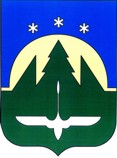 Городской округ Ханты-МансийскХанты-Мансийского автономного округа – ЮгрыАДМИНИСТРАЦИЯ ГОРОДА ХАНТЫ-МАНСИЙСКАПОСТАНОВЛЕНИЕот «___»____________ 20__                                                                 № ______Об утверждении отчета об исполнении бюджета города Ханты-Мансийсказа первый квартал 2020 годаВ соответствии со статьями 264.1, 264.2 Бюджетного кодекса Российской Федерации, решением Думы города Ханты-Мансийска
от 30.06.2017 № 141–VI РД «О Положении об отдельных вопросах организации и осуществления бюджетного процесса в городе
Ханты-Мансийске», руководствуясь статьей 71 Устава города
Ханты-Мансийска:1.Утвердить отчет об исполнении бюджета города
Ханты-Мансийска за первый квартал 2020 года по доходам в сумме                 2 031 137 866,95 рублей, по расходам в сумме 2 037 500 071,69 рублей, дефицит бюджета в сумме 6 362 204,74 рублей согласно приложению 1
к настоящему постановлению.2.Утвердить сведения о численности муниципальных служащих органов местного самоуправления, работников муниципальных учреждений города Ханты-Мансийска с указанием фактических расходов на оплату их труда за первый квартал 2020 года согласно приложению 2
к настоящему постановлению.3.Контроль за выполнением настоящего постановления возложить
на первого заместителя Главы города Ханты-Мансийска Дунаевскую Н.А.Глава города Ханты-Мансийска                                                                              М.П.РяшинПриложение 1к постановлению Администрации города Ханты-Мансийскаот _____________2020  №  _______  Приложение 2Сведения о численности муниципальных служащих органов местного самоуправления, работников муниципальных учреждений города Ханты-Мансийска с указанием фактических расходов на оплату их трудаза первый квартал 2020 годаОТЧЕТ ОБ ИСПОЛНЕНИИ БЮДЖЕТАОТЧЕТ ОБ ИСПОЛНЕНИИ БЮДЖЕТАОТЧЕТ ОБ ИСПОЛНЕНИИ БЮДЖЕТАОТЧЕТ ОБ ИСПОЛНЕНИИ БЮДЖЕТАОТЧЕТ ОБ ИСПОЛНЕНИИ БЮДЖЕТАОТЧЕТ ОБ ИСПОЛНЕНИИ БЮДЖЕТАОТЧЕТ ОБ ИСПОЛНЕНИИ БЮДЖЕТАОТЧЕТ ОБ ИСПОЛНЕНИИ БЮДЖЕТАОТЧЕТ ОБ ИСПОЛНЕНИИ БЮДЖЕТАОТЧЕТ ОБ ИСПОЛНЕНИИ БЮДЖЕТАОТЧЕТ ОБ ИСПОЛНЕНИИ БЮДЖЕТАКОДЫКОДЫФорма по ОКУДФорма по ОКУД05031170503117на  1 апреля 2020 г.на  1 апреля 2020 г.на  1 апреля 2020 г.ДатаДата01.04.202001.04.2020по ОКПОпо ОКПОНаименование финансового органаНаименование финансового органаНаименование финансового органаДепартамент управления финансами Администрации города Ханты-Мансийска Департамент управления финансами Администрации города Ханты-Мансийска Департамент управления финансами Администрации города Ханты-Мансийска Департамент управления финансами Администрации города Ханты-Мансийска Департамент управления финансами Администрации города Ханты-Мансийска Глава по БКГлава по БКНаименование публично-правового образованияНаименование публично-правового образованияНаименование публично-правового образованияБюджет 2020 года Бюджет 2020 года Бюджет 2020 года Бюджет 2020 года Бюджет 2020 года по ОКТМОпо ОКТМОПериодичность: месячная, квартальная, годоваяПериодичность: месячная, квартальная, годоваяПериодичность: месячная, квартальная, годоваяЕдиница измерения: рубЕдиница измерения: рубЕдиница измерения: руб3833831. Доходы бюджета1. Доходы бюджета1. Доходы бюджетаНаименование показателяКод строкиКод дохода по бюджетной классификацииУтвержденные бюджетные назначенияИсполненоНеисполненные назначения123456Доходы бюджета - всего010х13 229 147 254,542 031 137 866,9511 198 009 387,59     в том числе:Дума города Ханты-Мансийска010011.0.00.00000.00.0000.00063 000,0063 000,00НАЛОГОВЫЕ И НЕНАЛОГОВЫЕ ДОХОДЫ010011.1.00.00000.00.0000.00063 000,0063 000,00ДОХОДЫ ОТ ОКАЗАНИЯ ПЛАТНЫХ УСЛУГ И КОМПЕНСАЦИИ ЗАТРАТ ГОСУДАРСТВА010011.1.13.00000.00.0000.00063 000,0063 000,00Доходы от компенсации затрат государства010011.1.13.02000.00.0000.13063 000,0063 000,00Прочие доходы от компенсации затрат государства010011.1.13.02990.00.0000.13063 000,0063 000,00Прочие доходы от компенсации затрат бюджетов городских округов010011.1.13.02994.04.0000.13063 000,0063 000,00Администрация города Ханты-Мансийска010040.0.00.00000.00.0000.0001 040 000,00378 875,93661 124,07НАЛОГОВЫЕ И НЕНАЛОГОВЫЕ ДОХОДЫ010040.1.00.00000.00.0000.0001 040 000,00378 875,93661 124,07ГОСУДАРСТВЕННАЯ ПОШЛИНА010040.1.08.00000.00.0000.000120 000,009 600,00110 400,00Государственная пошлина за государственную регистрацию, а также за совершение прочих юридически значимых действий010040.1.08.07000.01.0000.110120 000,009 600,00110 400,00Государственная пошлина за выдачу специального разрешения на движение по автомобильным дорогам транспортных средств, осуществляющих перевозки опасных, тяжеловесных и (или) крупногабаритных грузов010040.1.08.07170.01.0000.110120 000,009 600,00110 400,00Государственная пошлина за выдачу органом местного самоуправления городского округа специального разрешения на движение по автомобильным дорогам транспортных средств, осуществляющих перевозки опасных, тяжеловесных и (или) крупногабаритных грузов, зачисляемая в бюджеты городских округов010040.1.08.07173.01.0000.110120 000,009 600,00110 400,00ДОХОДЫ ОТ ОКАЗАНИЯ ПЛАТНЫХ УСЛУГ И КОМПЕНСАЦИИ ЗАТРАТ ГОСУДАРСТВА010040.1.13.00000.00.0000.000400 000,00199 459,40200 540,60Доходы от компенсации затрат государства010040.1.13.02000.00.0000.130400 000,00199 459,40200 540,60Прочие доходы от компенсации затрат государства010040.1.13.02990.00.0000.130400 000,00199 459,40200 540,60Прочие доходы от компенсации затрат бюджетов городских округов010040.1.13.02994.04.0000.130400 000,00199 459,40200 540,60ШТРАФЫ, САНКЦИИ, ВОЗМЕЩЕНИЕ УЩЕРБА010040.1.16.00000.00.0000.00020 000,0020 000,00Платежи, уплачиваемые в целях возмещения вреда010040.1.16.11000.01.0000.14020 000,0020 000,00Платежи, уплачиваемые в целях возмещения вреда, причиняемого автомобильным дорогам010040.1.16.11060.01.0000.14020 000,0020 000,00Платежи, уплачиваемые в целях возмещения вреда, причиняемого автомобильным дорогам местного значения транспортными средствами, осуществляющими перевозки тяжеловесных и (или) крупногабаритных грузов010040.1.16.11064.01.0000.14020 000,0020 000,00ПРОЧИЕ НЕНАЛОГОВЫЕ ДОХОДЫ010040.1.17.00000.00.0000.000500 000,00169 816,53330 183,47Невыясненные поступления010040.1.17.01000.00.0000.18048 749,86-48 749,86Невыясненные поступления, зачисляемые в бюджеты городских округов010040.1.17.01040.04.0000.18048 749,86-48 749,86Прочие неналоговые доходы010040.1.17.05000.00.0000.180500 000,00121 066,67378 933,33Прочие неналоговые доходы бюджетов городских округов010040.1.17.05040.04.0000.180500 000,00121 066,67378 933,33Управление Федеральной службы по надзору в сфере природопользования (Росприроднадзора) по Ханты-Мансийскому автономному округу - Югре010048.0.00.00000.00.0000.0005 200 000,0012 599 273,92-7 399 273,92НАЛОГОВЫЕ И НЕНАЛОГОВЫЕ ДОХОДЫ010048.1.00.00000.00.0000.0005 200 000,0012 599 273,92-7 399 273,92ПЛАТЕЖИ ПРИ ПОЛЬЗОВАНИИ ПРИРОДНЫМИ РЕСУРСАМИ010048.1.12.00000.00.0000.0005 200 000,005 645 273,92-445 273,92Плата за негативное воздействие на окружающую среду010048.1.12.01000.01.0000.1205 200 000,005 645 273,92-445 273,92Плата за выбросы загрязняющих веществ в атмосферный воздух стационарными объектами010048.1.12.01010.01.0000.1201 504 600,00307 327,621 197 272,38Плата за сбросы загрязняющих веществ в водные объекты010048.1.12.01030.01.0000.1201 829 800,002 005 454,79-175 654,79Плата за размещение отходов производства и потребления010048.1.12.01040.01.0000.1201 865 400,003 332 491,51-1 467 091,51Плата за размещение отходов производства010048.1.12.01041.01.0000.1201 810 900,00-139 448,371 950 348,37Плата за размещение твердых коммунальных отходов010048.1.12.01042.01.0000.12054 500,003 471 939,88-3 417 439,88Плата за выбросы загрязняющих веществ, образующихся при сжигании на факельных установках и (или) рассеивании попутного нефтяного газа010048.1.12.01070.01.0000.120200,00200,00ШТРАФЫ, САНКЦИИ, ВОЗМЕЩЕНИЕ УЩЕРБА010048.1.16.00000.00.0000.0006 954 000,00-6 954 000,00Платежи в целях возмещения причиненного ущерба (убытков)010048.1.16.10000.00.0000.1406 800 000,00-6 800 000,00Доходы от денежных взысканий (штрафов), поступающие в счет погашения задолженности, образовавшейся до 1 января 2020 года, подлежащие зачислению в бюджеты бюджетной системы Российской Федерации по нормативам, действовавшим в 2019 году010048.1.16.10120.00.0000.1406 800 000,00-6 800 000,00Доходы от денежных взысканий (штрафов), поступающие в счет погашения задолженности, образовавшейся до 1 января 2020 года, подлежащие зачислению в бюджет муниципального образования по нормативам, действовавшим в 2019 году010048.1.16.10123.01.0000.1406 800 000,00-6 800 000,00Платежи, уплачиваемые в целях возмещения вреда010048.1.16.11000.01.0000.140154 000,00-154 000,00Платежи по искам о возмещении вреда, причиненного окружающей среде, а также платежи, уплачиваемые при добровольном возмещении вреда, причиненного окружающей среде (за исключением вреда, причиненного окружающей среде на особо охраняемых природных территориях), подлежащие зачислению в бюджет муниципального образования010048.1.16.11050.01.0000.140154 000,00-154 000,00Департамент управления финансами Администрации города Ханты-Мансийска010050.0.00.00000.00.0000.0009 478 649 254,541 103 084 530,158 375 564 724,39НАЛОГОВЫЕ И НЕНАЛОГОВЫЕ ДОХОДЫ010050.1.00.00000.00.0000.000-1 235,001 235,00ПРОЧИЕ НЕНАЛОГОВЫЕ ДОХОДЫ010050.1.17.00000.00.0000.000-1 235,001 235,00Невыясненные поступления010050.1.17.01000.00.0000.180-1 235,001 235,00Невыясненные поступления, зачисляемые в бюджеты городских округов010050.1.17.01040.04.0000.180-1 235,001 235,00БЕЗВОЗМЕЗДНЫЕ ПОСТУПЛЕНИЯ010050.2.00.00000.00.0000.0009 448 573 054,541 103 085 765,158 345 487 289,39БЕЗВОЗМЕЗДНЫЕ ПОСТУПЛЕНИЯ ОТ ДРУГИХ БЮДЖЕТОВ БЮДЖЕТНОЙ СИСТЕМЫ РОССИЙСКОЙ ФЕДЕРАЦИИ010050.2.02.00000.00.0000.0009 448 323 054,541 142 598 394,888 305 724 659,66Дотации бюджетам бюджетной системы Российской Федерации010050.2.02.10000.00.0000.15014 862 400,002 972 400,0011 890 000,00Дотации бюджетам на поддержку мер по обеспечению сбалансированности бюджетов010050.2.02.15002.00.0000.15014 862 400,002 972 400,0011 890 000,00Дотации бюджетам городских округов на поддержку мер по обеспечению сбалансированности бюджетов010050.2.02.15002.04.0000.15014 862 400,002 972 400,0011 890 000,00Субсидии бюджетам бюджетной системы Российской Федерации (межбюджетные субсидии)010050.2.02.20000.00.0000.1505 597 189 554,54407 830 639,755 189 358 914,79Субсидии бюджетам на строительство, модернизацию, ремонт и содержание автомобильных дорог общего пользования, в том числе дорог в поселениях (за исключением автомобильных дорог федерального значения)010050.2.02.20041.00.0000.150315 173 100,00315 173 100,00Субсидии бюджетам городских округов на строительство, модернизацию, ремонт и содержание автомобильных дорог общего пользования, в том числе дорог в поселениях (за исключением автомобильных дорог федерального значения)010050.2.02.20041.04.0000.150315 173 100,00315 173 100,00Субсидии бюджетам на софинансирование капитальных вложений в объекты муниципальной собственности010050.2.02.20077.00.0000.1503 275 074 300,00254 976 163,573 020 098 136,43Субсидии бюджетам городских округов на софинансирование капитальных вложений в объекты муниципальной собственности010050.2.02.20077.04.0000.1503 275 074 300,00254 976 163,573 020 098 136,43Субсидии бюджетам муниципальных образований на обеспечение мероприятий по переселению граждан из аварийного жилищного фонда, в том числе переселению граждан из аварийного жилищного фонда с учетом необходимости развития малоэтажного жилищного строительства, за счет средств, поступивших от государственной корпорации - Фонда содействия реформированию жилищно-коммунального хозяйства010050.2.02.20299.00.0000.150172 151 000,0015 245 511,93156 905 488,07Субсидии бюджетам городских округов на обеспечение мероприятий по переселению граждан из аварийного жилищного фонда, в том числе переселению граждан из аварийного жилищного фонда с учетом необходимости развития малоэтажного жилищного строительства, за счет средств, поступивших от государственной корпорации - Фонда содействия реформированию жилищно-коммунального хозяйства010050.2.02.20299.04.0000.150172 151 000,0015 245 511,93156 905 488,07Субсидии бюджетам муниципальных образований на обеспечение мероприятий по переселению граждан из аварийного жилищного фонда, в том числе переселению граждан из аварийного жилищного фонда с учетом необходимости развития малоэтажного жилищного строительства, за счет средств бюджетов010050.2.02.20302.00.0000.150164 023 300,0043 549 154,84120 474 145,16Субсидии бюджетам городских округов на обеспечение мероприятий по переселению граждан из аварийного жилищного фонда, в том числе переселению граждан из аварийного жилищного фонда с учетом необходимости развития малоэтажного жилищного строительства, за счет средств бюджетов010050.2.02.20302.04.0000.150164 023 300,0043 549 154,84120 474 145,16Субсидии бюджетам на государственную поддержку спортивных организаций, осуществляющих подготовку спортивного резерва для спортивных сборных команд, в том числе спортивных сборных команд Российской Федерации010050.2.02.25081.00.0000.150678 700,00678 700,00Субсидии бюджетам городских округов на государственную поддержку спортивных организаций, осуществляющих подготовку спортивного резерва для спортивных сборных команд, в том числе спортивных сборных команд Российской Федерации010050.2.02.25081.04.0000.150678 700,00678 700,00Субсидии бюджетам на реализацию мероприятий по обеспечению жильем молодых семей010050.2.02.25497.00.0000.1501 571 093,001 571 093,00Субсидии бюджетам городских округов на реализацию мероприятий по обеспечению жильем молодых семей010050.2.02.25497.04.0000.1501 571 093,001 571 093,00Субсидии бюджетам на реализацию программ формирования современной городской среды010050.2.02.25555.00.0000.15022 788 461,5422 788 461,54Субсидии бюджетам городских округов на реализацию программ формирования современной городской среды010050.2.02.25555.04.0000.15022 788 461,5422 788 461,54Прочие субсидии010050.2.02.29999.00.0000.1501 645 729 600,0094 059 809,411 551 669 790,59Прочие субсидии бюджетам городских округов010050.2.02.29999.04.0000.1501 645 729 600,0094 059 809,411 551 669 790,59Субвенции бюджетам бюджетной системы Российской Федерации010050.2.02.30000.00.0000.1503 804 643 000,00701 636 992,133 103 006 007,87Субвенции местным бюджетам на выполнение передаваемых полномочий субъектов Российской Федерации010050.2.02.30024.00.0000.1503 641 235 900,00676 074 832,382 965 161 067,62Субвенции бюджетам городских округов на выполнение передаваемых полномочий субъектов Российской Федерации010050.2.02.30024.04.0000.1503 641 235 900,00676 074 832,382 965 161 067,62Субвенции бюджетам на компенсацию части платы, взимаемой с родителей (законных представителей) за присмотр и уход за детьми, посещающими образовательные организации, реализующие образовательные программы дошкольного образования010050.2.02.30029.00.0000.150107 976 000,0023 000 000,0084 976 000,00Субвенции бюджетам городских округов на компенсацию части платы, взимаемой с родителей (законных представителей) за присмотр и уход за детьми, посещающими образовательные организации, реализующие образовательные программы дошкольного образования010050.2.02.30029.04.0000.150107 976 000,0023 000 000,0084 976 000,00Субвенции бюджетам муниципальных образований на предоставление жилых помещений детям-сиротам и детям, оставшимся без попечения родителей, лицам из их числа по договорам найма специализированных жилых помещений010050.2.02.35082.00.0000.15032 120 800,0032 120 800,00Субвенции бюджетам городских округов на предоставление жилых помещений детям-сиротам и детям, оставшимся без попечения родителей, лицам из их числа по договорам найма специализированных жилых помещений010050.2.02.35082.04.0000.15032 120 800,0032 120 800,00Субвенции бюджетам на осуществление полномочий по составлению (изменению) списков кандидатов в присяжные заседатели федеральных судов общей юрисдикции в Российской Федерации010050.2.02.35120.00.0000.15028 100,0028 100,00Субвенции бюджетам городских округов на осуществление полномочий по составлению (изменению) списков кандидатов в присяжные заседатели федеральных судов общей юрисдикции в Российской Федерации010050.2.02.35120.04.0000.15028 100,0028 100,00Субвенции бюджетам на осуществление полномочий по обеспечению жильем отдельных категорий граждан, установленных Федеральным законом от 12 января 1995 года N 5-ФЗ "О ветеранах"010050.2.02.35135.00.0000.1507 560 100,007 560 100,00Субвенции бюджетам городских округов на осуществление полномочий по обеспечению жильем отдельных категорий граждан, установленных Федеральным законом от 12 января 1995 года N 5-ФЗ "О ветеранах"010050.2.02.35135.04.0000.1507 560 100,007 560 100,00Субвенции бюджетам на осуществление полномочий по обеспечению жильем отдельных категорий граждан, установленных Федеральным законом от 24 ноября 1995 года N 181-ФЗ "О социальной защите инвалидов в Российской Федерации"010050.2.02.35176.00.0000.1503 780 100,003 780 100,00Субвенции бюджетам городских округов на осуществление полномочий по обеспечению жильем отдельных категорий граждан, установленных Федеральным законом от 24 ноября 1995 года N 181-ФЗ "О социальной защите инвалидов в Российской Федерации"010050.2.02.35176.04.0000.1503 780 100,003 780 100,00Субвенции бюджетам на проведение Всероссийской переписи населения 2020 года010050.2.02.35469.00.0000.1501 541 600,001 541 600,00Субвенции бюджетам городских округов на проведение Всероссийской переписи населения 2020 года010050.2.02.35469.04.0000.1501 541 600,001 541 600,00Субвенции бюджетам на государственную регистрацию актов гражданского состояния010050.2.02.35930.00.0000.1509 857 600,002 562 159,757 295 440,25Субвенции бюджетам городских округов на государственную регистрацию актов гражданского состояния010050.2.02.35930.04.0000.1509 857 600,002 562 159,757 295 440,25Прочие субвенции010050.2.02.39999.00.0000.150542 800,00542 800,00Прочие субвенции бюджетам городских округов010050.2.02.39999.04.0000.150542 800,00542 800,00Иные межбюджетные трансферты010050.2.02.40000.00.0000.15061 704 300,0030 158 363,0031 545 937,00Межбюджетные трансферты бюджетам на ежемесячное денежное вознаграждение  за классное руководство педагогическим работникам государственных и муниципальных общеобразовательных организаций 010050.2.02.45303.04.0000.15030 076 200,0030 076 200,00Прочие межбюджетные трансферты, передаваемые бюджетам городских округов010050.2.02.49999.04.0000.15031 628 100,0030 158 363,001 469 737,00ПРОЧИЕ БЕЗВОЗМЕЗДНЫЕ ПОСТУПЛЕНИЯ010050.2.07.00000.00.0000.000250 000,00250 000,00Прочие безвозмездные поступления в бюджеты городских округов010050.2.07.04000.04.0000.150250 000,00250 000,00Прочие безвозмездные поступления в бюджеты городских округов010050.2.07.04050.04.0000.150250 000,00250 000,00ВОЗВРАТ ОСТАТКОВ СУБСИДИЙ, СУБВЕНЦИЙ И ИНЫХ МЕЖБЮДЖЕТНЫХ ТРАНСФЕРТОВ, ИМЕЮЩИХ ЦЕЛЕВОЕ НАЗНАЧЕНИЕ, ПРОШЛЫХ ЛЕТ010050.2.19.00000.00.0000.000-39 512 629,7339 512 629,73Возврат остатков субсидий, субвенций и иных межбюджетных трансфертов, имеющих целевое назначение, прошлых лет из бюджетов городских округов010050.2.19.00000.04.0000.150-39 512 629,7339 512 629,73Возврат прочих остатков субсидий, субвенций и иных межбюджетных трансфертов, имеющих целевое назначение, прошлых лет из бюджетов городских округов010050.2.19.60010.04.0000.150-39 512 629,7339 512 629,73Департамент муниципальной собственности Администрации города Ханты-Мансийска010070.0.00.00000.00.0000.00048 679 800,0034 697 990,2513 981 809,75НАЛОГОВЫЕ И НЕНАЛОГОВЫЕ ДОХОДЫ010070.1.00.00000.00.0000.00048 679 800,0034 697 990,2513 981 809,75ДОХОДЫ ОТ ИСПОЛЬЗОВАНИЯ ИМУЩЕСТВА, НАХОДЯЩЕГОСЯ В ГОСУДАРСТВЕННОЙ И МУНИЦИПАЛЬНОЙ СОБСТВЕННОСТИ010070.1.11.00000.00.0000.00021 874 800,0014 298 337,397 576 462,61Доходы в виде прибыли, приходящейся на доли в уставных (складочных) капиталах хозяйственных товариществ и обществ, или дивидендов по акциям, принадлежащим Российской Федерации, субъектам Российской Федерации или муниципальным образованиям010070.1.11.01000.00.0000.120910 000,00910 000,00Доходы в виде прибыли, приходящейся на доли в уставных (складочных) капиталах хозяйственных товариществ и обществ, или дивидендов по акциям, принадлежащим городским округам010070.1.11.01040.04.0000.120910 000,00910 000,00Платежи от государственных и муниципальных унитарных предприятий010070.1.11.07000.00.0000.120316 800,001 994 343,74-1 677 543,74Доходы от перечисления части прибыли государственных и муниципальных унитарных предприятий, остающейся после уплаты налогов и обязательных платежей010070.1.11.07010.00.0000.120316 800,001 994 343,74-1 677 543,74Доходы от перечисления части прибыли, остающейся после уплаты налогов и иных обязательных платежей муниципальных унитарных предприятий, созданных городскими округами010070.1.11.07014.04.0000.120316 800,001 994 343,74-1 677 543,74Прочие доходы от использования имущества и прав, находящихся в государственной и муниципальной собственности (за исключением имущества бюджетных и автономных учреждений, а также имущества государственных и муниципальных унитарных предприятий, в том числе казенных)010070.1.11.09000.00.0000.12020 648 000,0012 303 993,658 344 006,35Прочие поступления от использования имущества, находящегося в государственной и муниципальной собственности (за исключением имущества бюджетных и автономных учреждений, а также имущества государственных и муниципальных унитарных предприятий, в том числе казенных)010070.1.11.09040.00.0000.12020 648 000,0012 303 993,658 344 006,35Прочие поступления от использования имущества, находящегося в собственности городских округов (за исключением имущества муниципальных бюджетных и автономных учреждений, а также имущества муниципальных унитарных предприятий, в том числе казенных)010070.1.11.09044.04.0000.12020 648 000,0012 303 993,658 344 006,35ДОХОДЫ ОТ ОКАЗАНИЯ ПЛАТНЫХ УСЛУГ И КОМПЕНСАЦИИ ЗАТРАТ ГОСУДАРСТВА010070.1.13.00000.00.0000.0002 431 192,42-2 431 192,42Доходы от компенсации затрат государства010070.1.13.02000.00.0000.1302 431 192,42-2 431 192,42Прочие доходы от компенсации затрат государства010070.1.13.02990.00.0000.1302 431 192,42-2 431 192,42Прочие доходы от компенсации затрат бюджетов городских округов010070.1.13.02994.04.0000.1302 431 192,42-2 431 192,42ДОХОДЫ ОТ ПРОДАЖИ МАТЕРИАЛЬНЫХ И НЕМАТЕРИАЛЬНЫХ АКТИВОВ010070.1.14.00000.00.0000.00026 805 000,0017 973 460,448 831 539,56Доходы от продажи квартир010070.1.14.01000.00.0000.41024 091 000,0016 968 066,667 122 933,34Доходы от продажи квартир, находящихся в собственности городских округов010070.1.14.01040.04.0000.41024 091 000,0016 968 066,667 122 933,34Доходы от реализации имущества, находящегося в государственной и муниципальной собственности (за исключением движимого имущества бюджетных и автономных учреждений, а также имущества государственных и муниципальных унитарных предприятий, в том числе казенных)010070.1.14.02000.00.0000.0002 714 000,001 005 393,781 708 606,22Доходы от реализации имущества, находящегося в собственности городских округов (за исключением движимого имущества муниципальных бюджетных и автономных учреждений, а также имущества муниципальных унитарных предприятий, в том числе казенных), в части реализации основных средств по указанному имуществу010070.1.14.02040.04.0000.4102 714 000,001 005 393,781 708 606,22Доходы от реализации иного имущества, находящегося в собственности городских округов (за исключением имущества муниципальных бюджетных и автономных учреждений, а также имущества муниципальных унитарных предприятий, в том числе казенных), в части реализации основных средств по указанному имуществу010070.1.14.02043.04.0000.4102 714 000,001 005 393,781 708 606,22ПРОЧИЕ НЕНАЛОГОВЫЕ ДОХОДЫ010070.1.17.00000.00.0000.000-5 000,005 000,00Невыясненные поступления010070.1.17.01000.00.0000.180-5 000,005 000,00Невыясненные поступления, зачисляемые в бюджеты городских округов010070.1.17.01040.04.0000.180-5 000,005 000,00Нижнеобское территориальное управление Федерального агентства по рыболовству010076.0.00.00000.00.0000.000312 809,05-312 809,05НАЛОГОВЫЕ И НЕНАЛОГОВЫЕ ДОХОДЫ010076.1.00.00000.00.0000.000312 809,05-312 809,05ШТРАФЫ, САНКЦИИ, ВОЗМЕЩЕНИЕ УЩЕРБА010076.1.16.00000.00.0000.000312 809,05-312 809,05Платежи в целях возмещения причиненного ущерба (убытков)010076.1.16.10000.00.0000.140312 809,05-312 809,05Доходы от денежных взысканий (штрафов), поступающие в счет погашения задолженности, образовавшейся до 1 января 2020 года, подлежащие зачислению в бюджеты бюджетной системы Российской Федерации по нормативам, действовавшим в 2019 году010076.1.16.10120.00.0000.140312 809,05-312 809,05Доходы от денежных взысканий (штрафов), поступающие в счет погашения задолженности, образовавшейся до 1 января 2020 года, подлежащие зачислению в бюджет муниципального образования по нормативам, действовавшим в 2019 году010076.1.16.10123.01.0000.140312 809,05-312 809,05Управление Федеральной службы по ветеринарному и фитосанитарному надзору по Тюменской области, Ямало-Ненецкому и Ханты-Мансийскому автономным округам010081.0.00.00000.00.0000.00027 600,00-27 600,00НАЛОГОВЫЕ И НЕНАЛОГОВЫЕ ДОХОДЫ010081.1.00.00000.00.0000.00027 600,00-27 600,00ШТРАФЫ, САНКЦИИ, ВОЗМЕЩЕНИЕ УЩЕРБА010081.1.16.00000.00.0000.00027 600,00-27 600,00Платежи в целях возмещения причиненного ущерба (убытков)010081.1.16.10000.00.0000.14027 600,00-27 600,00Доходы от денежных взысканий (штрафов), поступающие в счет погашения задолженности, образовавшейся до 1 января 2020 года, подлежащие зачислению в бюджеты бюджетной системы Российской Федерации по нормативам, действовавшим в 2019 году010081.1.16.10120.00.0000.14027 600,00-27 600,00Доходы от денежных взысканий (штрафов), поступающие в счет погашения задолженности, образовавшейся до 1 января 2020 года, подлежащие зачислению в бюджет муниципального образования по нормативам, действовавшим в 2019 году010081.1.16.10123.01.0000.14027 600,00-27 600,00Управление Федерального казначейства по Ханты-Мансийскому автономному округу-Югре010100.0.00.00000.00.0000.00024 480 700,005 864 701,7118 615 998,29НАЛОГОВЫЕ И НЕНАЛОГОВЫЕ ДОХОДЫ010100.1.00.00000.00.0000.00024 480 700,005 864 701,7118 615 998,29НАЛОГИ НА ТОВАРЫ (РАБОТЫ, УСЛУГИ), РЕАЛИЗУЕМЫЕ НА ТЕРРИТОРИИ РОССИЙСКОЙ ФЕДЕРАЦИИ010100.1.03.00000.00.0000.00024 480 700,005 864 701,7118 615 998,29Акцизы по подакцизным товарам (продукции), производимым на территории Российской Федерации010100.1.03.02000.01.0000.11024 480 700,005 864 701,7118 615 998,29Доходы от уплаты акцизов на дизельное топливо, подлежащие распределению между бюджетами субъектов Российской Федерации и местными бюджетами с учетом установленных дифференцированных нормативов отчислений в местные бюджеты010100.1.03.02230.01.0000.11011 094 500,002 661 520,938 432 979,07Доходы от уплаты акцизов на дизельное топливо, подлежащие распределению между бюджетами субъектов Российской Федерации и местными бюджетами с учетом установленных дифференцированных нормативов отчислений в местные бюджеты (по нормативам, установленным Федеральным законом о федеральном бюджете в целях формирования дорожных фондов субъектов Российской Федерации)010100.1.03.02231.01.0000.11011 094 500,002 661 520,938 432 979,07Доходы от уплаты акцизов на моторные масла для дизельных и (или) карбюраторных (инжекторных) двигателей, подлежащие распределению между бюджетами субъектов Российской Федерации и местными бюджетами с учетом установленных дифференцированных нормативов отчислений в местные бюджеты010100.1.03.02240.01.0000.11082 900,0017 350,3765 549,63Доходы от уплаты акцизов на моторные масла для дизельных и (или) карбюраторных (инжекторных) двигателей, подлежащие распределению между бюджетами субъектов Российской Федерации и местными бюджетами с учетом установленных дифференцированных нормативов отчислений в местные бюджеты (по нормативам, установленным Федеральным законом о федеральном бюджете в целях формирования дорожных фондов субъектов Российской Федерации)010100.1.03.02241.01.0000.11082 900,0017 350,3765 549,63Доходы от уплаты акцизов на автомобильный бензин, подлежащие распределению между бюджетами субъектов Российской Федерации и местными бюджетами с учетом установленных дифференцированных нормативов отчислений в местные бюджеты010100.1.03.02250.01.0000.11015 084 300,003 735 586,1911 348 713,81Доходы от уплаты акцизов на автомобильный бензин, подлежащие распределению между бюджетами субъектов Российской Федерации и местными бюджетами с учетом установленных дифференцированных нормативов отчислений в местные бюджеты (по нормативам, установленным Федеральным законом о федеральном бюджете в целях формирования дорожных фондов субъектов Российской Федерации)010100.1.03.02251.01.0000.11015 084 300,003 735 586,1911 348 713,81Доходы от уплаты акцизов на прямогонный бензин, подлежащие распределению между бюджетами субъектов Российской Федерации и местными бюджетами с учетом установленных дифференцированных нормативов отчислений в местные бюджеты010100.1.03.02260.01.0000.110-1 781 000,00-549 755,78-1 231 244,22Доходы от уплаты акцизов на прямогонный бензин, подлежащие распределению между бюджетами субъектов Российской Федерации и местными бюджетами с учетом установленных дифференцированных нормативов отчислений в местные бюджеты (по нормативам, установленным Федеральным законом о федеральном бюджете в целях формирования дорожных фондов субъектов Российской Федерации)010100.1.03.02261.01.0000.110-1 781 000,00-549 755,78-1 231 244,22Региональная служба по тарифам Ханты-Мансийского автономного округа - Югры010120.0.00.00000.00.0000.000900 000,00900 000,00НАЛОГОВЫЕ И НЕНАЛОГОВЫЕ ДОХОДЫ010120.1.00.00000.00.0000.000900 000,00900 000,00ШТРАФЫ, САНКЦИИ, ВОЗМЕЩЕНИЕ УЩЕРБА010120.1.16.00000.00.0000.000900 000,00900 000,00Административные штрафы, установленные Кодексом Российской Федерации об административных правонарушениях010120.1.16.01000.01.0000.140900 000,00900 000,00Административные штрафы, установленные Главой 14 Кодекса Российской Федерации об административных правонарушениях, за административные правонарушения в области предпринимательской деятельности и деятельности саморегулируемых организаций010120.1.16.01140.01.0000.14050 000,0050 000,00Административные штрафы, установленные Главой 14 Кодекса Российской Федерации об административных правонарушениях, за административные правонарушения в области предпринимательской деятельности и деятельности саморегулируемых организаций, налагаемые должностными лицами органов исполнительной власти субъектов Российской Федерации, учреждениями субъектов Российской Федерации010120.1.16.01142.01.0000.14050 000,0050 000,00Административные штрафы, установленные Главой 19 Кодекса Российской Федерации об административных правонарушениях, за административные правонарушения против порядка управления010120.1.16.01190.01.0000.140850 000,00850 000,00Административные штрафы, установленные Главой 19 Кодекса Российской Федерации об административных правонарушениях, за административные правонарушения против порядка управления, налагаемые должностными лицами органов исполнительной власти субъектов Российской Федерации, учреждениями субъектов Российской Федерации010120.1.16.01192.01.0000.140850 000,00850 000,00Управление Федеральной службы по надзору в сфере защиты прав потребителей и благополучия человека по Ханты-Мансийскому автономному округу - Югре010141.0.00.00000.00.0000.000227 556,64-227 556,64НАЛОГОВЫЕ И НЕНАЛОГОВЫЕ ДОХОДЫ010141.1.00.00000.00.0000.000227 556,64-227 556,64ШТРАФЫ, САНКЦИИ, ВОЗМЕЩЕНИЕ УЩЕРБА010141.1.16.00000.00.0000.000227 556,64-227 556,64Платежи в целях возмещения причиненного ущерба (убытков)010141.1.16.10000.00.0000.140227 556,64-227 556,64Доходы от денежных взысканий (штрафов), поступающие в счет погашения задолженности, образовавшейся до 1 января 2020 года, подлежащие зачислению в бюджеты бюджетной системы Российской Федерации по нормативам, действовавшим в 2019 году010141.1.16.10120.00.0000.140227 556,64-227 556,64Доходы от денежных взысканий (штрафов), поступающие в счет погашения задолженности, образовавшейся до 1 января 2020 года, подлежащие зачислению в бюджет муниципального образования по нормативам, действовавшим в 2019 году010141.1.16.10123.01.0000.140227 556,64-227 556,64Государственная инспекция труда  в Ханты-Мансийском автономном округе Югре010150.0.00.00000.00.0000.0008 549,09-8 549,09НАЛОГОВЫЕ И НЕНАЛОГОВЫЕ ДОХОДЫ010150.1.00.00000.00.0000.0008 549,09-8 549,09ШТРАФЫ, САНКЦИИ, ВОЗМЕЩЕНИЕ УЩЕРБА010150.1.16.00000.00.0000.0008 549,09-8 549,09Платежи в целях возмещения причиненного ущерба (убытков)010150.1.16.10000.00.0000.1408 549,09-8 549,09Доходы от денежных взысканий (штрафов), поступающие в счет погашения задолженности, образовавшейся до 1 января 2020 года, подлежащие зачислению в бюджеты бюджетной системы Российской Федерации по нормативам, действовавшим в 2019 году010150.1.16.10120.00.0000.1408 549,09-8 549,09Доходы от денежных взысканий (штрафов), поступающие в счет погашения задолженности, образовавшейся до 1 января 2020 года, подлежащие зачислению в бюджет муниципального образования по нормативам, действовавшим в 2019 году010150.1.16.10123.01.0000.1408 549,09-8 549,09Территориальный орган Федеральной службы государственной статистики по Ханты-Мансийскому автономному округу-Югре010157.0.00.00000.00.0000.00053 648,00-53 648,00НАЛОГОВЫЕ И НЕНАЛОГОВЫЕ ДОХОДЫ010157.1.00.00000.00.0000.00053 648,00-53 648,00ШТРАФЫ, САНКЦИИ, ВОЗМЕЩЕНИЕ УЩЕРБА010157.1.16.00000.00.0000.00053 648,00-53 648,00Платежи в целях возмещения причиненного ущерба (убытков)010157.1.16.10000.00.0000.14053 648,00-53 648,00Доходы от денежных взысканий (штрафов), поступающие в счет погашения задолженности, образовавшейся до 1 января 2020 года, подлежащие зачислению в бюджеты бюджетной системы Российской Федерации по нормативам, действовавшим в 2019 году010157.1.16.10120.00.0000.14053 648,00-53 648,00Доходы от денежных взысканий (штрафов), поступающие в счет погашения задолженности, образовавшейся до 1 января 2020 года, подлежащие зачислению в бюджет муниципального образования по нормативам, действовавшим в 2019 году010157.1.16.10123.01.0000.14053 648,00-53 648,00Межрегиональное управление Федеральной службы по регулированию  алкогольного рынка по Уральскому федеральному округу010160.0.00.00000.00.0000.000150 000,00-150 000,00НАЛОГОВЫЕ И НЕНАЛОГОВЫЕ ДОХОДЫ010160.1.00.00000.00.0000.000150 000,00-150 000,00ШТРАФЫ, САНКЦИИ, ВОЗМЕЩЕНИЕ УЩЕРБА010160.1.16.00000.00.0000.000150 000,00-150 000,00Платежи в целях возмещения причиненного ущерба (убытков)010160.1.16.10000.00.0000.140150 000,00-150 000,00Доходы от денежных взысканий (штрафов), поступающие в счет погашения задолженности, образовавшейся до 1 января 2020 года, подлежащие зачислению в бюджеты бюджетной системы Российской Федерации по нормативам, действовавшим в 2019 году010160.1.16.10120.00.0000.140150 000,00-150 000,00Доходы от денежных взысканий (штрафов), поступающие в счет погашения задолженности, образовавшейся до 1 января 2020 года, подлежащие зачислению в бюджет муниципального образования по нормативам, действовавшим в 2019 году010160.1.16.10123.01.0000.140150 000,00-150 000,00Управление Федеральной антимонопольной службы по Ханты-Мансийскому автономному округу-Югре010161.0.00.00000.00.0000.0007 470,99-7 470,99НАЛОГОВЫЕ И НЕНАЛОГОВЫЕ ДОХОДЫ010161.1.00.00000.00.0000.0007 470,99-7 470,99ШТРАФЫ, САНКЦИИ, ВОЗМЕЩЕНИЕ УЩЕРБА010161.1.16.00000.00.0000.0007 470,99-7 470,99Платежи в целях возмещения причиненного ущерба (убытков)010161.1.16.10000.00.0000.1407 470,99-7 470,99Доходы от денежных взысканий (штрафов), поступающие в счет погашения задолженности, образовавшейся до 1 января 2020 года, подлежащие зачислению в бюджеты бюджетной системы Российской Федерации по нормативам, действовавшим в 2019 году010161.1.16.10120.00.0000.1407 470,99-7 470,99Доходы от денежных взысканий (штрафов), поступающие в счет погашения задолженности, образовавшейся до 1 января 2020 года, подлежащие зачислению в бюджет муниципального образования по нормативам, действовавшим в 2019 году010161.1.16.10123.01.0000.1407 470,99-7 470,99Служба государственного надзора за техническим состоянием самоходных машин и других видов техники Ханты-Мансийского автономного округа-Югры010170.0.00.00000.00.0000.0009 600,00-9 600,00НАЛОГОВЫЕ И НЕНАЛОГОВЫЕ ДОХОДЫ010170.1.00.00000.00.0000.0009 600,00-9 600,00ШТРАФЫ, САНКЦИИ, ВОЗМЕЩЕНИЕ УЩЕРБА010170.1.16.00000.00.0000.0009 600,00-9 600,00Административные штрафы, установленные Кодексом Российской Федерации об административных правонарушениях010170.1.16.01000.01.0000.1404 800,00-4 800,00Административные штрафы, установленные Главой 9 Кодекса Российской Федерации об административных правонарушениях, за административные правонарушения в промышленности, строительстве и энергетике010170.1.16.01090.01.0000.1404 800,00-4 800,00Административные штрафы, установленные Главой 9 Кодекса Российской Федерации об административных правонарушениях, за административные правонарушения в промышленности, строительстве и энергетике, налагаемые должностными лицами органов исполнительной власти субъектов Российской Федерации, учреждениями субъектов Российской Федерации010170.1.16.01092.01.0000.1404 800,00-4 800,00Платежи в целях возмещения причиненного ущерба (убытков)010170.1.16.10000.00.0000.1404 800,00-4 800,00Доходы от денежных взысканий (штрафов), поступающие в счет погашения задолженности, образовавшейся до 1 января 2020 года, подлежащие зачислению в бюджеты бюджетной системы Российской Федерации по нормативам, действовавшим в 2019 году010170.1.16.10120.00.0000.1404 800,00-4 800,00Доходы от денежных взысканий (штрафов), поступающие в счет погашения задолженности, образовавшейся до 1 января 2020 года, подлежащие зачислению в бюджет муниципального образования по нормативам, действовавшим в 2019 году010170.1.16.10123.01.0000.1404 800,00-4 800,00Федеральное казенное учреждение "Центр государственной инспекции по маломерным судам Министерства Российской Федерации по делам гражданской обороны, чрезвычайным ситуациям и ликвидации последствий стихийных бедствий по Ханты-Мансийскому автономному округу - Югре"010177.0.00.00000.00.0000.000675,64-675,64НАЛОГОВЫЕ И НЕНАЛОГОВЫЕ ДОХОДЫ010177.1.00.00000.00.0000.000675,64-675,64ШТРАФЫ, САНКЦИИ, ВОЗМЕЩЕНИЕ УЩЕРБА010177.1.16.00000.00.0000.000675,64-675,64Платежи в целях возмещения причиненного ущерба (убытков)010177.1.16.10000.00.0000.140675,64-675,64Доходы от денежных взысканий (штрафов), поступающие в счет погашения задолженности, образовавшейся до 1 января 2020 года, подлежащие зачислению в бюджеты бюджетной системы Российской Федерации по нормативам, действовавшим в 2019 году010177.1.16.10120.00.0000.140675,64-675,64Доходы от денежных взысканий (штрафов), поступающие в счет погашения задолженности, образовавшейся до 1 января 2020 года, подлежащие зачислению в бюджет муниципального образования по нормативам, действовавшим в 2019 году010177.1.16.10123.01.0000.140675,64-675,64Управление Федеральной службы войск национальной  гвардии Российской Федерации по Ханты-Мансийскому автономному округу-Югре010180.0.00.00000.00.0000.0006 000,00-6 000,00НАЛОГОВЫЕ И НЕНАЛОГОВЫЕ ДОХОДЫ010180.1.00.00000.00.0000.0006 000,00-6 000,00ШТРАФЫ, САНКЦИИ, ВОЗМЕЩЕНИЕ УЩЕРБА010180.1.16.00000.00.0000.0006 000,00-6 000,00Платежи в целях возмещения причиненного ущерба (убытков)010180.1.16.10000.00.0000.1406 000,00-6 000,00Доходы от денежных взысканий (штрафов), поступающие в счет погашения задолженности, образовавшейся до 1 января 2020 года, подлежащие зачислению в бюджеты бюджетной системы Российской Федерации по нормативам, действовавшим в 2019 году010180.1.16.10120.00.0000.1406 000,00-6 000,00Доходы от денежных взысканий (штрафов), поступающие в счет погашения задолженности, образовавшейся до 1 января 2020 года, подлежащие зачислению в бюджет муниципального образования по нормативам, действовавшим в 2019 году010180.1.16.10123.01.0000.1406 000,00-6 000,00Управление Федеральной налоговой службы по Ханты-Мансийскому автономному округу - Югре010182.0.00.00000.00.0000.0003 559 645 500,00822 405 188,232 737 240 311,77НАЛОГОВЫЕ И НЕНАЛОГОВЫЕ ДОХОДЫ010182.1.00.00000.00.0000.0003 559 645 500,00822 405 188,232 737 240 311,77НАЛОГИ НА ПРИБЫЛЬ, ДОХОДЫ010182.1.01.00000.00.0000.0002 902 409 300,00666 120 745,342 236 288 554,66Налог на доходы физических лиц010182.1.01.02000.01.0000.1102 902 409 300,00666 120 745,342 236 288 554,66Налог на доходы физических лиц с доходов, источником которых является налоговый агент, за исключением доходов, в отношении которых исчисление и уплата налога осуществляются в соответствии со статьями 227, 227.1 и 228 Налогового кодекса Российской Федерации010182.1.01.02010.01.0000.1102 822 582 000,00657 526 848,112 165 055 151,89Налог на доходы физических лиц с доходов, полученных от осуществления деятельности физическими лицами, зарегистрированными в качестве индивидуальных предпринимателей, нотариусов, занимающихся частной практикой, адвокатов, учредивших адвокатские кабинеты, и других лиц, занимающихся частной практикой в соответствии со статьей 227 Налогового кодекса Российской Федерации010182.1.01.02020.01.0000.11013 092 300,00130 476,9712 961 823,03Налог на доходы физических лиц с доходов, полученных физическими лицами в соответствии со статьей 228 Налогового кодекса Российской Федерации010182.1.01.02030.01.0000.11011 509 600,00909 022,9810 600 577,02Налог на доходы физических лиц в виде фиксированных авансовых платежей с доходов, полученных физическими лицами, являющимися иностранными гражданами, осуществляющими трудовую деятельность по найму на основании патента в соответствии со статьей 227.1 Налогового кодекса Российской Федерации010182.1.01.02040.01.0000.11055 225 400,007 554 397,2847 671 002,72НАЛОГИ НА СОВОКУПНЫЙ ДОХОД010182.1.05.00000.00.0000.000474 224 000,00117 427 750,20356 796 249,80Налог, взимаемый в связи с применением упрощенной системы налогообложения010182.1.05.01000.00.0000.110388 864 000,0090 540 604,03298 323 395,97Налог, взимаемый с налогоплательщиков, выбравших в качестве объекта налогообложения доходы010182.1.05.01010.01.0000.110272 204 800,0070 320 960,25201 883 839,75Налог, взимаемый с налогоплательщиков, выбравших в качестве объекта налогообложения доходы010182.1.05.01011.01.0000.110272 204 800,0070 260 727,21201 944 072,79Налог, взимаемый с налогоплательщиков, выбравших в качестве объекта налогообложения доходы (за налоговые периоды, истекшие до 1 января 2011 года)010182.1.05.01012.01.0000.11060 233,04-60 233,04Налог, взимаемый с налогоплательщиков, выбравших в качестве объекта налогообложения доходы, уменьшенные на величину расходов010182.1.05.01020.01.0000.110116 659 200,0020 220 143,5596 439 056,45Налог, взимаемый с налогоплательщиков, выбравших в качестве объекта налогообложения доходы, уменьшенные на величину расходов (в том числе минимальный налог, зачисляемый в бюджеты субъектов Российской Федерации)010182.1.05.01021.01.0000.110116 659 200,0020 168 520,7396 490 679,27Налог, взимаемый с налогоплательщиков, выбравших в качестве объекта налогообложения доходы, уменьшенные на величину расходов (за налоговые периоды, истекшие до 1 января 2011 года)010182.1.05.01022.01.0000.11051 622,82-51 622,82Минимальный налог, зачисляемый в бюджеты субъектов Российской Федерации (за налоговые периоды, истекшие до 1 января 2016 года)010182.1.05.01050.01.0000.110-499,77499,77Единый налог на вмененный доход для отдельных видов деятельности010182.1.05.02000.02.0000.11057 659 000,0015 829 405,8041 829 594,20Единый налог на вмененный доход для отдельных видов деятельности010182.1.05.02010.02.0000.11057 659 000,0015 826 766,4441 832 233,56Единый налог на вмененный доход для отдельных видов деятельности (за налоговые периоды, истекшие до 1 января 2011 года)010182.1.05.02020.02.0000.1102 639,36-2 639,36Единый сельскохозяйственный налог010182.1.05.03000.01.0000.1101 500 000,00503 645,61996 354,39Единый сельскохозяйственный налог010182.1.05.03010.01.0000.1101 500 000,00503 645,61996 354,39Налог, взимаемый в связи с применением патентной системы налогообложения010182.1.05.04000.02.0000.11026 201 000,0010 554 094,7615 646 905,24Налог, взимаемый в связи с применением патентной системы налогообложения, зачисляемый в бюджеты городских округов010182.1.05.04010.02.0000.11026 201 000,0010 554 094,7615 646 905,24НАЛОГИ НА ИМУЩЕСТВО010182.1.06.00000.00.0000.000154 084 200,0031 260 822,99122 823 377,01Налог на имущество физических лиц010182.1.06.01000.00.0000.11042 391 000,001 834 202,6140 556 797,39Налог на имущество физических лиц, взимаемый по ставкам, применяемым к объектам налогообложения, расположенным в границах городских округов010182.1.06.01020.04.0000.11042 391 000,001 834 202,6140 556 797,39Транспортный налог010182.1.06.04000.02.0000.11033 633 200,005 420 601,1028 212 598,90Транспортный налог с организаций010182.1.06.04011.02.0000.11011 090 000,003 001 602,808 088 397,20Транспортный налог с физических лиц010182.1.06.04012.02.0000.11022 543 200,002 418 998,3020 124 201,70Земельный налог010182.1.06.06000.00.0000.11078 060 000,0024 006 019,2854 053 980,72Земельный налог с организаций010182.1.06.06030.00.0000.11061 581 000,0023 388 036,6038 192 963,40Земельный налог с организаций, обладающих земельным участком, расположенным в границах городских округов010182.1.06.06032.04.0000.11061 581 000,0023 388 036,6038 192 963,40Земельный налог с физических лиц010182.1.06.06040.00.0000.11016 479 000,00617 982,6815 861 017,32Земельный налог с физических лиц, обладающих земельным участком, расположенным в границах городских округов010182.1.06.06042.04.0000.11016 479 000,00617 982,6815 861 017,32ГОСУДАРСТВЕННАЯ ПОШЛИНА010182.1.08.00000.00.0000.00028 928 000,007 491 003,7121 436 996,29Государственная пошлина по делам, рассматриваемым в судах общей юрисдикции, мировыми судьями010182.1.08.03000.01.0000.11028 928 000,007 491 003,7121 436 996,29Государственная пошлина по делам, рассматриваемым в судах общей юрисдикции, мировыми судьями (за исключением Верховного Суда Российской Федерации)010182.1.08.03010.01.0000.11028 928 000,007 491 003,7121 436 996,29ЗАДОЛЖЕННОСТЬ И ПЕРЕРАСЧЕТЫ ПО ОТМЕНЕННЫМ НАЛОГАМ, СБОРАМ И ИНЫМ ОБЯЗАТЕЛЬНЫМ ПЛАТЕЖАМ010182.1.09.00000.00.0000.000185,02-185,02Прочие налоги и сборы (по отмененным местным налогам и сборам)010182.1.09.07000.00.0000.110185,02-185,02Прочие местные налоги и сборы010182.1.09.07050.00.0000.110185,02-185,02Прочие местные налоги и сборы, мобилизуемые на территориях городских округов010182.1.09.07052.04.0000.110185,02-185,02ШТРАФЫ, САНКЦИИ, ВОЗМЕЩЕНИЕ УЩЕРБА010182.1.16.00000.00.0000.000104 680,97-104 680,97Платежи в целях возмещения причиненного ущерба (убытков)010182.1.16.10000.00.0000.140104 680,97-104 680,97Доходы от денежных взысканий (штрафов), поступающие в счет погашения задолженности, образовавшейся до 1 января 2020 года, подлежащие зачислению в бюджеты бюджетной системы Российской Федерации по нормативам, действовавшим в 2019 году010182.1.16.10120.00.0000.140104 680,97-104 680,97Доходы от денежных взысканий (штрафов), поступающие в счет погашения задолженности, образовавшейся до 1 января 2020 года, подлежащие зачислению в бюджет муниципального образования по нормативам, действовавшим в 2019 году010182.1.16.10123.01.0000.1409 211,11-9 211,11Доходы от денежных взысканий (штрафов), поступающие в счет погашения задолженности, образовавшейся до 1 января 2020 года, подлежащие зачислению в федеральный бюджет и бюджет муниципального образования по нормативам, действовавшим в 2019 году010182.1.16.10129.01.0000.14095 469,86-95 469,86Управление Министерства внутренних дел России по Ханты-Мансийскому автономному округу-Югре010188.0.00.00000.00.0000.0002 135 338,48-2 135 338,48НАЛОГОВЫЕ И НЕНАЛОГОВЫЕ ДОХОДЫ010188.1.00.00000.00.0000.0002 135 338,48-2 135 338,48ШТРАФЫ, САНКЦИИ, ВОЗМЕЩЕНИЕ УЩЕРБА010188.1.16.00000.00.0000.0002 135 338,48-2 135 338,48Платежи в целях возмещения причиненного ущерба (убытков)010188.1.16.10000.00.0000.1402 135 338,48-2 135 338,48Доходы от денежных взысканий (штрафов), поступающие в счет погашения задолженности, образовавшейся до 1 января 2020 года, подлежащие зачислению в бюджеты бюджетной системы Российской Федерации по нормативам, действовавшим в 2019 году010188.1.16.10120.00.0000.1402 135 338,48-2 135 338,48Доходы от денежных взысканий (штрафов), поступающие в счет погашения задолженности, образовавшейся до 1 января 2020 года, подлежащие зачислению в бюджет муниципального образования по нормативам, действовавшим в 2019 году010188.1.16.10123.01.0000.1402 135 338,48-2 135 338,48Управление Федеральной службы государственной регистрации, кадастра и картографии по Ханты-Мансийскому автономному округу - Югре010321.0.00.00000.00.0000.000155 236,33-155 236,33НАЛОГОВЫЕ И НЕНАЛОГОВЫЕ ДОХОДЫ010321.1.00.00000.00.0000.000155 236,33-155 236,33ШТРАФЫ, САНКЦИИ, ВОЗМЕЩЕНИЕ УЩЕРБА010321.1.16.00000.00.0000.000155 236,33-155 236,33Платежи в целях возмещения причиненного ущерба (убытков)010321.1.16.10000.00.0000.140155 236,33-155 236,33Доходы от денежных взысканий (штрафов), поступающие в счет погашения задолженности, образовавшейся до 1 января 2020 года, подлежащие зачислению в бюджеты бюджетной системы Российской Федерации по нормативам, действовавшим в 2019 году010321.1.16.10120.00.0000.140155 236,33-155 236,33Доходы от денежных взысканий (штрафов), поступающие в счет погашения задолженности, образовавшейся до 1 января 2020 года, подлежащие зачислению в бюджет муниципального образования по нормативам, действовавшим в 2019 году010321.1.16.10123.01.0000.140155 236,33-155 236,33Управление Федеральной службы судебных приставов по Ханты-Мансийскому автономному округу - Югре010322.0.00.00000.00.0000.000187 600,00-187 600,00НАЛОГОВЫЕ И НЕНАЛОГОВЫЕ ДОХОДЫ010322.1.00.00000.00.0000.000187 600,00-187 600,00ШТРАФЫ, САНКЦИИ, ВОЗМЕЩЕНИЕ УЩЕРБА010322.1.16.00000.00.0000.000187 600,00-187 600,00Платежи в целях возмещения причиненного ущерба (убытков)010322.1.16.10000.00.0000.140187 600,00-187 600,00Доходы от денежных взысканий (штрафов), поступающие в счет погашения задолженности, образовавшейся до 1 января 2020 года, подлежащие зачислению в бюджеты бюджетной системы Российской Федерации по нормативам, действовавшим в 2019 году010322.1.16.10120.00.0000.140187 600,00-187 600,00Доходы от денежных взысканий (штрафов), поступающие в счет погашения задолженности, образовавшейся до 1 января 2020 года, подлежащие зачислению в бюджет муниципального образования по нормативам, действовавшим в 2019 году010322.1.16.10123.01.0000.140187 600,00-187 600,00Департамент труда и занятости населения ХМАО-Югры010350.0.00.00000.00.0000.00029 000,00-29 000,00НАЛОГОВЫЕ И НЕНАЛОГОВЫЕ ДОХОДЫ010350.1.00.00000.00.0000.00029 000,00-29 000,00ШТРАФЫ, САНКЦИИ, ВОЗМЕЩЕНИЕ УЩЕРБА010350.1.16.00000.00.0000.00029 000,00-29 000,00Административные штрафы, установленные Кодексом Российской Федерации об административных правонарушениях010350.1.16.01000.01.0000.14029 000,00-29 000,00Административные штрафы, установленные Главой 5 Кодекса Российской Федерации об административных правонарушениях, за административные правонарушения, посягающие на права граждан010350.1.16.01050.01.0000.1405 000,00-5 000,00Административные штрафы, установленные Главой 5 Кодекса Российской Федерации об административных правонарушениях, за административные правонарушения, посягающие на права граждан, налагаемые мировыми судьями, комиссиями по делам несовершеннолетних и защите их прав010350.1.16.01053.01.0000.1405 000,00-5 000,00Административные штрафы, установленные Главой 19 Кодекса Российской Федерации об административных правонарушениях, за административные правонарушения против порядка управления010350.1.16.01190.01.0000.14024 000,00-24 000,00Административные штрафы, установленные Главой 19 Кодекса Российской Федерации об административных правонарушениях, за административные правонарушения против порядка управления, налагаемые мировыми судьями, комиссиями по делам несовершеннолетних и защите их прав010350.1.16.01193.01.0000.14024 000,00-24 000,00Служба жилищного и строительного надзора Ханты-Мансийского автономного округа-Югры010420.0.00.00000.00.0000.0002 517 023,52-2 517 023,52НАЛОГОВЫЕ И НЕНАЛОГОВЫЕ ДОХОДЫ010420.1.00.00000.00.0000.0002 517 023,52-2 517 023,52ШТРАФЫ, САНКЦИИ, ВОЗМЕЩЕНИЕ УЩЕРБА010420.1.16.00000.00.0000.0002 517 023,52-2 517 023,52Административные штрафы, установленные Кодексом Российской Федерации об административных правонарушениях010420.1.16.01000.01.0000.140410 000,00-410 000,00Административные штрафы, установленные Главой 9 Кодекса Российской Федерации об административных правонарушениях, за административные правонарушения в промышленности, строительстве и энергетике010420.1.16.01090.01.0000.140200 000,00-200 000,00Административные штрафы, установленные Главой 9 Кодекса Российской Федерации об административных правонарушениях, за административные правонарушения в промышленности, строительстве и энергетике, налагаемые должностными лицами органов исполнительной власти субъектов Российской Федерации, учреждениями субъектов Российской Федерации010420.1.16.01092.01.0000.140200 000,00-200 000,00Административные штрафы, установленные Главой 19 Кодекса Российской Федерации об административных правонарушениях, за административные правонарушения против порядка управления010420.1.16.01190.01.0000.14010 000,00-10 000,00Административные штрафы, установленные Главой 19 Кодекса Российской Федерации об административных правонарушениях, за административные правонарушения против порядка управления, налагаемые мировыми судьями, комиссиями по делам несовершеннолетних и защите их прав010420.1.16.01193.01.0000.14010 000,00-10 000,00Административные штрафы, установленные Главой 20 Кодекса Российской Федерации об административных правонарушениях, за административные правонарушения, посягающие на общественный порядок и общественную безопасность010420.1.16.01200.01.0000.140200 000,00-200 000,00Административные штрафы, установленные Главой 20 Кодекса Российской Федерации об административных правонарушениях, за административные правонарушения, посягающие на общественный порядок и общественную безопасность, налагаемые мировыми судьями, комиссиями по делам несовершеннолетних и защите их прав010420.1.16.01203.01.0000.140200 000,00-200 000,00Платежи в целях возмещения причиненного ущерба (убытков)010420.1.16.10000.00.0000.1402 107 023,52-2 107 023,52Доходы от денежных взысканий (штрафов), поступающие в счет погашения задолженности, образовавшейся до 1 января 2020 года, подлежащие зачислению в бюджеты бюджетной системы Российской Федерации по нормативам, действовавшим в 2019 году010420.1.16.10120.00.0000.1402 107 023,52-2 107 023,52Доходы от денежных взысканий (штрафов), поступающие в счет погашения задолженности, образовавшейся до 1 января 2020 года, подлежащие зачислению в бюджет муниципального образования по нормативам, действовавшим в 2019 году010420.1.16.10123.01.0000.1402 107 023,52-2 107 023,52Департамент городского хозяйства Администрации города Ханты-Мансийска010460.0.00.00000.00.0000.000974 000,0011 049 779,98-10 075 779,98НАЛОГОВЫЕ И НЕНАЛОГОВЫЕ ДОХОДЫ010460.1.00.00000.00.0000.000974 000,0011 100 537,42-10 126 537,42ДОХОДЫ ОТ ОКАЗАНИЯ ПЛАТНЫХ УСЛУГ И КОМПЕНСАЦИИ ЗАТРАТ ГОСУДАРСТВА010460.1.13.00000.00.0000.000425 000,009 787 219,22-9 362 219,22Доходы от компенсации затрат государства010460.1.13.02000.00.0000.130425 000,009 787 219,22-9 362 219,22Прочие доходы от компенсации затрат государства010460.1.13.02990.00.0000.130425 000,009 787 219,22-9 362 219,22Прочие доходы от компенсации затрат бюджетов городских округов010460.1.13.02994.04.0000.130425 000,009 787 219,22-9 362 219,22ШТРАФЫ, САНКЦИИ, ВОЗМЕЩЕНИЕ УЩЕРБА010460.1.16.00000.00.0000.000549 000,001 313 318,20-764 318,20Штрафы, неустойки, пени, уплаченные в соответствии с законом или договором в случае неисполнения или ненадлежащего исполнения обязательств перед государственным (муниципальным) органом, органом управления государственным внебюджетным фондом, казенным учреждением, Центральным банком Российской Федерации, иной организацией, действующей от имени Российской Федерации010460.1.16.07000.01.0000.140549 000,001 313 318,20-764 318,20Штрафы, неустойки, пени, уплаченные в случае просрочки исполнения поставщиком (подрядчиком, исполнителем) обязательств, предусмотренных государственным (муниципальным) контрактом010460.1.16.07010.00.0000.140549 000,001 313 318,20-764 318,20Штрафы, неустойки, пени, уплаченные в случае просрочки исполнения поставщиком (подрядчиком, исполнителем) обязательств, предусмотренных муниципальным контрактом, заключенным муниципальным органом, казенным учреждением городского округа010460.1.16.07010.04.0000.140549 000,001 313 318,20-764 318,20БЕЗВОЗМЕЗДНЫЕ ПОСТУПЛЕНИЯ010460.2.00.00000.00.0000.000-50 757,4450 757,44ПРОЧИЕ БЕЗВОЗМЕЗДНЫЕ ПОСТУПЛЕНИЯ010460.2.07.00000.00.0000.000-50 757,4450 757,44Прочие безвозмездные поступления в бюджеты городских округов010460.2.07.04000.04.0000.150-50 757,4450 757,44Прочие безвозмездные поступления в бюджеты городских округов010460.2.07.04050.04.0000.150-50 757,4450 757,44Департамент градостроительства и архитектуры Администрации города Ханты-Мансийска010461.0.00.00000.00.0000.000108 215 000,0033 473 416,3674 741 583,64НАЛОГОВЫЕ И НЕНАЛОГОВЫЕ ДОХОДЫ010461.1.00.00000.00.0000.000108 215 000,0033 473 416,3674 741 583,64ГОСУДАРСТВЕННАЯ ПОШЛИНА010461.1.08.00000.00.0000.00055 000,005 000,0050 000,00Государственная пошлина за государственную регистрацию, а также за совершение прочих юридически значимых действий010461.1.08.07000.01.0000.11055 000,005 000,0050 000,00Государственная пошлина за выдачу разрешения на установку рекламной конструкции010461.1.08.07150.01.0000.11055 000,005 000,0050 000,00ДОХОДЫ ОТ ИСПОЛЬЗОВАНИЯ ИМУЩЕСТВА, НАХОДЯЩЕГОСЯ В ГОСУДАРСТВЕННОЙ И МУНИЦИПАЛЬНОЙ СОБСТВЕННОСТИ010461.1.11.00000.00.0000.00097 100 000,0017 478 268,0879 621 731,92Доходы, получаемые в виде арендной либо иной платы за передачу в возмездное пользование государственного и муниципального имущества (за исключением имущества бюджетных и автономных учреждений, а также имущества государственных и муниципальных унитарных предприятий, в том числе казенных)010461.1.11.05000.00.0000.12097 100 000,0017 478 268,0879 621 731,92Доходы, получаемые в виде арендной платы за земельные участки, государственная собственность на которые не разграничена, а также средства от продажи права на заключение договоров аренды указанных земельных участков010461.1.11.05010.00.0000.12067 500 000,0014 529 086,5752 970 913,43Доходы, получаемые в виде арендной платы за земельные участки, государственная собственность на которые не разграничена и которые расположены в границах городских округов, а также средства от продажи права на заключение договоров аренды указанных земельных участков010461.1.11.05012.04.0000.12067 500 000,0014 529 086,5752 970 913,43Доходы, получаемые в виде арендной платы за земли после разграничения государственной собственности на землю, а также средства от продажи права на заключение договоров аренды указанных земельных участков (за исключением земельных участков бюджетных и автономных учреждений)010461.1.11.05020.00.0000.12029 600 000,002 949 181,5126 650 818,49Доходы, получаемые в виде арендной платы, а также средства от продажи права на заключение договоров аренды за земли, находящиеся в собственности городских округов (за исключением земельных участков муниципальных бюджетных и автономных учреждений)010461.1.11.05024.04.0000.12029 600 000,002 949 181,5126 650 818,49ДОХОДЫ ОТ ПРОДАЖИ МАТЕРИАЛЬНЫХ И НЕМАТЕРИАЛЬНЫХ АКТИВОВ010461.1.14.00000.00.0000.00011 000 000,0016 010 523,89-5 010 523,89Доходы от продажи земельных участков, находящихся в государственной и муниципальной собственности010461.1.14.06000.00.0000.43011 000 000,0016 010 523,89-5 010 523,89Доходы от продажи земельных участков, государственная собственность на которые не разграничена010461.1.14.06010.00.0000.4305 000 000,0016 010 523,89-11 010 523,89Доходы от продажи земельных участков, государственная собственность на которые не разграничена и которые расположены в границах городских округов010461.1.14.06012.04.0000.4305 000 000,0016 010 523,89-11 010 523,89Доходы от продажи земельных участков, государственная собственность на которые разграничена (за исключением земельных участков бюджетных и автономных учреждений)010461.1.14.06020.00.0000.4306 000 000,006 000 000,00Доходы от продажи земельных участков, находящихся в собственности городских округов (за исключением земельных участков муниципальных бюджетных и автономных учреждений)010461.1.14.06024.04.0000.4306 000 000,006 000 000,00ШТРАФЫ, САНКЦИИ, ВОЗМЕЩЕНИЕ УЩЕРБА010461.1.16.00000.00.0000.0001 675,68-1 675,68Штрафы, неустойки, пени, уплаченные в соответствии с законом или договором в случае неисполнения или ненадлежащего исполнения обязательств перед государственным (муниципальным) органом, органом управления государственным внебюджетным фондом, казенным учреждением, Центральным банком Российской Федерации, иной организацией, действующей от имени Российской Федерации010461.1.16.07000.01.0000.1401 675,68-1 675,68Штрафы, неустойки, пени, уплаченные в случае просрочки исполнения поставщиком (подрядчиком, исполнителем) обязательств, предусмотренных государственным (муниципальным) контрактом010461.1.16.07010.00.0000.1401 675,68-1 675,68Штрафы, неустойки, пени, уплаченные в случае просрочки исполнения поставщиком (подрядчиком, исполнителем) обязательств, предусмотренных муниципальным контрактом, заключенным муниципальным органом, казенным учреждением городского округа010461.1.16.07010.04.0000.1401 675,68-1 675,68ПРОЧИЕ НЕНАЛОГОВЫЕ ДОХОДЫ010461.1.17.00000.00.0000.00060 000,00-22 051,2982 051,29Невыясненные поступления010461.1.17.01000.00.0000.180-23 551,2923 551,29Невыясненные поступления, зачисляемые в бюджеты городских округов010461.1.17.01040.04.0000.180-23 551,2923 551,29Прочие неналоговые доходы010461.1.17.05000.00.0000.18060 000,001 500,0058 500,00Прочие неналоговые доходы бюджетов городских округов010461.1.17.05040.04.0000.18060 000,001 500,0058 500,00Служба по контролю и надзору в сфере охраны окружающей среды, объектов животного мира и лесных отношений Ханты-Мансийского автономного округа-Югры010530.0.00.00000.00.0000.0001 000,00-1 000,00НАЛОГОВЫЕ И НЕНАЛОГОВЫЕ ДОХОДЫ010530.1.00.00000.00.0000.0001 000,00-1 000,00ШТРАФЫ, САНКЦИИ, ВОЗМЕЩЕНИЕ УЩЕРБА010530.1.16.00000.00.0000.0001 000,00-1 000,00Платежи в целях возмещения причиненного ущерба (убытков)010530.1.16.10000.00.0000.1401 000,00-1 000,00Доходы от денежных взысканий (штрафов), поступающие в счет погашения задолженности, образовавшейся до 1 января 2020 года, подлежащие зачислению в бюджеты бюджетной системы Российской Федерации по нормативам, действовавшим в 2019 году010530.1.16.10120.00.0000.1401 000,00-1 000,00Доходы от денежных взысканий (штрафов), поступающие в счет погашения задолженности, образовавшейся до 1 января 2020 года, подлежащие зачислению в бюджет муниципального образования по нормативам, действовавшим в 2019 году010530.1.16.10123.01.0000.1401 000,00-1 000,00Департамент внутренней политики Ханты-Мансийского автономного округа - Югры010580.0.00.00000.00.0000.000150 000,00500,00149 500,00НАЛОГОВЫЕ И НЕНАЛОГОВЫЕ ДОХОДЫ010580.1.00.00000.00.0000.000150 000,00500,00149 500,00ШТРАФЫ, САНКЦИИ, ВОЗМЕЩЕНИЕ УЩЕРБА010580.1.16.00000.00.0000.000150 000,00500,00149 500,00Административные штрафы, установленные законами субъектов Российской Федерации об административных правонарушениях010580.1.16.02000.02.0000.140150 000,00500,00149 500,00Административные штрафы, установленные законами субъектов Российской Федерации об административных правонарушениях, за нарушение законов и иных нормативных правовых актов субъектов Российской Федерации010580.1.16.02010.02.0000.14060 000,00500,0059 500,00Административные штрафы, установленные законами субъектов Российской Федерации об административных правонарушениях, за нарушение муниципальных правовых актов010580.1.16.02020.02.0000.14090 000,0090 000,00Департамент экономического развития Ханты-Мансийского автономного округа-Югры010600.0.00.00000.00.0000.0001 150 000,00728 862,68421 137,32НАЛОГОВЫЕ И НЕНАЛОГОВЫЕ ДОХОДЫ010600.1.00.00000.00.0000.0001 150 000,00728 862,68421 137,32ШТРАФЫ, САНКЦИИ, ВОЗМЕЩЕНИЕ УЩЕРБА010600.1.16.00000.00.0000.0001 150 000,00728 862,68421 137,32Административные штрафы, установленные Кодексом Российской Федерации об административных правонарушениях010600.1.16.01000.01.0000.1401 150 000,00728 862,68421 137,32Административные штрафы, установленные Главой 14 Кодекса Российской Федерации об административных правонарушениях, за административные правонарушения в области предпринимательской деятельности и деятельности саморегулируемых организаций010600.1.16.01140.01.0000.1401 000 000,00712 846,62287 153,38Административные штрафы, установленные Главой 14 Кодекса Российской Федерации об административных правонарушениях, за административные правонарушения в области предпринимательской деятельности и деятельности саморегулируемых организаций, налагаемые должностными лицами органов исполнительной власти субъектов Российской Федерации, учреждениями субъектов Российской Федерации010600.1.16.01142.01.0000.1401 000 000,00220 000,00780 000,00Административные штрафы, установленные Главой 14 Кодекса Российской Федерации об административных правонарушениях, за административные правонарушения в области предпринимательской деятельности и деятельности саморегулируемых организаций, налагаемые мировыми судьями, комиссиями по делам несовершеннолетних и защите их прав010600.1.16.01143.01.0000.140492 846,62-492 846,62Административные штрафы, установленные Главой 19 Кодекса Российской Федерации об административных правонарушениях, за административные правонарушения против порядка управления010600.1.16.01190.01.0000.140150 000,0010 000,00140 000,00Административные штрафы, установленные Главой 19 Кодекса Российской Федерации об административных правонарушениях, за административные правонарушения против порядка управления, налагаемые должностными лицами органов исполнительной власти субъектов Российской Федерации, учреждениями субъектов Российской Федерации010600.1.16.01192.01.0000.140150 000,006 000,00144 000,00Административные штрафы, установленные Главой 19 Кодекса Российской Федерации об административных правонарушениях, за административные правонарушения против порядка управления, налагаемые мировыми судьями, комиссиями по делам несовершеннолетних и защите их прав010600.1.16.01193.01.0000.1404 000,00-4 000,00Административные штрафы, установленные Главой 20 Кодекса Российской Федерации об административных правонарушениях, за административные правонарушения, посягающие на общественный порядок и общественную безопасность010600.1.16.01200.01.0000.1406 016,06-6 016,06Административные штрафы, установленные Главой 20 Кодекса Российской Федерации об административных правонарушениях, за административные правонарушения, посягающие на общественный порядок и общественную безопасность, налагаемые мировыми судьями, комиссиями по делам несовершеннолетних и защите их прав010600.1.16.01203.01.0000.1406 016,06-6 016,06Служба контроля Ханты-Мансийского автономного округа-Югры010660.0.00.00000.00.0000.00035 000,00-35 000,00НАЛОГОВЫЕ И НЕНАЛОГОВЫЕ ДОХОДЫ010660.1.00.00000.00.0000.00035 000,00-35 000,00ШТРАФЫ, САНКЦИИ, ВОЗМЕЩЕНИЕ УЩЕРБА010660.1.16.00000.00.0000.00035 000,00-35 000,00Административные штрафы, установленные Кодексом Российской Федерации об административных правонарушениях010660.1.16.01000.01.0000.14035 000,00-35 000,00Административные штрафы, установленные Главой 7 Кодекса Российской Федерации об административных правонарушениях, за административные правонарушения в области охраны собственности010660.1.16.01070.01.0000.14020 000,00-20 000,00Административные штрафы, установленные Главой 7 Кодекса Российской Федерации об административных правонарушениях, за административные правонарушения в области охраны собственности, налагаемые должностными лицами органов исполнительной власти субъектов Российской Федерации, учреждениями субъектов Российской Федерации010660.1.16.01072.01.0000.14020 000,00-20 000,00Административные штрафы, установленные Главой 19 Кодекса Российской Федерации об административных правонарушениях, за административные правонарушения против порядка управления010660.1.16.01190.01.0000.14015 000,00-15 000,00Административные штрафы, установленные Главой 19 Кодекса Российской Федерации об административных правонарушениях, за административные правонарушения против порядка управления, налагаемые должностными лицами органов исполнительной власти субъектов Российской Федерации, учреждениями субъектов Российской Федерации010660.1.16.01192.01.0000.14015 000,00-15 000,00Аппарат Губернатора Ханты-Мансийского автономного округа - Югры010690.0.00.00000.00.0000.000990 640,00-990 640,00НАЛОГОВЫЕ И НЕНАЛОГОВЫЕ ДОХОДЫ010690.1.00.00000.00.0000.000990 640,00-990 640,00ШТРАФЫ, САНКЦИИ, ВОЗМЕЩЕНИЕ УЩЕРБА010690.1.16.00000.00.0000.000990 640,00-990 640,00Административные штрафы, установленные Кодексом Российской Федерации об административных правонарушениях010690.1.16.01000.01.0000.140990 640,00-990 640,00Административные штрафы, установленные Главой 5 Кодекса Российской Федерации об административных правонарушениях, за административные правонарушения, посягающие на права граждан010690.1.16.01050.01.0000.140100,00-100,00Административные штрафы, установленные Главой 5 Кодекса Российской Федерации об административных правонарушениях, за административные правонарушения, посягающие на права граждан, налагаемые мировыми судьями, комиссиями по делам несовершеннолетних и защите их прав010690.1.16.01053.01.0000.140100,00-100,00Административные штрафы, установленные Главой 6 Кодекса Российской Федерации об административных правонарушениях, за административные правонарушения, посягающие на здоровье, санитарно-эпидемиологическое благополучие населения и общественную нравственность010690.1.16.01060.01.0000.14045 000,00-45 000,00Административные штрафы, установленные Главой 6 Кодекса Российской Федерации об административных правонарушениях, за административные правонарушения, посягающие на здоровье, санитарно-эпидемиологическое благополучие населения и общественную нравственность, налагаемые мировыми судьями, комиссиями по делам несовершеннолетних и защите их прав010690.1.16.01063.01.0000.14045 000,00-45 000,00Административные штрафы, установленные Главой 7 Кодекса Российской Федерации об административных правонарушениях, за административные правонарушения в области охраны собственности010690.1.16.01070.01.0000.1404 000,00-4 000,00Административные штрафы, установленные Главой 7 Кодекса Российской Федерации об административных правонарушениях, за административные правонарушения в области охраны собственности, налагаемые мировыми судьями, комиссиями по делам несовершеннолетних и защите их прав010690.1.16.01073.01.0000.1404 000,00-4 000,00Административные штрафы, установленные Главой 8 Кодекса Российской Федерации об административных правонарушениях, за административные правонарушения в области охраны окружающей среды и природопользования010690.1.16.01080.01.0000.1406 000,00-6 000,00Административные штрафы, установленные Главой 8 Кодекса Российской Федерации об административных правонарушениях, за административные правонарушения в области охраны окружающей среды и природопользования, налагаемые мировыми судьями, комиссиями по делам несовершеннолетних и защите их прав010690.1.16.01083.01.0000.1406 000,00-6 000,00Административные штрафы, установленные Главой 13 Кодекса Российской Федерации об административных правонарушениях, за административные правонарушения в области связи и информации010690.1.16.01130.01.0000.1402 000,00-2 000,00Административные штрафы, установленные Главой 13 Кодекса Российской Федерации об административных правонарушениях, за административные правонарушения в области связи и информации, налагаемые мировыми судьями, комиссиями по делам несовершеннолетних и защите их прав010690.1.16.01133.01.0000.1402 000,00-2 000,00Административные штрафы, установленные Главой 14 Кодекса Российской Федерации об административных правонарушениях, за административные правонарушения в области предпринимательской деятельности и деятельности саморегулируемых организаций010690.1.16.01140.01.0000.140159 000,00-159 000,00Административные штрафы, установленные Главой 14 Кодекса Российской Федерации об административных правонарушениях, за административные правонарушения в области предпринимательской деятельности и деятельности саморегулируемых организаций, налагаемые мировыми судьями, комиссиями по делам несовершеннолетних и защите их прав010690.1.16.01143.01.0000.140159 000,00-159 000,00Административные штрафы, установленные Главой 15 Кодекса Российской Федерации об административных правонарушениях, за административные правонарушения в области финансов, налогов и сборов, страхования, рынка ценных бумаг010690.1.16.01150.01.0000.1407 200,00-7 200,00Административные штрафы, установленные Главой 15 Кодекса Российской Федерации об административных правонарушениях, за административные правонарушения в области финансов, налогов и сборов, страхования, рынка ценных бумаг (за исключением штрафов, указанных в пункте 6 статьи 46 Бюджетного кодекса Российской Федерации), налагаемые мировыми судьями, комиссиями по делам несовершеннолетних и защите их прав010690.1.16.01153.01.0000.1407 200,00-7 200,00Административные штрафы, установленные Главой 19 Кодекса Российской Федерации об административных правонарушениях, за административные правонарушения против порядка управления010690.1.16.01190.01.0000.140199 000,00-199 000,00Административные штрафы, установленные Главой 19 Кодекса Российской Федерации об административных правонарушениях, за административные правонарушения против порядка управления, налагаемые мировыми судьями, комиссиями по делам несовершеннолетних и защите их прав010690.1.16.01193.01.0000.140199 000,00-199 000,00Административные штрафы, установленные Главой 20 Кодекса Российской Федерации об административных правонарушениях, за административные правонарушения, посягающие на общественный порядок и общественную безопасность010690.1.16.01200.01.0000.140568 340,00-568 340,00Административные штрафы, установленные Главой 20 Кодекса Российской Федерации об административных правонарушениях, за административные правонарушения, посягающие на общественный порядок и общественную безопасность, налагаемые мировыми судьями, комиссиями по делам несовершеннолетних и защите их прав010690.1.16.01203.01.0000.140568 340,00-568 340,002. Расходы бюджета2. Расходы бюджета2. Расходы бюджета2. Расходы бюджета2. Расходы бюджета2. Расходы бюджетаНаименование показателяКод строкиКод расхода по бюджетной классификацииУтвержденные бюджетные назначенияИсполненоНеисполненные назначения123456Расходы бюджета - всего200х13 545 780 828,692 037 500 071,6911 508 280 757,00     в том числе:ОБЩЕГОСУДАРСТВЕННЫЕ ВОПРОСЫ200000.0100.0000000000.000.000877 004 429,26216 347 329,03660 657 100,23Функционирование высшего должностного лица субъекта Российской Федерации и муниципального образования200000.0102.0000000000.000.0005 361 754,001 949 884,123 411 869,88Муниципальная программа "Развитие муниципальной службы в городе Ханты-Мансийске"200000.0102.2600000000.000.0005 361 754,001 949 884,123 411 869,88Основное мероприятие "Исполнение Администрацией города Ханты-Мансийска полномочий и функций по решению вопросов местного значения и отдельных государственных полномочий, переданных федеральными законами и законами Ханты-Мансийского автономного округа - Югры в сфере государственной регистрации актов гражданского состояния, организации деятельности комиссии по делам несовершеннолетних и защите их прав"200000.0102.2600500000.000.0005 361 754,001 949 884,123 411 869,88Глава муниципального образования200000.0102.2600502030.000.0005 361 754,001 949 884,123 411 869,88Фонд оплаты труда государственных (муниципальных) органов200000.0102.2600502030.121.0004 508 754,001 494 265,513 014 488,49Заработная плата200000.0102.2600502030.121.2114 508 754,001 494 265,513 014 488,49Взносы по обязательному социальному страхованию на выплаты денежного содержания и иные выплаты работникам государственных (муниципальных) органов200000.0102.2600502030.129.000853 000,00455 618,61397 381,39Начисления на выплаты по оплате труда200000.0102.2600502030.129.213853 000,00455 618,61397 381,39Функционирование законодательных (представительных) органов государственной власти и представительных органов муниципальных образований200000.0103.0000000000.000.00027 385 749,777 580 370,0519 805 379,72Муниципальная программа "Управление муниципальными финансами города Ханты-Мансийска"200000.0103.1400000000.000.00027 385 749,777 580 370,0519 805 379,72Основное мероприятие "Обеспечение деятельности Думы города Ханты-Мансийска"200000.0103.1400400000.000.00027 385 749,777 580 370,0519 805 379,72Расходы на обеспечение функций органов местного самоуправления200000.0103.1400402040.000.00018 078 585,774 757 594,5913 320 991,18Фонд оплаты труда государственных (муниципальных) органов200000.0103.1400402040.121.00011 601 121,003 969 811,907 631 309,10Заработная плата200000.0103.1400402040.121.21111 549 505,003 969 811,907 579 693,10Социальные пособия и компенсации персоналу в денежной форме200000.0103.1400402040.121.26651 616,00-51 616,00Иные выплаты персоналу государственных (муниципальных) органов, за исключением фонда оплаты труда200000.0103.1400402040.122.000459 000,0014 910,00444 090,00Прочие несоциальные выплаты персоналу в денежной форме200000.0103.1400402040.122.21224 000,001 500,0022 500,00Прочие работы, услуги200000.0103.1400402040.122.226435 000,0013 410,00421 590,00Взносы по обязательному социальному страхованию на выплаты денежного содержания и иные выплаты работникам государственных (муниципальных) органов200000.0103.1400402040.129.0003 076 481,77742 872,692 333 609,08Начисления на выплаты по оплате труда200000.0103.1400402040.129.2133 076 481,77742 872,692 333 609,08Прочая закупка товаров, работ и услуг200000.0103.1400402040.244.0002 916 983,005 000,002 911 983,00Прочие работы, услуги200000.0103.1400402040.244.2262 697 194,005 000,002 692 194,00Страхование200000.0103.1400402040.244.227109 789,00-109 789,00Увеличение стоимости прочих оборотных запасов (материалов)200000.0103.1400402040.244.346110 000,00-110 000,00Уплата иных платежей200000.0103.1400402040.853.00025 000,0025 000,00Иные выплаты текущего характера организациям200000.0103.1400402040.853.29725 000,0025 000,00Выполнение полномочий Думы города в сфере наград и почетных званий200000.0103.1400402100.000.000287 350,0040 229,00247 121,00Публичные нормативные выплаты гражданам несоциального характера200000.0103.1400402100.330.000287 350,0040 229,00247 121,00Иные выплаты текущего характера физическим лицам200000.0103.1400402100.330.296287 350,0040 229,00247 121,00Председатель представительного органа муниципального образования200000.0103.1400402110.000.0005 129 774,001 620 830,563 508 943,44Фонд оплаты труда государственных (муниципальных) органов200000.0103.1400402110.121.0004 307 623,001 412 553,402 895 069,60Заработная плата200000.0103.1400402110.121.2114 307 623,001 412 553,402 895 069,60Взносы по обязательному социальному страхованию на выплаты денежного содержания и иные выплаты работникам государственных (муниципальных) органов200000.0103.1400402110.129.000822 151,00208 277,16613 873,84Начисления на выплаты по оплате труда200000.0103.1400402110.129.213822 151,00208 277,16613 873,84Депутаты представительного органа муниципального образования200000.0103.1400402120.000.0003 890 040,001 161 715,902 728 324,10Фонд оплаты труда государственных (муниципальных) органов200000.0103.1400402120.121.0003 232 398,00963 993,712 268 404,29Заработная плата200000.0103.1400402120.121.2113 225 493,89957 089,602 268 404,29Социальные пособия и компенсации персоналу в денежной форме200000.0103.1400402120.121.2666 904,116 904,11Взносы по обязательному социальному страхованию на выплаты денежного содержания и иные выплаты работникам государственных (муниципальных) органов200000.0103.1400402120.129.000657 642,00197 722,19459 919,81Начисления на выплаты по оплате труда200000.0103.1400402120.129.213657 642,00197 722,19459 919,81Функционирование Правительства Российской Федерации, высших исполнительных органов государственной власти субъектов Российской Федерации, местных администраций200000.0104.0000000000.000.000216 705 697,1380 921 459,93135 784 237,20Муниципальная программа "Развитие муниципальной службы в городе Ханты-Мансийске"200000.0104.2600000000.000.000216 705 697,1380 921 459,93135 784 237,20Основное мероприятие "Исполнение Администрацией города Ханты-Мансийска полномочий и функций по решению вопросов местного значения и отдельных государственных полномочий, переданных федеральными законами и законами Ханты-Мансийского автономного округа - Югры в сфере государственной регистрации актов гражданского состояния, организации деятельности комиссии по делам несовершеннолетних и защите их прав"200000.0104.2600500000.000.000216 705 697,1380 921 459,93135 784 237,20Расходы на обеспечение функций органов местного самоуправления200000.0104.2600502040.000.000216 705 697,1380 921 459,93135 784 237,20Фонд оплаты труда государственных (муниципальных) органов200000.0104.2600502040.121.000173 418 671,8760 108 236,41113 310 435,46Заработная плата200000.0104.2600502040.121.211173 418 671,8760 108 236,41113 310 435,46Иные выплаты персоналу государственных (муниципальных) органов, за исключением фонда оплаты труда200000.0104.2600502040.122.0002 056 000,00382 035,301 673 964,70Прочие несоциальные выплаты персоналу в денежной форме200000.0104.2600502040.122.21290 000,0017 000,0073 000,00Прочие работы, услуги200000.0104.2600502040.122.2261 966 000,00365 035,301 600 964,70Взносы по обязательному социальному страхованию на выплаты денежного содержания и иные выплаты работникам государственных (муниципальных) органов200000.0104.2600502040.129.00041 231 025,2620 431 188,2220 799 837,04Начисления на выплаты по оплате труда200000.0104.2600502040.129.21341 231 025,2620 431 188,2220 799 837,04Судебная система200000.0105.0000000000.000.00028 100,00-28 100,00Муниципальная программа "Профилактика правонарушений в сфере обеспечения общественной безопасности и правопорядка в городе Ханты-Мансийске"200000.0105.0300000000.000.00028 100,00-28 100,00Подпрограмма "Профилактика правонарушений"200000.0105.0310000000.000.00028 100,00-28 100,00Основное мероприятие "Осуществление государственных полномочий по составлению (изменению и дополнению) списков кандидатов в присяжные заседатели федеральных судов общей юрисдикции"200000.0105.0310600000.000.00028 100,00-28 100,00Субвенции на осуществление полномочий по составлению (изменению) списков кандидатов в присяжные заседатели федеральных судов общей юрисдикции в Российской Федерации200000.0105.0310651200.000.00028 100,00-28 100,00Прочая закупка товаров, работ и услуг200000.0105.0310651200.244.00028 100,00-28 100,00Услуги связи200000.0105.0310651200.244.22110 000,00-10 000,00Прочие работы, услуги200000.0105.0310651200.244.22618 100,00-18 100,00Обеспечение деятельности финансовых, налоговых и таможенных органов и органов финансового (финансово-бюджетного) надзора200000.0106.0000000000.000.00071 169 509,3025 255 794,4745 913 714,83Муниципальная программа "Управление муниципальными финансами города Ханты-Мансийска"200000.0106.1400000000.000.00071 169 509,3025 255 794,4745 913 714,83Основное мероприятие "Исполнение полномочий и функций финансового органа  Администрации города Ханты-Мансийска"200000.0106.1400100000.000.00061 002 483,3022 432 445,1738 570 038,13Расходы на обеспечение функций органов местного самоуправления 200000.0106.1400102040.000.00061 002 483,3022 432 445,1738 570 038,13Фонд оплаты труда государственных (муниципальных) органов200000.0106.1400102040.121.00047 076 445,0016 423 588,4930 652 856,51Заработная плата200000.0106.1400102040.121.21147 076 445,0016 423 588,4930 652 856,51Иные выплаты персоналу государственных (муниципальных) органов, за исключением фонда оплаты труда200000.0106.1400102040.122.000285 000,0043 987,00241 013,00Прочие несоциальные выплаты персоналу в денежной форме200000.0106.1400102040.122.21215 000,003 500,0011 500,00Прочие работы, услуги200000.0106.1400102040.122.226270 000,0040 487,00229 513,00Взносы по обязательному социальному страхованию на выплаты денежного содержания и иные выплаты работникам государственных (муниципальных) органов200000.0106.1400102040.129.00012 586 038,305 733 486,186 852 552,12Начисления на выплаты по оплате труда200000.0106.1400102040.129.21312 586 038,305 733 486,186 852 552,12Прочая закупка товаров, работ и услуг200000.0106.1400102040.244.0001 055 000,00231 383,50823 616,50Услуги связи200000.0106.1400102040.244.22110 000,001 015,508 984,50Прочие работы, услуги200000.0106.1400102040.244.226500 000,00118 680,00381 320,00Увеличение стоимости основных средств200000.0106.1400102040.244.310145 000,0028 860,00116 140,00Увеличение стоимости прочих оборотных запасов (материалов)200000.0106.1400102040.244.346400 000,0082 828,00317 172,00Основное мероприятие "Обеспечение деятельности Думы города Ханты-Мансийска"200000.0106.1400400000.000.00010 167 026,002 823 349,307 343 676,70Расходы на обеспечение функций органов местного самоуправления200000.0106.1400402040.000.0007 460 185,001 984 475,235 475 709,77Фонд оплаты труда государственных (муниципальных) органов200000.0106.1400402040.121.0005 369 497,001 734 220,363 635 276,64Заработная плата200000.0106.1400402040.121.2115 350 141,001 734 220,363 615 920,64Социальные пособия и компенсации персоналу в денежной форме200000.0106.1400402040.121.26619 356,00-19 356,00Иные выплаты персоналу государственных (муниципальных) органов, за исключением фонда оплаты труда200000.0106.1400402040.122.000434 240,00-434 240,00Прочие несоциальные выплаты персоналу в денежной форме200000.0106.1400402040.122.21221 000,00-21 000,00Прочие работы, услуги200000.0106.1400402040.122.226413 240,00-413 240,00Взносы по обязательному социальному страхованию на выплаты денежного содержания и иные выплаты работникам государственных (муниципальных) органов200000.0106.1400402040.129.0001 310 788,00250 254,871 060 533,13Начисления на выплаты по оплате труда200000.0106.1400402040.129.2131 310 788,00250 254,871 060 533,13Прочая закупка товаров, работ и услуг200000.0106.1400402040.244.000345 660,00-345 660,00Прочие работы, услуги200000.0106.1400402040.244.226312 160,00-312 160,00Увеличение стоимости прочих оборотных запасов (материалов)200000.0106.1400402040.244.34633 500,00-33 500,00Руководитель контрольно-счетной палаты муниципального образования и его заместителя200000.0106.1400402250.000.0002 706 841,00838 874,071 867 966,93Фонд оплаты труда государственных (муниципальных) органов200000.0106.1400402250.121.0002 206 206,00734 246,131 471 959,87Заработная плата200000.0106.1400402250.121.2112 206 206,00734 246,131 471 959,87Взносы по обязательному социальному страхованию на выплаты денежного содержания и иные выплаты работникам государственных (муниципальных) органов200000.0106.1400402250.129.000500 635,00104 627,94396 007,06Начисления на выплаты по оплате труда200000.0106.1400402250.129.213500 635,00104 627,94396 007,06Резервные фонды200000.0111.0000000000.000.000129 033 250,00-129 033 250,00Муниципальная программа "Управление муниципальными финансами города Ханты-Мансийска"200000.0111.1400000000.000.000129 033 250,00-129 033 250,00Основное мероприятие "Формирование в бюджете города резервного фонда Администрации города в соответствии с требованиями Бюджетного кодекса Российской Федерации"200000.0111.1400300000.000.000129 033 250,00-129 033 250,00Резервные фонды  местных администраций200000.0111.1400320210.000.000129 033 250,00-129 033 250,00Резервные средства200000.0111.1400320210.870.000129 033 250,00-129 033 250,00Расходы200000.0111.1400320210.870.200129 033 250,00-129 033 250,00Другие общегосударственные вопросы200000.0113.0000000000.000.000427 320 369,06100 639 820,46326 680 548,60Муниципальная программа "Профилактика правонарушений в сфере обеспечения общественной безопасности и правопорядка в городе Ханты-Мансийске"200000.0113.0300000000.000.0003 791 300,00998 737,092 792 562,91Подпрограмма "Профилактика правонарушений"200000.0113.0310000000.000.0003 714 300,00998 737,092 715 562,91Основное мероприятие "Осуществление государственных полномочий по созданию административных комиссий и определению перечня должностных лиц органов местного самоуправления, уполномоченных составлять протоколы об административных правонарушениях, предусмотренных пунктом 2 статьи 48 Закона Ханты-Мансийского автономного округа - Югры от 11 июня 2010 года N 102-оз "Об административных правонарушениях"200000.0113.0310200000.000.0003 714 300,00998 737,092 715 562,91Субвенции на осуществление отдельных государственных полномочий по созданию административных комиссий и определению перечня должностных лиц органов местного самоуправления, уполномоченных составлять протоколы об административных правонарушениях, предусмотренных пунктом 2 статьи 48 Закона Ханты-Мансийского автономного округа – Югры от 11 июня 2010 года № 102-оз "Об административных правонарушениях"200000.0113.0310284250.000.0003 714 300,00998 737,092 715 562,91Фонд оплаты труда государственных (муниципальных) органов200000.0113.0310284250.121.0002 699 990,00748 880,101 951 109,90Заработная плата200000.0113.0310284250.121.2112 687 242,82748 880,101 938 362,72Социальные пособия и компенсации персоналу в денежной форме200000.0113.0310284250.121.26612 747,18-12 747,18Иные выплаты персоналу государственных (муниципальных) органов, за исключением фонда оплаты труда200000.0113.0310284250.122.000140 000,00-140 000,00Прочие несоциальные выплаты персоналу в натуральной форме200000.0113.0310284250.122.214140 000,00-140 000,00Взносы по обязательному социальному страхованию на выплаты денежного содержания и иные выплаты работникам государственных (муниципальных) органов200000.0113.0310284250.129.000739 268,00209 856,99529 411,01Начисления на выплаты по оплате труда200000.0113.0310284250.129.213739 268,00209 856,99529 411,01Прочая закупка товаров, работ и услуг200000.0113.0310284250.244.000135 042,0040 000,0095 042,00Услуги связи200000.0113.0310284250.244.22140 000,0040 000,00Увеличение стоимости основных средств200000.0113.0310284250.244.31055 000,00-55 000,00Увеличение стоимости прочих оборотных запасов (материалов)200000.0113.0310284250.244.34640 042,00-40 042,00Подпрограмма "Профилактика незаконного оборота и потребления наркотических средств и психотропных веществ"200000.0113.0320000000.000.00025 000,00-25 000,00Основное мероприятие "Реализация мероприятий по информационной антинаркотической, антиалкогольной и антитабачной пропаганде"200000.0113.0320100000.000.00025 000,00-25 000,00Мероприятия по противодействию злоупотреблению наркотиками и их незаконному обороту200000.0113.0320120040.000.00025 000,00-25 000,00Прочая закупка товаров, работ и услуг200000.0113.0320120040.244.00025 000,00-25 000,00Увеличение стоимости прочих оборотных запасов (материалов)200000.0113.0320120040.244.34625 000,00-25 000,00Подпрограмма "Реализация государственной национальной политики и профилактика экстремизма"200000.0113.0330000000.000.00052 000,00-52 000,00Основное мероприятие "Осуществление мер информационного противодействия распространению экстремисткой идеологии"200000.0113.0330400000.000.00052 000,00-52 000,00Реализация мероприятий200000.0113.0330499990.000.00052 000,00-52 000,00Прочая закупка товаров, работ и услуг200000.0113.0330499990.244.00052 000,00-52 000,00Увеличение стоимости прочих оборотных запасов (материалов)200000.0113.0330499990.244.34652 000,00-52 000,00Муниципальная программа "Развитие физической культуры и спорта в городе Ханты-Мансийске"200000.0113.0500000000.000.0001 776 315,2420 000,001 756 315,24Подпрограмма "Обеспечение условий для выполнения функций и полномочий в сфере физической культуры и спорта"200000.0113.0520000000.000.0001 776 315,2420 000,001 756 315,24Основное мероприятие "Обеспечение деятельности Управления физической культуры, спорта и молодежной политики Администрации города Ханты-Мансийска и подведомственных ему учреждений"200000.0113.0520100000.000.0001 776 315,2420 000,001 756 315,24Прочие мероприятия органов местного самоуправления200000.0113.0520102400.000.0001 776 315,2420 000,001 756 315,24Иные выплаты персоналу государственных (муниципальных) органов, за исключением фонда оплаты труда200000.0113.0520102400.122.0001 776 315,2420 000,001 756 315,24Прочие несоциальные выплаты персоналу в натуральной форме200000.0113.0520102400.122.214480 000,00-480 000,00Социальные компенсации персоналу в натуральной форме200000.0113.0520102400.122.2671 296 315,2420 000,001 276 315,24Муниципальная программа "Развитие образования в городе Ханты-Мансийске"200000.0113.0700000000.000.0001 875 157,00-1 875 157,00Подпрограмма "Ресурсное обеспечение системы образования"200000.0113.0740000000.000.0001 875 157,00-1 875 157,00Основное мероприятие "Обеспечение функций управления и контроля в сфере образования"200000.0113.0740100000.000.0001 875 157,00-1 875 157,00Прочие мероприятия органов местного самоуправления200000.0113.0740102400.000.0001 875 157,00-1 875 157,00Иные выплаты персоналу государственных (муниципальных) органов, за исключением фонда оплаты труда200000.0113.0740102400.122.0001 875 157,00-1 875 157,00Прочие несоциальные выплаты персоналу в натуральной форме200000.0113.0740102400.122.214576 376,00-576 376,00Социальные компенсации персоналу в натуральной форме200000.0113.0740102400.122.2671 298 781,00-1 298 781,00Муниципальная программа "Основные направления развития в области управления и распоряжения муниципальной собственностью города Ханты-Мансийска"200000.0113.1000000000.000.000160 614 905,7539 957 649,45120 657 256,30Основное мероприятие "Организация обеспечения формирования состава и структуры муниципального имущества, предназначенного для решения вопросов местного значения, совершенствования системы его учета и обеспечения контроля за его сохранностью"200000.0113.1000100000.000.00050 743 830,587 720 710,8043 023 119,78Инвестиции в объекты муниципальной собственности в рамках муниципальной программы "Основные направления развития в области управления и распоряжения муниципальной собственностью города Ханты-Мансийска"200000.0113.1000142110.000.00016 031 216,38-16 031 216,38Бюджетные инвестиции на приобретение объектов недвижимого имущества в государственную (муниципальную) собственность200000.0113.1000142110.412.00016 031 216,38-16 031 216,38Увеличение стоимости основных средств200000.0113.1000142110.412.3107 031 216,38-7 031 216,38Увеличение стоимости непроизведенных активов200000.0113.1000142110.412.3309 000 000,00-9 000 000,00Реализация мероприятий200000.0113.1000199990.000.00034 712 614,207 720 710,8026 991 903,40Прочая закупка товаров, работ и услуг200000.0113.1000199990.244.00033 065 660,007 255 239,0625 810 420,94Коммунальные услуги200000.0113.1000199990.244.2235 165 000,002 464 104,042 700 895,96Работы, услуги по содержанию имущества200000.0113.1000199990.244.2258 496 965,003 428 635,615 068 329,39Прочие работы, услуги200000.0113.1000199990.244.22619 403 695,001 362 499,4118 041 195,59Исполнение судебных актов Российской Федерации и мировых соглашений по возмещению причиненного вреда200000.0113.1000199990.831.000419 906,74419 906,74Иные выплаты текущего характера физическим лицам200000.0113.1000199990.831.296126 879,00126 879,00Иные выплаты текущего характера организациям200000.0113.1000199990.831.297293 027,74293 027,74Уплата прочих налогов, сборов200000.0113.1000199990.852.0001 180 093,2645 565,001 134 528,26Налоги, пошлины и сборы200000.0113.1000199990.852.2911 180 093,2645 565,001 134 528,26Уплата иных платежей200000.0113.1000199990.853.00046 954,20-46 954,20Иные выплаты текущего характера физическим лицам200000.0113.1000199990.853.29646 954,20-46 954,20Основное мероприятие "Организация обеспечения деятельности Департамента муниципальной собственности и МКУ "Дирекция по содержанию имущества казны"200000.0113.1000200000.000.000109 871 075,1732 236 938,6577 634 136,52Расходы на обеспечение деятельности  (оказание услуг) муниципальных учреждений200000.0113.1000200590.000.00042 570 540,1712 720 542,8729 849 997,30Фонд оплаты труда учреждений200000.0113.1000200590.111.00024 541 164,428 587 288,6415 953 875,78Заработная плата200000.0113.1000200590.111.21124 541 164,428 587 288,6415 953 875,78Иные выплаты персоналу учреждений, за исключением фонда оплаты труда200000.0113.1000200590.112.0002 749 158,00296 186,902 452 971,10Прочие несоциальные выплаты персоналу в натуральной форме200000.0113.1000200590.112.2141 072 158,0032 630,001 039 528,00Социальные пособия и компенсации персоналу в денежной форме200000.0113.1000200590.112.266242 650,78204 606,9038 043,88Социальные компенсации персоналу в натуральной форме200000.0113.1000200590.112.2671 434 349,2258 950,001 375 399,22Взносы по обязательному социальному страхованию на выплаты по оплате труда работников и иные выплаты работникам учреждений200000.0113.1000200590.119.0007 578 523,163 082 906,854 495 616,31Начисления на выплаты по оплате труда200000.0113.1000200590.119.2137 096 833,163 051 843,114 044 990,05Социальные компенсации персоналу в натуральной форме200000.0113.1000200590.119.267481 690,0031 063,74450 626,26Прочая закупка товаров, работ и услуг200000.0113.1000200590.244.0007 701 694,59754 160,486 947 534,11Услуги связи200000.0113.1000200590.244.221278 380,3627 413,03250 967,33Коммунальные услуги200000.0113.1000200590.244.223729 345,37-729 345,37Работы, услуги по содержанию имущества200000.0113.1000200590.244.2251 366 836,1254 051,451 312 784,67Прочие работы, услуги200000.0113.1000200590.244.2262 555 054,98637 696,001 917 358,98Увеличение стоимости основных средств200000.0113.1000200590.244.3101 278 000,0035 000,001 243 000,00Увеличение стоимости прочих оборотных запасов (материалов)200000.0113.1000200590.244.3461 491 077,76-1 491 077,76Увеличение стоимости прочих материальных запасов однократного применения200000.0113.1000200590.244.3493 000,00-3 000,00Расходы на обеспечение функций органов местного самоуправления200000.0113.1000202040.000.00060 586 535,0019 066 104,5341 520 430,47Фонд оплаты труда государственных (муниципальных) органов200000.0113.1000202040.121.00045 562 567,0013 462 215,2832 100 351,72Заработная плата200000.0113.1000202040.121.21145 562 567,0013 462 215,2832 100 351,72Иные выплаты персоналу государственных (муниципальных) органов, за исключением фонда оплаты труда200000.0113.1000202040.122.0001 873 000,00884 980,23988 019,77Прочие несоциальные выплаты персоналу в денежной форме200000.0113.1000202040.122.21218 000,00-18 000,00Прочие работы, услуги200000.0113.1000202040.122.226338 000,00-338 000,00Социальные пособия и компенсации персоналу в денежной форме200000.0113.1000202040.122.2661 517 000,00884 980,23632 019,77Взносы по обязательному социальному страхованию на выплаты денежного содержания и иные выплаты работникам государственных (муниципальных) органов200000.0113.1000202040.129.00013 146 968,004 718 909,028 428 058,98Начисления на выплаты по оплате труда200000.0113.1000202040.129.21313 146 968,004 718 909,028 428 058,98Уплата прочих налогов, сборов200000.0113.1000202040.852.0004 000,00-4 000,00Налоги, пошлины и сборы200000.0113.1000202040.852.2914 000,00-4 000,00Прочие мероприятия органов местного самоуправления200000.0113.1000202400.000.0006 714 000,00450 291,256 263 708,75Иные выплаты персоналу государственных (муниципальных) органов, за исключением фонда оплаты труда200000.0113.1000202400.122.0005 500 000,00176 478,155 323 521,85Прочие несоциальные выплаты персоналу в натуральной форме200000.0113.1000202400.122.2141 488 664,20101 478,151 387 186,05Социальные компенсации персоналу в натуральной форме200000.0113.1000202400.122.2674 011 335,8075 000,003 936 335,80Взносы по обязательному социальному страхованию на выплаты денежного содержания и иные выплаты работникам государственных (муниципальных) органов200000.0113.1000202400.129.0001 214 000,00273 813,10940 186,90Социальные компенсации персоналу в натуральной форме200000.0113.1000202400.129.2671 214 000,00273 813,10940 186,90Муниципальная программа "Развитие жилищного и дорожного хозяйства, благоустройство города Ханты-Мансийска"200000.0113.1200000000.000.0006 956 334,42543 421,526 412 912,90Основное мероприятие "Организация жилищного хозяйства и содержание объектов жилищно–коммунальной инфраструктуры"200000.0113.1200100000.000.0006 956 334,42543 421,526 412 912,90Прочие мероприятия органов местного самоуправления200000.0113.1200102400.000.0006 956 334,42543 421,526 412 912,90Иные выплаты персоналу государственных (муниципальных) органов, за исключением фонда оплаты труда200000.0113.1200102400.122.0006 056 334,42218 734,005 837 600,42Прочие несоциальные выплаты персоналу в натуральной форме200000.0113.1200102400.122.2142 956 334,4220 660,002 935 674,42Социальные компенсации персоналу в натуральной форме200000.0113.1200102400.122.2673 100 000,00198 074,002 901 926,00Взносы по обязательному социальному страхованию на выплаты денежного содержания и иные выплаты работникам государственных (муниципальных) органов200000.0113.1200102400.129.000900 000,00324 687,52575 312,48Социальные компенсации персоналу в натуральной форме200000.0113.1200102400.129.267900 000,00324 687,52575 312,48Муниципальная программа "Управление муниципальными финансами города Ханты-Мансийска"200000.0113.1400000000.000.00014 511 098,421 277 118,1013 233 980,32Основное мероприятие "Исполнение полномочий и функций финансового органа  Администрации города Ханты-Мансийска"200000.0113.1400100000.000.0008 669 252,42901 466,967 767 785,46Прочие мероприятия органов местного самоуправления 200000.0113.1400102400.000.0008 669 252,42901 466,967 767 785,46Иные выплаты персоналу государственных (муниципальных) органов, за исключением фонда оплаты труда200000.0113.1400102400.122.0007 669 252,42901 466,966 767 785,46Прочие несоциальные выплаты персоналу в натуральной форме200000.0113.1400102400.122.2141 785 000,00149 288,001 635 712,00Социальные пособия и компенсации персоналу в денежной форме200000.0113.1400102400.122.2661 184 252,42143 160,461 041 091,96Социальные компенсации персоналу в натуральной форме200000.0113.1400102400.122.2674 700 000,00609 018,504 090 981,50Взносы по обязательному социальному страхованию на выплаты денежного содержания и иные выплаты работникам государственных (муниципальных) органов200000.0113.1400102400.129.0001 000 000,00-1 000 000,00Социальные компенсации персоналу в натуральной форме200000.0113.1400102400.129.2671 000 000,00-1 000 000,00Основное мероприятие "Обеспечение деятельности Думы города Ханты-Мансийска"200000.0113.1400400000.000.0005 841 846,00375 651,145 466 194,86Прочие мероприятия органов местного самоуправления200000.0113.1400402400.000.0005 841 846,00375 651,145 466 194,86Иные выплаты персоналу государственных (муниципальных) органов, за исключением фонда оплаты труда200000.0113.1400402400.122.0003 000 000,00238 776,502 761 223,50Прочие несоциальные выплаты персоналу в натуральной форме200000.0113.1400402400.122.214610 000,00198 776,50411 223,50Социальные компенсации персоналу в натуральной форме200000.0113.1400402400.122.2672 390 000,0040 000,002 350 000,00Взносы по обязательному социальному страхованию на выплаты денежного содержания и иные выплаты работникам государственных (муниципальных) органов200000.0113.1400402400.129.000419 220,0090 874,64328 345,36Начисления на выплаты по оплате труда200000.0113.1400402400.129.21353 550,00-53 550,00Социальные компенсации персоналу в натуральной форме200000.0113.1400402400.129.267365 670,0090 874,64274 795,36Прочая закупка товаров, работ и услуг200000.0113.1400402400.244.0002 422 626,0046 000,002 376 626,00Прочие работы, услуги200000.0113.1400402400.244.226616 000,0046 000,00570 000,00Увеличение стоимости основных средств200000.0113.1400402400.244.310288 626,00-288 626,00Увеличение стоимости прочих материальных запасов однократного применения200000.0113.1400402400.244.3491 518 000,00-1 518 000,00Муниципальная программа "Обеспечение градостроительной деятельности на территории города Ханты-Мансийска" 200000.0113.2300000000.000.0004 076 522,91711 311,893 365 211,02Основное мероприятие "Обеспечение деятельности Департамента градостроительства и архитектуры Администрации города Ханты-Мансийска и подведомственного ему учреждения"200000.0113.2300200000.000.0004 076 522,91711 311,893 365 211,02Прочие мероприятия органов местного самоуправления200000.0113.2300202400.000.0004 076 522,91711 311,893 365 211,02Иные выплаты персоналу государственных (муниципальных) органов, за исключением фонда оплаты труда200000.0113.2300202400.122.0003 726 522,91619 898,003 106 624,91Прочие несоциальные выплаты персоналу в натуральной форме200000.0113.2300202400.122.2141 511 422,91119 148,001 392 274,91Социальные компенсации персоналу в натуральной форме200000.0113.2300202400.122.2672 215 100,00500 750,001 714 350,00Взносы по обязательному социальному страхованию на выплаты денежного содержания и иные выплаты работникам государственных (муниципальных) органов200000.0113.2300202400.129.000350 000,0091 413,89258 586,11Социальные компенсации персоналу в натуральной форме200000.0113.2300202400.129.267350 000,0091 413,89258 586,11Муниципальная программа "Развитие муниципальной службы в городе Ханты-Мансийске"200000.0113.2600000000.000.000233 718 735,3257 131 582,41176 587 152,91Основное мероприятие "Повышение профессиональной квалификации муниципальных служащих и лиц, включенных в кадровый резерв и резерв управленческих кадров Администрации города Ханты-Мансийска"200000.0113.2600100000.000.0002 454 000,00376 499,992 077 500,01Реализация мероприятий200000.0113.2600199990.000.0002 454 000,00376 499,992 077 500,01Прочая закупка товаров, работ и услуг200000.0113.2600199990.244.0002 454 000,00376 499,992 077 500,01Прочие работы, услуги200000.0113.2600199990.244.2262 454 000,00376 499,992 077 500,01Основное мероприятие "Совершенствование системы информационной открытости, гласности в деятельности муниципальной службы, формирование позитивного имиджа муниципального служащего"200000.0113.2600400000.000.000280 000,00100 000,00180 000,00Реализация мероприятий200000.0113.2600499990.000.000280 000,00100 000,00180 000,00Прочая закупка товаров, работ и услуг200000.0113.2600499990.244.000100 000,00100 000,00Увеличение стоимости прочих материальных запасов однократного применения200000.0113.2600499990.244.349100 000,00100 000,00Публичные нормативные выплаты гражданам несоциального характера200000.0113.2600499990.330.000180 000,00-180 000,00Иные выплаты текущего характера физическим лицам200000.0113.2600499990.330.296180 000,00-180 000,00Основное мероприятие "Исполнение Администрацией города Ханты-Мансийска полномочий и функций по решению вопросов местного значения и отдельных государственных полномочий, переданных федеральными законами и законами Ханты-Мансийского автономного округа - Югры в сфере государственной регистрации актов гражданского состояния, организации деятельности комиссии по делам несовершеннолетних и защите их прав"200000.0113.2600500000.000.000230 984 735,3256 655 082,42174 329 652,90Расходы на обеспечение деятельности (оказание услуг) муниципальных учреждений, в том числе подведомственных учреждений200000.0113.2600500590.000.000194 647 835,3250 671 189,75143 976 645,57Фонд оплаты труда учреждений200000.0113.2600500590.111.00097 267 770,1132 167 069,1665 100 700,95Заработная плата200000.0113.2600500590.111.21196 907 770,1132 102 211,8464 805 558,27Социальные пособия и компенсации персоналу в денежной форме200000.0113.2600500590.111.266360 000,0064 857,32295 142,68Иные выплаты персоналу учреждений, за исключением фонда оплаты труда200000.0113.2600500590.112.0004 957 700,00399 248,004 558 452,00Прочие несоциальные выплаты персоналу в денежной форме200000.0113.2600500590.112.21241 000,002 000,0039 000,00Прочие несоциальные выплаты персоналу в натуральной форме200000.0113.2600500590.112.2142 280 000,00243 576,002 036 424,00Прочие работы, услуги200000.0113.2600500590.112.22646 600,0029 372,0017 228,00Социальные компенсации персоналу в натуральной форме200000.0113.2600500590.112.2672 590 100,00124 300,002 465 800,00Взносы по обязательному социальному страхованию на выплаты по оплате труда работников и иные выплаты работникам учреждений200000.0113.2600500590.119.00029 688 739,5911 343 102,1318 345 637,46Начисления на выплаты по оплате труда200000.0113.2600500590.119.21328 933 165,7911 213 504,3617 719 661,43Социальные компенсации персоналу в натуральной форме200000.0113.2600500590.119.267755 573,80129 597,77625 976,03Прочая закупка товаров, работ и услуг200000.0113.2600500590.244.00061 685 352,626 543 010,4655 142 342,16Услуги связи200000.0113.2600500590.244.2218 461 026,521 253 744,157 207 282,37Коммунальные услуги200000.0113.2600500590.244.2234 328 465,9927 909,694 300 556,30Арендная плата за пользование имуществом (за исключением земельных участков и других обособленных природных объектов)200000.0113.2600500590.244.22483 365,50-83 365,50Работы, услуги по содержанию имущества200000.0113.2600500590.244.22525 984 941,44558 342,5725 426 598,87Прочие работы, услуги200000.0113.2600500590.244.2268 251 867,111 497 500,376 754 366,74Страхование200000.0113.2600500590.244.227211 139,68140 501,2970 638,39Увеличение стоимости основных средств200000.0113.2600500590.244.3107 047 599,001 164 800,635 882 798,37Увеличение стоимости горюче-смазочных материалов200000.0113.2600500590.244.3435 431 021,451 600 211,763 830 809,69Увеличение стоимости прочих оборотных запасов (материалов)200000.0113.2600500590.244.3461 110 925,93300 000,00810 925,93Увеличение стоимости прочих материальных запасов однократного применения200000.0113.2600500590.244.349775 000,00-775 000,00Уплата налога на имущество организаций и земельного налога200000.0113.2600500590.851.000550 000,00115 812,00434 188,00Налоги, пошлины и сборы200000.0113.2600500590.851.291550 000,00115 812,00434 188,00Уплата прочих налогов, сборов200000.0113.2600500590.852.000480 000,00102 948,00377 052,00Налоги, пошлины и сборы200000.0113.2600500590.852.291480 000,00102 948,00377 052,00Уплата иных платежей200000.0113.2600500590.853.00018 273,00-18 273,00Налоги, пошлины и сборы200000.0113.2600500590.853.29118 273,00-18 273,00Прочие мероприятия органов местного самоуправления200000.0113.2600502400.000.00024 731 000,003 632 344,9921 098 655,01Иные выплаты персоналу государственных (муниципальных) органов, за исключением фонда оплаты труда200000.0113.2600502400.122.00014 050 000,001 365 192,0312 684 807,97Прочие несоциальные выплаты персоналу в натуральной форме200000.0113.2600502400.122.2143 750 000,00202 544,003 547 456,00Социальные пособия и компенсации персоналу в денежной форме200000.0113.2600502400.122.2662 300 000,00596 130,561 703 869,44Социальные компенсации персоналу в натуральной форме200000.0113.2600502400.122.2678 000 000,00566 517,477 433 482,53Взносы по обязательному социальному страхованию на выплаты денежного содержания и иные выплаты работникам государственных (муниципальных) органов200000.0113.2600502400.129.0002 700 000,001 203 725,791 496 274,21Начисления на выплаты по оплате труда200000.0113.2600502400.129.213300 000,0013 826,54286 173,46Социальные компенсации персоналу в натуральной форме200000.0113.2600502400.129.2672 400 000,001 189 899,251 210 100,75Прочая закупка товаров, работ и услуг200000.0113.2600502400.244.0005 781 000,00844 427,174 936 572,83Прочие работы, услуги200000.0113.2600502400.244.2262 720 435,03671 342,002 049 093,03Страхование200000.0113.2600502400.244.22760 564,9760 564,97Увеличение стоимости прочих материальных запасов однократного применения200000.0113.2600502400.244.3493 000 000,00112 520,202 887 479,80Публичные нормативные выплаты гражданам несоциального характера200000.0113.2600502400.330.0001 300 000,00219 000,001 081 000,00Иные выплаты текущего характера физическим лицам200000.0113.2600502400.330.2961 300 000,00219 000,001 081 000,00Уплата иных платежей200000.0113.2600502400.853.000900 000,00-900 000,00Иные выплаты текущего характера организациям200000.0113.2600502400.853.297900 000,00-900 000,00Субвенции на проведение Всероссийской переписи населения 2020 года200000.0113.2600554690.000.0001 541 600,00-1 541 600,00Прочая закупка товаров, работ и услуг200000.0113.2600554690.244.0001 541 600,00-1 541 600,00Услуги связи200000.0113.2600554690.244.22160 000,00-60 000,00Транспортные услуги200000.0113.2600554690.244.2221 481 600,00-1 481 600,00Субвенции на осуществление отдельных государственных полномочий по созданию и осуществлению деятельности муниципальных комиссий по делам несовершеннолетних и защите их прав200000.0113.2600584270.000.00010 064 300,002 351 547,687 712 752,32Фонд оплаты труда государственных (муниципальных) органов200000.0113.2600584270.121.0006 367 967,362 044 743,614 323 223,75Заработная плата200000.0113.2600584270.121.2116 327 847,002 044 743,614 283 103,39Социальные пособия и компенсации персоналу в денежной форме200000.0113.2600584270.121.26640 120,36-40 120,36Иные выплаты персоналу государственных (муниципальных) органов, за исключением фонда оплаты труда200000.0113.2600584270.122.000706 447,6471 619,64634 828,00Прочие несоциальные выплаты персоналу в денежной форме200000.0113.2600584270.122.2127 000,001 500,005 500,00Прочие несоциальные выплаты персоналу в натуральной форме200000.0113.2600584270.122.214525 000,00-525 000,00Прочие работы, услуги200000.0113.2600584270.122.226114 568,0010 240,00104 328,00Социальные пособия и компенсации персоналу в денежной форме200000.0113.2600584270.122.26659 879,6459 879,64Взносы по обязательному социальному страхованию на выплаты денежного содержания и иные выплаты работникам государственных (муниципальных) органов200000.0113.2600584270.129.0001 798 885,00235 184,431 563 700,57Начисления на выплаты по оплате труда200000.0113.2600584270.129.2131 798 885,00235 184,431 563 700,57Прочая закупка товаров, работ и услуг200000.0113.2600584270.244.0001 191 000,00-1 191 000,00Услуги связи200000.0113.2600584270.244.22136 000,00-36 000,00Прочие работы, услуги200000.0113.2600584270.244.226390 000,00-390 000,00Увеличение стоимости прочих оборотных запасов (материалов)200000.0113.2600584270.244.346515 000,00-515 000,00Увеличение стоимости прочих материальных запасов однократного применения200000.0113.2600584270.244.349250 000,00-250 000,00НАЦИОНАЛЬНАЯ БЕЗОПАСНОСТЬ И ПРАВООХРАНИТЕЛЬНАЯ ДЕЯТЕЛЬНОСТЬ200000.0300.0000000000.000.000129 424 134,0529 008 579,23100 415 554,82Органы юстиции200000.0304.0000000000.000.0009 857 600,002 420 817,077 436 782,93Муниципальная программа "Развитие муниципальной службы в городе Ханты-Мансийске"200000.0304.2600000000.000.0009 857 600,002 420 817,077 436 782,93Основное мероприятие "Исполнение Администрацией города Ханты-Мансийска полномочий и функций по решению вопросов местного значения и отдельных государственных полномочий, переданных федеральными законами и законами Ханты-Мансийского автономного округа - Югры в сфере государственной регистрации актов гражданского состояния, организации деятельности комиссии по делам несовершеннолетних и защите их прав"200000.0304.2600500000.000.0009 857 600,002 420 817,077 436 782,93Субвенции на осуществление переданных полномочий Российской Федерации на государственную регистрацию актов гражданского состояния, за счет средств федерального бюджета200000.0304.2600559300.000.0007 875 000,001 817 159,756 057 840,25Фонд оплаты труда государственных (муниципальных) органов200000.0304.2600559300.121.0004 897 847,001 629 604,763 268 242,24Заработная плата200000.0304.2600559300.121.2114 847 847,001 629 604,763 218 242,24Социальные пособия и компенсации персоналу в денежной форме200000.0304.2600559300.121.26650 000,00-50 000,00Иные выплаты персоналу государственных (муниципальных) органов, за исключением фонда оплаты труда200000.0304.2600559300.122.000736 853,00-736 853,00Прочие несоциальные выплаты персоналу в денежной форме200000.0304.2600559300.122.2123 500,00-3 500,00Прочие несоциальные выплаты персоналу в натуральной форме200000.0304.2600559300.122.214239 653,00-239 653,00Прочие работы, услуги200000.0304.2600559300.122.22691 000,00-91 000,00Социальные пособия и компенсации персоналу в денежной форме200000.0304.2600559300.122.266402 700,00-402 700,00Взносы по обязательному социальному страхованию на выплаты денежного содержания и иные выплаты работникам государственных (муниципальных) органов200000.0304.2600559300.129.0001 510 000,00151 986,991 358 013,01Начисления на выплаты по оплате труда200000.0304.2600559300.129.2131 510 000,00151 986,991 358 013,01Прочая закупка товаров, работ и услуг200000.0304.2600559300.244.000730 300,0035 568,00694 732,00Услуги связи200000.0304.2600559300.244.22170 000,00-70 000,00Работы, услуги по содержанию имущества200000.0304.2600559300.244.225105 000,00-105 000,00Прочие работы, услуги200000.0304.2600559300.244.226425 000,0035 568,00389 432,00Увеличение стоимости основных средств200000.0304.2600559300.244.31060 300,00-60 300,00Увеличение стоимости прочих оборотных запасов (материалов)200000.0304.2600559300.244.34670 000,00-70 000,00Субвенции на осуществление переданных полномочий Российской Федерации на государственную регистрацию актов гражданского состояния за счет средств бюджета Ханты-Мансийского автономного округа - Югры200000.0304.26005D9300.000.0001 982 600,00603 657,321 378 942,68Фонд оплаты труда государственных (муниципальных) органов200000.0304.26005D9300.121.0001 530 000,00565 182,00964 818,00Заработная плата200000.0304.26005D9300.121.2111 530 000,00565 182,00964 818,00Взносы по обязательному социальному страхованию на выплаты денежного содержания и иные выплаты работникам государственных (муниципальных) органов200000.0304.26005D9300.129.000452 600,0038 475,32414 124,68Начисления на выплаты по оплате труда200000.0304.26005D9300.129.213452 600,0038 475,32414 124,68Защита населения и территории от чрезвычайных ситуаций природного и техногенного характера, гражданская оборона200000.0309.0000000000.000.000112 293 971,0426 233 482,6786 060 488,37Муниципальная программа "Развитие жилищно-коммунального комплекса и повышение энергетической эффективности в городе Ханты-Мансийске"200000.0309.1100000000.000.0001 718 423,42-1 718 423,42Подпрограмма "Создание условий для обеспечения качественными коммунальными услугами"200000.0309.1110000000.000.0001 718 423,42-1 718 423,42Основное мероприятие "Формирование, хранение и реализация городского резерва материалов и оборудования, приобретенного за счет средств городского бюджета, для устранения неисправностей, аварий и чрезвычайных ситуаций на объектах жилищно-коммунального хозяйства города Ханты-Мансийска"200000.0309.1110300000.000.0001 718 423,42-1 718 423,42Создание и содержание резервов материальных ресурсов (запасов) для предупреждения,ликвидации чрезвычайных ситуаций в целях гражданской обороны200000.0309.1110320030.000.0001 718 423,42-1 718 423,42Прочая закупка товаров, работ и услуг200000.0309.1110320030.244.0001 718 423,42-1 718 423,42Увеличение стоимости основных средств200000.0309.1110320030.244.3101 263 712,42-1 263 712,42Увеличение стоимости прочих оборотных запасов (материалов)200000.0309.1110320030.244.346454 711,00-454 711,00Муниципальная программа "Защита населения и территории от чрезвычайных ситуаций, обеспечение пожарной безопасности города Ханты-Мансийска"200000.0309.2200000000.000.000110 575 547,6226 233 482,6784 342 064,95Подпрограмма "Защита населения и территории от чрезвычайных ситуаций, обеспечение пожарной безопасности города Ханты-Мансийска" муниципальной программы "Защита населения и территории  от чрезвычайных ситуаций, обеспечение пожарной безопасности города Ханты-Мансийска"200000.0309.2210000000.000.00019 250 138,582 049 012,5017 201 126,08Основное мероприятие "Совершенствование системы предупреждения и защиты населения от чрезвычайных ситуаций природного и техногенного характера"200000.0309.2210100000.000.0006 665 648,1823 797,826 641 850,36Предоставление субсидий организациям200000.0309.2210161100.000.000222 044,0023 797,82198 246,18Субсидии (гранты в форме субсидий) на финансовое обеспечение затрат в связи с производством (реализацией товаров), выполнением работ, оказанием услуг, подлежащие казначейскому сопровождению200000.0309.2210161100.812.000222 044,0023 797,82198 246,18Безвозмездные перечисления нефинансовым организациям государственного сектора на производство200000.0309.2210161100.812.244222 044,0023 797,82198 246,18Реализация мероприятий200000.0309.2210199990.000.0006 443 604,18-6 443 604,18Прочая закупка товаров, работ и услуг200000.0309.2210199990.244.0006 135 604,18-6 135 604,18Работы, услуги по содержанию имущества200000.0309.2210199990.244.22592 983,33-92 983,33Прочие работы, услуги200000.0309.2210199990.244.2263 682 408,54-3 682 408,54Увеличение стоимости продуктов питания200000.0309.2210199990.244.342998 689,47-998 689,47Увеличение стоимости мягкого инвентаря200000.0309.2210199990.244.345378 367,28-378 367,28Увеличение стоимости прочих оборотных запасов (материалов)200000.0309.2210199990.244.346983 155,56-983 155,56Субсидии бюджетным учреждениям на иные цели200000.0309.2210199990.612.000308 000,00-308 000,00Безвозмездные перечисления государственным (муниципальным) бюджетным и автономным учреждениям200000.0309.2210199990.612.241308 000,00-308 000,00Основное мероприятие "Совершенствование системы мониторинга и прогнозирования чрезвычайных ситуаций"200000.0309.2210200000.000.00012 584 490,402 025 214,6810 559 275,72Реализация мероприятий200000.0309.2210299990.000.00012 584 490,402 025 214,6810 559 275,72Прочая закупка товаров, работ и услуг200000.0309.2210299990.244.00012 584 490,402 025 214,6810 559 275,72Услуги связи200000.0309.2210299990.244.2213 401 445,33827 198,122 574 247,21Работы, услуги по содержанию имущества200000.0309.2210299990.244.2255 513 000,001 047 709,574 465 290,43Прочие работы, услуги200000.0309.2210299990.244.226605 000,00150 306,99454 693,01Увеличение стоимости основных средств200000.0309.2210299990.244.3103 065 045,07-3 065 045,07Подпрограмма "Материально-техническое и финансовое обеспечение деятельности МКУ "Управление гражданской защиты населения"200000.0309.2220000000.000.00091 325 409,0424 184 470,1767 140 938,87Основное мероприятие "Обеспечение условий для выполнения функций и полномочий, возложенных на МКУ "Управление гражданской защиты населения"200000.0309.2220100000.000.00091 325 409,0424 184 470,1767 140 938,87Расходы на обеспечение деятельности (оказание услуг) муниципальных учреждений200000.0309.2220100590.000.00091 325 409,0424 184 470,1767 140 938,87Фонд оплаты труда учреждений200000.0309.2220100590.111.00061 388 592,5317 123 578,1844 265 014,35Заработная плата200000.0309.2220100590.111.21161 130 492,5317 116 941,1444 013 551,39Социальные пособия и компенсации персоналу в денежной форме200000.0309.2220100590.111.266258 100,006 637,04251 462,96Иные выплаты персоналу учреждений, за исключением фонда оплаты труда200000.0309.2220100590.112.0001 508 071,05311 979,251 196 091,80Прочие несоциальные выплаты персоналу в денежной форме200000.0309.2220100590.112.21244 000,00-44 000,00Прочие несоциальные выплаты персоналу в натуральной форме200000.0309.2220100590.112.214497 520,00286 779,25210 740,75Прочие работы, услуги200000.0309.2220100590.112.226256 562,00-256 562,00Социальные компенсации персоналу в натуральной форме200000.0309.2220100590.112.267709 989,0525 200,00684 789,05Взносы по обязательному социальному страхованию на выплаты по оплате труда работников и иные выплаты работникам учреждений200000.0309.2220100590.119.00018 632 315,055 491 981,2513 140 333,80Начисления на выплаты по оплате труда200000.0309.2220100590.119.21318 452 515,055 476 462,3312 976 052,72Социальные компенсации персоналу в натуральной форме200000.0309.2220100590.119.267179 800,0015 518,92164 281,08Прочая закупка товаров, работ и услуг200000.0309.2220100590.244.0009 456 809,151 038 309,498 418 499,66Услуги связи200000.0309.2220100590.244.221335 785,0276 841,56258 943,46Коммунальные услуги200000.0309.2220100590.244.2232 292 569,46579 423,411 713 146,05Работы, услуги по содержанию имущества200000.0309.2220100590.244.2252 474 017,3865 614,032 408 403,35Прочие работы, услуги200000.0309.2220100590.244.2262 168 686,94288 446,411 880 240,53Страхование200000.0309.2220100590.244.22780 007,20-80 007,20Увеличение стоимости горюче-смазочных материалов200000.0309.2220100590.244.3431 825 694,3927 984,081 797 710,31Увеличение стоимости прочих оборотных запасов (материалов)200000.0309.2220100590.244.346280 048,76-280 048,76Уплата налога на имущество организаций и земельного налога200000.0309.2220100590.851.000166 500,00125 868,0040 632,00Налоги, пошлины и сборы200000.0309.2220100590.851.291166 500,00125 868,0040 632,00Уплата прочих налогов, сборов200000.0309.2220100590.852.000173 121,2692 754,0080 367,26Налоги, пошлины и сборы200000.0309.2220100590.852.291173 121,2692 754,0080 367,26Другие вопросы в области национальной безопасности и правоохранительной деятельности200000.0314.0000000000.000.0007 272 563,01354 279,496 918 283,52Муниципальная программа "Профилактика правонарушений в сфере обеспечения общественной безопасности и правопорядка в городе Ханты-Мансийске"200000.0314.0300000000.000.0007 272 563,01354 279,496 918 283,52Подпрограмма "Профилактика правонарушений"200000.0314.0310000000.000.0007 272 563,01354 279,496 918 283,52Основное мероприятие "Обеспечение функционирования и развития систем видеонаблюдения в сфере обеспечения общественной безопасности и правопорядка"200000.0314.0310100000.000.0007 121 563,01338 279,496 783 283,52Мероприятия по профилактике правонарушений в сфере безопасности дорожного движения200000.0314.0310120060.000.0005 700 163,01338 279,495 361 883,52Прочая закупка товаров, работ и услуг200000.0314.0310120060.244.0005 700 163,01338 279,495 361 883,52Работы, услуги по содержанию имущества200000.0314.0310120060.244.2255 700 163,01338 279,495 361 883,52Субсидии на обеспечение функционирования и развития систем видеонаблюдения в сфере общественного порядка200000.0314.0310182290.000.000710 700,00-710 700,00Прочая закупка товаров, работ и услуг200000.0314.0310182290.244.000710 700,00-710 700,00Увеличение стоимости основных средств200000.0314.0310182290.244.310710 700,00-710 700,00Софинансирование за счет средств местного бюджета расходов на обеспечение функционирования и развития систем видеонаблюдения в сфере общественного порядка200000.0314.03101S2290.000.000710 700,00-710 700,00Прочая закупка товаров, работ и услуг200000.0314.03101S2290.244.000710 700,00-710 700,00Увеличение стоимости основных средств200000.0314.03101S2290.244.310710 700,00-710 700,00Основное мероприятие "Создание условий для деятельности народных дружин"200000.0314.0310300000.000.000151 000,0016 000,00135 000,00Субсидии на создание условий для деятельности народных дружин200000.0314.0310382300.000.00075 500,008 000,0067 500,00Иные выплаты, за исключением фонда оплаты труда государственных (муниципальных) органов, лицам, привлекаемым согласно законодательству для выполнения отдельных полномочий200000.0314.0310382300.123.00065 500,008 000,0057 500,00Прочие несоциальные выплаты персоналу в денежной форме200000.0314.0310382300.123.21265 500,008 000,0057 500,00Прочая закупка товаров, работ и услуг200000.0314.0310382300.244.00010 000,00-10 000,00Страхование200000.0314.0310382300.244.22710 000,00-10 000,00Софинансирование за счет средств местного бюджета расходов на создание условий для деятельности народных дружин200000.0314.03103S2300.000.00075 500,008 000,0067 500,00Иные выплаты, за исключением фонда оплаты труда государственных (муниципальных) органов, лицам, привлекаемым согласно законодательству для выполнения отдельных полномочий200000.0314.03103S2300.123.00065 500,008 000,0057 500,00Прочие несоциальные выплаты персоналу в денежной форме200000.0314.03103S2300.123.21265 500,008 000,0057 500,00Прочая закупка товаров, работ и услуг200000.0314.03103S2300.244.00010 000,00-10 000,00Страхование200000.0314.03103S2300.244.22710 000,00-10 000,00НАЦИОНАЛЬНАЯ ЭКОНОМИКА200000.0400.0000000000.000.0001 968 875 716,89253 818 414,751 715 057 302,14Общеэкономические вопросы200000.0401.0000000000.000.0002 155 900,00-2 155 900,00Муниципальная программа "Развитие образования в городе Ханты-Мансийске"200000.0401.0700000000.000.000318 200,00-318 200,00Подпрограмма "Общее образование. Дополнительное образование детей"200000.0401.0710000000.000.000318 200,00-318 200,00Основное мероприятие "Развитие системы дошкольного и общего образования"200000.0401.0710100000.000.000318 200,00-318 200,00Иные межбюджетные трансферты на реализацию мероприятий по содействию трудоустройству граждан200000.0401.0710185060.000.000318 200,00-318 200,00Субсидии бюджетным учреждениям на иные цели200000.0401.0710185060.612.000318 200,00-318 200,00Безвозмездные перечисления государственным (муниципальным) бюджетным и автономным учреждениям200000.0401.0710185060.612.241318 200,00-318 200,00Муниципальная программа "Молодежь города Ханты-Мансийска"200000.0401.2500000000.000.0001 837 700,00-1 837 700,00Основное мероприятие "Организация и проведение мероприятий в сфере молодежной политики"200000.0401.2500100000.000.0001 837 700,00-1 837 700,00Иные межбюджетные трансферты на реализацию мероприятий по содействию трудоустройству граждан в рамках подпрограммы "Содействие трудоустройству граждан"200000.0401.2500185060.000.0001 837 700,00-1 837 700,00Субсидии бюджетным учреждениям на финансовое обеспечение государственного (муниципального) задания на оказание государственных (муниципальных) услуг (выполнение работ)200000.0401.2500185060.611.0001 837 700,00-1 837 700,00Безвозмездные перечисления государственным (муниципальным) бюджетным и автономным учреждениям200000.0401.2500185060.611.2411 837 700,00-1 837 700,00Сельское хозяйство и рыболовство200000.0405.0000000000.000.0007 603 100,00215 877,387 387 222,62Муниципальная программа "Развитие отдельных секторов экономики города Ханты-Мансийска"200000.0405.2700000000.000.0007 603 100,00215 877,387 387 222,62Подпрограмма "Развитие сельскохозяйственного производства и обеспечение продовольственной безопасности города Ханты-Мансийска"200000.0405.2720000000.000.0007 603 100,00215 877,387 387 222,62Основное мероприятие "Развитие растениеводства"200000.0405.2720100000.000.00075 000,00-75 000,00Субвенции на поддержку растениеводства, переработки и реализации продукции растениеводства200000.0405.2720184140.000.00075 000,00-75 000,00Субсидии на возмещение недополученных доходов и (или) возмещение фактически понесенных затрат в связи с производством (реализацией) товаров, выполнением работ, оказанием услуг200000.0405.2720184140.811.00075 000,00-75 000,00Безвозмездные перечисления иным нефинансовым организациям (за исключением нефинансовых организаций государственного сектора) на продукцию200000.0405.2720184140.811.24A75 000,00-75 000,00Основное мероприятие "Развитие животноводства"200000.0405.2720200000.000.00096 000,00-96 000,00Субвенции на поддержку животноводства, переработки и реализации продукции животноводства200000.0405.2720284150.000.00096 000,00-96 000,00Субсидии на возмещение недополученных доходов и (или) возмещение фактически понесенных затрат в связи с производством (реализацией) товаров, выполнением работ, оказанием услуг200000.0405.2720284150.811.00096 000,00-96 000,00Безвозмездные перечисления иным нефинансовым организациям (за исключением нефинансовых организаций государственного сектора) на продукцию200000.0405.2720284150.811.24A96 000,00-96 000,00Основное мероприятие "Развитие рыбохозяйственного комплекса"200000.0405.2720400000.000.0006 294 000,00-6 294 000,00Предоставление субсидий организациям200000.0405.2720461100.000.0005 000 000,00-5 000 000,00Субсидии на возмещение недополученных доходов и (или) возмещение фактически понесенных затрат в связи с производством (реализацией) товаров, выполнением работ, оказанием услуг200000.0405.2720461100.811.0005 000 000,00-5 000 000,00Безвозмездные перечисления иным нефинансовым организациям (за исключением нефинансовых организаций государственного сектора) на производство200000.0405.2720461100.811.2455 000 000,00-5 000 000,00Субвенции на повышение эффективности использования и развития ресурсного потенциала рыбохозяйственного комплекса200000.0405.2720484180.000.0001 294 000,00-1 294 000,00Субсидии на возмещение недополученных доходов и (или) возмещение фактически понесенных затрат в связи с производством (реализацией) товаров, выполнением работ, оказанием услуг200000.0405.2720484180.811.0001 294 000,00-1 294 000,00Безвозмездные перечисления иным нефинансовым организациям (за исключением нефинансовых организаций государственного сектора) на продукцию200000.0405.2720484180.811.24A1 294 000,00-1 294 000,00Основное мероприятие "Обеспечение стабильной благополучной эпизоотической обстановки и защита населения от болезней, общих для человека и животных"200000.0405.2720800000.000.0001 138 100,00215 877,38922 222,62Субвенции на проведение мероприятий по предупреждению и ликвидации болезней животных, их лечению, защите населения от болезней, общих для человека и животных200000.0405.2720884200.000.0001 138 100,00215 877,38922 222,62Прочая закупка товаров, работ и услуг200000.0405.2720884200.244.0001 138 100,00215 877,38922 222,62Прочие работы, услуги200000.0405.2720884200.244.2261 138 100,00215 877,38922 222,62Транспорт200000.0408.0000000000.000.000126 653 169,0031 180 072,1695 473 096,84Муниципальная программа "Развитие транспортной системы города Ханты-Мансийска"200000.0408.1500000000.000.000126 653 169,0031 180 072,1695 473 096,84Основное мероприятие "Повышение комплексной безопасности дорожного движения и устойчивости транспортной системы"200000.0408.1500200000.000.000517 750,00-517 750,00Реализация мероприятий200000.0408.1500299990.000.000517 750,00-517 750,00Прочая закупка товаров, работ и услуг200000.0408.1500299990.244.000517 750,00-517 750,00Прочие работы, услуги200000.0408.1500299990.244.226419 150,00-419 150,00Увеличение стоимости основных средств200000.0408.1500299990.244.31098 600,00-98 600,00Основное мероприятие "Организация транспортного обслуживания населения автомобильным, внутренним водным транспортом в границах городского округа город Ханты-Мансийск"200000.0408.1500300000.000.000126 135 419,0031 180 072,1694 955 346,84Предоставление субсидий организациям200000.0408.1500361100.000.0006 135 419,00-6 135 419,00Субсидии на возмещение недополученных доходов и (или) возмещение фактически понесенных затрат в связи с производством (реализацией) товаров, выполнением работ, оказанием услуг200000.0408.1500361100.811.0006 135 419,00-6 135 419,00Безвозмездные перечисления иным финансовым организациям (за исключением финансовых организаций государственного сектора) на продукцию200000.0408.1500361100.811.2486 135 419,00-6 135 419,00Реализация мероприятий 200000.0408.1500399990.000.000120 000 000,0031 180 072,1688 819 927,84Прочая закупка товаров, работ и услуг200000.0408.1500399990.244.000120 000 000,0031 180 072,1688 819 927,84Транспортные услуги200000.0408.1500399990.244.222120 000 000,0031 180 072,1688 819 927,84Дорожное хозяйство (дорожные фонды)200000.0409.0000000000.000.0001 476 752 207,12130 504 940,931 346 247 266,19Муниципальная программа "Развитие жилищного и дорожного хозяйства, благоустройство города Ханты-Мансийска"200000.0409.1200000000.000.000189 169 467,7481 639 719,85107 529 747,89Основное мероприятие "Строительство, содержание и ремонт объектов дорожного хозяйства и инженерно-технических сооружений, расположенных на них"200000.0409.1200300000.000.000141 949 147,7481 639 719,8560 309 427,89Реализация мероприятий200000.0409.1200399990.000.000141 949 147,7481 639 719,8560 309 427,89Прочая закупка товаров, работ и услуг200000.0409.1200399990.244.000141 949 147,7481 639 719,8560 309 427,89Работы, услуги по содержанию имущества200000.0409.1200399990.244.225134 855 649,4680 156 063,9654 699 585,50Прочие работы, услуги200000.0409.1200399990.244.2265 727 989,03883 820,404 844 168,63Увеличение стоимости основных средств200000.0409.1200399990.244.3101 365 509,25599 835,49765 673,76Основное мероприятие "Формирование современной городской среды"200000.0409.1200500000.000.000300 000,00-300 000,00Реализация мероприятий200000.0409.1200599990.000.000300 000,00-300 000,00Прочая закупка товаров, работ и услуг200000.0409.1200599990.244.000300 000,00-300 000,00Прочие работы, услуги200000.0409.1200599990.244.226300 000,00-300 000,00Региональный проект "Формирование комфортной городской среды"200000.0409.120F200000.000.00046 920 320,00-46 920 320,00Субсидии на благоустройство территорий муниципальных образований200000.0409.120F282600.000.00046 920 320,00-46 920 320,00Прочая закупка товаров, работ и услуг200000.0409.120F282600.244.00046 920 320,00-46 920 320,00Работы, услуги по содержанию имущества200000.0409.120F282600.244.22546 920 320,00-46 920 320,00Муниципальная программа "Осуществление городом Ханты-Мансийском функций административного центра Ханты-Мансийского автономного округа - Югры"200000.0409.1300000000.000.000267 496 804,0548 372 766,93219 124 037,12Основное мероприятие "Создание необходимых условий для формирования, сохранения, развития инфраструктуры и внешнего облика города Ханты-Мансийска как административного центра Ханты-Мансийского автономного округа – Югры "200000.0409.1300200000.000.000267 496 804,0548 372 766,93219 124 037,12Субсидия бюджету городского округа город Ханты-Мансийск на осуществление функций административного центра Ханты-Мансийского автономного округа – Югры 200000.0409.1300282400.000.000264 821 835,5647 889 039,26216 932 796,30Прочая закупка товаров, работ и услуг200000.0409.1300282400.244.000264 821 835,5647 889 039,26216 932 796,30Работы, услуги по содержанию имущества200000.0409.1300282400.244.225261 821 835,5647 620 313,66214 201 521,90Прочие работы, услуги200000.0409.1300282400.244.2263 000 000,00268 725,602 731 274,40Софинансирование за счет средств местного бюджета расходов на осуществление функций административного центра Ханты-Мансийского автономного округа – Югры 200000.0409.13002S2400.000.0002 674 968,49483 727,672 191 240,82Прочая закупка товаров, работ и услуг200000.0409.13002S2400.244.0002 674 968,49483 727,672 191 240,82Работы, услуги по содержанию имущества200000.0409.13002S2400.244.2252 644 665,46481 013,272 163 652,19Прочие работы, услуги200000.0409.13002S2400.244.22630 303,032 714,4027 588,63Муниципальная программа "Развитие транспортной системы города Ханты-Мансийска"200000.0409.1500000000.000.0001 020 085 935,33492 454,151 019 593 481,18Основное мероприятие "Строительство, реконструкция, капитальный ремонт и ремонт объектов улично-дорожной сети города"200000.0409.1500100000.000.000970 180 777,78125 466,70970 055 311,08Инвестиции в объекты муниципальной собственностью200000.0409.1500142110.000.0009 199 000,00125 466,709 073 533,30Бюджетные инвестиции в объекты капитального строительства государственной (муниципальной) собственности200000.0409.1500142110.414.0009 199 000,00125 466,709 073 533,30Услуги, работы для целей капитальных вложений200000.0409.1500142110.414.2289 199 000,00125 466,709 073 533,30Субсидии на строительство (реконструкцию), капитальный ремонт и ремонт автомобильных дорог общего пользования местного значения200000.0409.1500182390.000.000872 404 000,00-872 404 000,00Прочая закупка товаров, работ и услуг200000.0409.1500182390.244.000276 146 500,00-276 146 500,00Работы, услуги по содержанию имущества200000.0409.1500182390.244.225276 146 500,00-276 146 500,00Бюджетные инвестиции в объекты капитального строительства государственной (муниципальной) собственности200000.0409.1500182390.414.000596 257 500,00-596 257 500,00Увеличение стоимости основных средств200000.0409.1500182390.414.310596 257 500,00-596 257 500,00Софинансирование за счет средств местного бюджета расходов на строительство (реконструкцию), капитальный ремонт и ремонт автомобильных дорог общего пользования местного значения200000.0409.15001S2390.000.00088 577 777,78-88 577 777,78Прочая закупка товаров, работ и услуг200000.0409.15001S2390.244.00030 682 944,44-30 682 944,44Работы, услуги по содержанию имущества200000.0409.15001S2390.244.22530 682 944,44-30 682 944,44Бюджетные инвестиции в объекты капитального строительства государственной (муниципальной) собственности200000.0409.15001S2390.414.00057 894 833,34-57 894 833,34Увеличение стоимости основных средств200000.0409.15001S2390.414.31057 894 833,34-57 894 833,34Основное мероприятие "Повышение комплексной безопасности дорожного движения и устойчивости транспортной системы"200000.0409.1500200000.000.00011 258 557,55366 987,4510 891 570,10Мероприятия по профилактике правонарушений в сфере безопасности дорожного движения200000.0409.1500220060.000.0002 769 157,55366 987,452 402 170,10Прочая закупка товаров, работ и услуг200000.0409.1500220060.244.0002 769 157,55366 987,452 402 170,10Работы, услуги по содержанию имущества200000.0409.1500220060.244.2252 769 157,55366 987,452 402 170,10Субсидии на приобретение и установку работающих в автоматическом режиме специальных технических средств, имеющих функции фото- и киносъемки, видеозаписи для фиксации нарушений правил дорожного движения, а также на обработку и рассылку постановлений органов государственного контроля (надзора)200000.0409.1500282730.000.0004 244 700,00-4 244 700,00Прочая закупка товаров, работ и услуг200000.0409.1500282730.244.0004 244 700,00-4 244 700,00Услуги связи200000.0409.1500282730.244.2211 250 000,00-1 250 000,00Увеличение стоимости основных средств200000.0409.1500282730.244.3102 994 700,00-2 994 700,00Софинансирование за счет средств местного бюджета расходов на приобретение и установку работающих в автоматическом режиме специальных технических средств, имеющих функции фото- и киносъемки, видеозаписи для фиксации нарушений правил дорожного движения, а также на обработку и рассылку постановлений органов государственного контроля (надзора)200000.0409.15002S2730.000.0004 244 700,00-4 244 700,00Прочая закупка товаров, работ и услуг200000.0409.15002S2730.244.0004 244 700,00-4 244 700,00Услуги связи200000.0409.15002S2730.244.2211 250 000,00-1 250 000,00Увеличение стоимости основных средств200000.0409.15002S2730.244.3102 994 700,00-2 994 700,00Региональный проект "Дорожная сеть"200000.0409.150R100000.000.00038 646 600,00-38 646 600,00Субсидии на строительство (реконструкцию), капитальный ремонт и ремонт автомобильных дорог общего пользования местного значения200000.0409.150R182390.000.00034 781 900,00-34 781 900,00Прочая закупка товаров, работ и услуг200000.0409.150R182390.244.00034 781 900,00-34 781 900,00Работы, услуги по содержанию имущества200000.0409.150R182390.244.22534 781 900,00-34 781 900,00Софинансирование за счет средств местного бюджета расходов на строительство (реконструкцию), капитальный ремонт и ремонт автомобильных дорог общего пользования местного значения200000.0409.150R1S2390.000.0003 864 700,00-3 864 700,00Прочая закупка товаров, работ и услуг200000.0409.150R1S2390.244.0003 864 700,00-3 864 700,00Работы, услуги по содержанию имущества200000.0409.150R1S2390.244.2253 864 700,00-3 864 700,00Связь и информатика200000.0410.0000000000.000.00015 620 800,661 453 694,6914 167 105,97Муниципальная программа "Развитие физической культуры и спорта в городе Ханты-Мансийске"200000.0410.0500000000.000.000329 773,0049 321,69280 451,31Подпрограмма "Обеспечение условий для выполнения функций и полномочий в сфере физической культуры и спорта"200000.0410.0520000000.000.000329 773,0049 321,69280 451,31Основное мероприятие "Обеспечение деятельности Управления физической культуры, спорта и молодежной политики Администрации города Ханты-Мансийска и подведомственных ему учреждений"200000.0410.0520100000.000.000329 773,0049 321,69280 451,31Прочие мероприятия органов местного самоуправления200000.0410.0520102400.000.000329 773,0049 321,69280 451,31Прочая закупка товаров, работ и услуг200000.0410.0520102400.244.000329 773,0049 321,69280 451,31Услуги связи200000.0410.0520102400.244.22184 000,0017 073,6966 926,31Прочие работы, услуги200000.0410.0520102400.244.226245 773,0032 248,00213 525,00Муниципальная программа "Развитие образования в городе Ханты-Мансийске"200000.0410.0700000000.000.0001 192 424,9653 631,041 138 793,92Подпрограмма "Ресурсное обеспечение системы образования"200000.0410.0740000000.000.0001 192 424,9653 631,041 138 793,92Основное мероприятие "Обеспечение функций управления и контроля в сфере образования"200000.0410.0740100000.000.000223 697,8353 631,04170 066,79Прочие мероприятия органов местного самоуправления200000.0410.0740102400.000.000223 697,8353 631,04170 066,79Прочая закупка товаров, работ и услуг200000.0410.0740102400.244.000223 697,8353 631,04170 066,79Услуги связи200000.0410.0740102400.244.221223 697,8353 631,04170 066,79Основное мероприятие "Финансовое обеспечение полномочий органов местного самоуправления города Ханты-Мансийска в сфере образования"200000.0410.0740200000.000.000968 727,13-968 727,13Реализация мероприятий200000.0410.0740299990.000.000968 727,13-968 727,13Прочая закупка товаров, работ и услуг200000.0410.0740299990.244.000968 727,13-968 727,13Прочие работы, услуги200000.0410.0740299990.244.226968 727,13-968 727,13Муниципальная программа "Развитие жилищного и дорожного хозяйства, благоустройство города Ханты-Мансийска"200000.0410.1200000000.000.000360 387,7080 970,67279 417,03Основное мероприятие "Организация жилищного хозяйства и содержание объектов жилищно–коммунальной инфраструктуры"200000.0410.1200100000.000.000360 387,7080 970,67279 417,03Прочие мероприятия органов местного самоуправления200000.0410.1200102400.000.000360 387,7080 970,67279 417,03Прочая закупка товаров, работ и услуг200000.0410.1200102400.244.000360 387,7080 970,67279 417,03Услуги связи200000.0410.1200102400.244.221184 603,1045 243,17139 359,93Прочие работы, услуги200000.0410.1200102400.244.226175 784,6035 727,50140 057,10Муниципальная программа "Управление муниципальными финансами города Ханты-Мансийска"200000.0410.1400000000.000.0006 165 975,00200 782,295 965 192,71Основное мероприятие "Исполнение полномочий и функций финансового органа  Администрации города Ханты-Мансийска"200000.0410.1400100000.000.0006 165 975,00200 782,295 965 192,71Прочие мероприятия органов местного самоуправления 200000.0410.1400102400.000.0006 165 975,00200 782,295 965 192,71Прочая закупка товаров, работ и услуг200000.0410.1400102400.244.0006 165 975,00200 782,295 965 192,71Услуги связи200000.0410.1400102400.244.221351 876,0051 227,29300 648,71Работы, услуги по содержанию имущества200000.0410.1400102400.244.225200 000,00-200 000,00Прочие работы, услуги200000.0410.1400102400.244.2264 889 099,00149 555,004 739 544,00Увеличение стоимости основных средств200000.0410.1400102400.244.310250 000,00-250 000,00Увеличение стоимости прочих оборотных запасов (материалов)200000.0410.1400102400.244.346475 000,00-475 000,00Муниципальная программа "Развитие гражданского общества в городе Ханты-Мансийске"200000.0410.1700000000.000.0007 210 000,00963 520,996 246 479,01Подпрограмма "Цифровое развитие города Ханты-Мансийска"200000.0410.1730000000.000.0007 210 000,00963 520,996 246 479,01Основное мероприятия "Развитие электронного муниципалитета"200000.0410.1730100000.000.0005 910 000,00896 854,495 013 145,51Услуги в области информационных технологий200000.0410.1730120070.000.0005 910 000,00896 854,495 013 145,51Прочая закупка товаров, работ и услуг200000.0410.1730120070.244.0005 910 000,00896 854,495 013 145,51Прочие работы, услуги200000.0410.1730120070.244.2263 910 000,00596 990,003 313 010,00Увеличение стоимости основных средств200000.0410.1730120070.244.3101 500 000,00299 864,491 200 135,51Увеличение стоимости прочих оборотных запасов (материалов)200000.0410.1730120070.244.346500 000,00-500 000,00Основное мероприятия "Развитие информационного общества"200000.0410.1730200000.000.0001 300 000,0066 666,501 233 333,50Услуги в области информационных технологий200000.0410.1730220070.000.0001 300 000,0066 666,501 233 333,50Прочая закупка товаров, работ и услуг200000.0410.1730220070.244.0001 300 000,0066 666,501 233 333,50Прочие работы, услуги200000.0410.1730220070.244.2261 300 000,0066 666,501 233 333,50Муниципальная программа "Обеспечение градостроительной деятельности на территории города Ханты-Мансийска" 200000.0410.2300000000.000.000362 240,00105 468,01256 771,99Основное мероприятие "Обеспечение деятельности Департамента градостроительства и архитектуры Администрации города Ханты-Мансийска и подведомственного ему учреждения"200000.0410.2300200000.000.000362 240,00105 468,01256 771,99Прочие мероприятия органов местного самоуправления200000.0410.2300202400.000.000362 240,00105 468,01256 771,99Прочая закупка товаров, работ и услуг200000.0410.2300202400.244.000362 240,00105 468,01256 771,99Услуги связи200000.0410.2300202400.244.221114 240,0019 701,0194 538,99Прочие работы, услуги200000.0410.2300202400.244.226248 000,0085 767,00162 233,00Другие вопросы в области национальной экономики200000.0412.0000000000.000.000340 090 540,1190 463 829,59249 626 710,52Муниципальная программа "Основные направления развития в области управления и распоряжения муниципальной собственностью города Ханты-Мансийска"200000.0412.1000000000.000.0004 057 900,0057 042,584 000 857,42Основное мероприятие "Организация обеспечения формирования состава и структуры муниципального имущества, предназначенного для решения вопросов местного значения, совершенствования системы его учета и обеспечения контроля за его сохранностью"200000.0412.1000100000.000.0004 057 900,0057 042,584 000 857,42Реализация мероприятий200000.0412.1000199990.000.0004 057 900,0057 042,584 000 857,42Прочая закупка товаров, работ и услуг200000.0412.1000199990.244.0004 057 900,0057 042,584 000 857,42Прочие работы, услуги200000.0412.1000199990.244.2264 057 900,0057 042,584 000 857,42Муниципальная программа "Развитие жилищного и дорожного хозяйства, благоустройство города Ханты-Мансийска"200000.0412.1200000000.000.000154 361 953,9737 858 250,39116 503 703,58Основное мероприятие "Организация жилищного хозяйства и содержание объектов жилищно–коммунальной инфраструктуры"200000.0412.1200100000.000.000154 361 953,9737 858 250,39116 503 703,58Расходы на обеспечение деятельности  (оказание услуг) муниципальных учреждений200000.0412.1200100590.000.00091 144 529,8417 227 957,8873 916 571,96Субсидии бюджетным учреждениям на финансовое обеспечение государственного (муниципального) задания на оказание государственных (муниципальных) услуг (выполнение работ)200000.0412.1200100590.611.00089 144 529,8417 165 497,8871 979 031,96Безвозмездные перечисления государственным (муниципальным) бюджетным и автономным учреждениям200000.0412.1200100590.611.24189 144 529,8417 165 497,8871 979 031,96Субсидии бюджетным учреждениям на иные цели200000.0412.1200100590.612.0002 000 000,0062 460,001 937 540,00Безвозмездные перечисления государственным (муниципальным) бюджетным и автономным учреждениям200000.0412.1200100590.612.2412 000 000,0062 460,001 937 540,00Расходы на обеспечение функций органов местного самоуправления200000.0412.1200102040.000.00063 217 424,1320 630 292,5142 587 131,62Фонд оплаты труда государственных (муниципальных) органов200000.0412.1200102040.121.00047 752 512,0015 292 523,7632 459 988,24Заработная плата200000.0412.1200102040.121.21147 652 512,0015 265 059,3332 387 452,67Социальные пособия и компенсации персоналу в денежной форме200000.0412.1200102040.121.266100 000,0027 464,4372 535,57Иные выплаты персоналу государственных (муниципальных) органов, за исключением фонда оплаты труда200000.0412.1200102040.122.0003 000,00-3 000,00Прочие несоциальные выплаты персоналу в денежной форме200000.0412.1200102040.122.2123 000,00-3 000,00Взносы по обязательному социальному страхованию на выплаты денежного содержания и иные выплаты работникам государственных (муниципальных) органов200000.0412.1200102040.129.00014 385 898,035 328 768,759 057 129,28Начисления на выплаты по оплате труда200000.0412.1200102040.129.21314 385 898,035 328 768,759 057 129,28Прочая закупка товаров, работ и услуг200000.0412.1200102040.244.0001 026 014,109 000,001 017 014,10Услуги связи200000.0412.1200102040.244.22121 650,00-21 650,00Работы, услуги по содержанию имущества200000.0412.1200102040.244.22577 500,10-77 500,10Прочие работы, услуги200000.0412.1200102040.244.226477 864,00-477 864,00Увеличение стоимости основных средств200000.0412.1200102040.244.31064 000,00-64 000,00Увеличение стоимости прочих оборотных запасов (материалов)200000.0412.1200102040.244.346385 000,009 000,00376 000,00Уплата иных платежей200000.0412.1200102040.853.00050 000,00-50 000,00Другие экономические санкции200000.0412.1200102040.853.29550 000,00-50 000,00Муниципальная программа "Содействие развитию садоводческих и огороднических некоммерческих объединений граждан в городе Ханты-Мансийске"200000.0412.1900000000.000.000880 000,00-880 000,00Основное мероприятие "Проведение кадастровых работ на земельных участках, предназначенных для организации проезда к территориям садоводческих, огороднических некоммерческих объединений граждан в городе Ханты-Мансийске"200000.0412.1900200000.000.000880 000,00-880 000,00Реализация мероприятий200000.0412.1900299990.000.000880 000,00-880 000,00Прочая закупка товаров, работ и услуг200000.0412.1900299990.244.000880 000,00-880 000,00Прочие работы, услуги200000.0412.1900299990.244.226880 000,00-880 000,00Муниципальная программа "Обеспечение градостроительной деятельности на территории города Ханты-Мансийска" 200000.0412.2300000000.000.000149 247 005,8149 011 657,69100 235 348,12Основное мероприятие "Формирование градостроительной документации, совершенствование базы нормативных документов и информационной системы обеспечения градостроительной деятельности"200000.0412.2300100000.000.00038 796 031,818 429 937,6030 366 094,21Субсидии для реализации полномочий в области жилищного строительства (мероприятия по градостроительной деятельности)200000.0412.2300182671.000.00024 514 300,007 671 243,2216 843 056,78Прочая закупка товаров, работ и услуг200000.0412.2300182671.244.00024 514 300,007 671 243,2216 843 056,78Прочие работы, услуги200000.0412.2300182671.244.22624 514 300,007 671 243,2216 843 056,78Реализация мероприятий200000.0412.2300199990.000.00011 857 240,60-11 857 240,60Прочая закупка товаров, работ и услуг200000.0412.2300199990.244.00011 857 240,60-11 857 240,60Прочие работы, услуги200000.0412.2300199990.244.22611 857 240,60-11 857 240,60Софинансирование за счет средств местного бюджета расходов для реализации полномочий в области жилищного строительства (мероприятия по градостроительной деятельности)200000.0412.23001S2671.000.0002 424 491,21758 694,381 665 796,83Прочая закупка товаров, работ и услуг200000.0412.23001S2671.244.0002 424 491,21758 694,381 665 796,83Прочие работы, услуги200000.0412.23001S2671.244.2262 424 491,21758 694,381 665 796,83Основное мероприятие "Обеспечение деятельности Департамента градостроительства и архитектуры Администрации города Ханты-Мансийска и подведомственного ему учреждения"200000.0412.2300200000.000.000109 105 474,0040 550 220,0968 555 253,91Расходы на обеспечение деятельности  (оказание услуг) муниципальных учреждений200000.0412.2300200590.000.00059 872 463,6821 318 314,0838 554 149,60Фонд оплаты труда учреждений200000.0412.2300200590.111.00033 322 278,5612 453 281,2720 868 997,29Заработная плата200000.0412.2300200590.111.21133 261 278,5612 415 076,2420 846 202,32Социальные пособия и компенсации персоналу в денежной форме200000.0412.2300200590.111.26661 000,0038 205,0322 794,97Иные выплаты персоналу учреждений, за исключением фонда оплаты труда200000.0412.2300200590.112.0003 616 400,00316 004,003 300 396,00Прочие несоциальные выплаты персоналу в денежной форме200000.0412.2300200590.112.21210 000,005 500,004 500,00Прочие несоциальные выплаты персоналу в натуральной форме200000.0412.2300200590.112.2141 506 400,00-1 506 400,00Прочие работы, услуги200000.0412.2300200590.112.226100 000,0056 330,0043 670,00Социальные компенсации персоналу в натуральной форме200000.0412.2300200590.112.2672 000 000,00254 174,001 745 826,00Взносы по обязательному социальному страхованию на выплаты по оплате труда работников и иные выплаты работникам учреждений200000.0412.2300200590.119.0006 866 600,644 635 142,002 231 458,64Начисления на выплаты по оплате труда200000.0412.2300200590.119.2136 566 600,644 600 836,821 965 763,82Социальные компенсации персоналу в натуральной форме200000.0412.2300200590.119.267300 000,0034 305,18265 694,82Прочая закупка товаров, работ и услуг200000.0412.2300200590.244.00015 257 184,483 561 212,8111 695 971,67Услуги связи200000.0412.2300200590.244.221348 400,0048 068,98300 331,02Коммунальные услуги200000.0412.2300200590.244.223762 504,00229 004,37533 499,63Арендная плата за пользование имуществом (за исключением земельных участков и других обособленных природных объектов)200000.0412.2300200590.244.2248 073 403,001 986 682,506 086 720,50Работы, услуги по содержанию имущества200000.0412.2300200590.244.225807 940,0057 000,00750 940,00Прочие работы, услуги200000.0412.2300200590.244.2264 547 003,48943 476,963 603 526,52Увеличение стоимости основных средств200000.0412.2300200590.244.310282 200,00-282 200,00Увеличение стоимости прочих оборотных запасов (материалов)200000.0412.2300200590.244.346435 734,00296 980,00138 754,00Уплата налога на имущество организаций и земельного налога200000.0412.2300200590.851.000700 000,00327 674,00372 326,00Налоги, пошлины и сборы200000.0412.2300200590.851.291700 000,00327 674,00372 326,00Уплата прочих налогов, сборов200000.0412.2300200590.852.00010 000,00-10 000,00Налоги, пошлины и сборы200000.0412.2300200590.852.29110 000,00-10 000,00Уплата иных платежей200000.0412.2300200590.853.000100 000,0025 000,0075 000,00Иные выплаты текущего характера физическим лицам200000.0412.2300200590.853.296100 000,0025 000,0075 000,00Расходы на обеспечение функций органов местного самоуправления200000.0412.2300202040.000.00049 083 033,2319 081 928,9230 001 104,31Фонд оплаты труда государственных (муниципальных) органов200000.0412.2300202040.121.00041 030 980,0014 137 064,3326 893 915,67Заработная плата200000.0412.2300202040.121.21140 957 980,0014 117 196,4226 840 783,58Социальные пособия и компенсации персоналу в денежной форме200000.0412.2300202040.121.26673 000,0019 867,9153 132,09Иные выплаты персоналу государственных (муниципальных) органов, за исключением фонда оплаты труда200000.0412.2300202040.122.000120 000,0020 738,0099 262,00Прочие несоциальные выплаты персоналу в денежной форме200000.0412.2300202040.122.21220 000,001 500,0018 500,00Прочие работы, услуги200000.0412.2300202040.122.226100 000,0019 238,0080 762,00Взносы по обязательному социальному страхованию на выплаты денежного содержания и иные выплаты работникам государственных (муниципальных) органов200000.0412.2300202040.129.0006 857 853,234 819 711,332 038 141,90Начисления на выплаты по оплате труда200000.0412.2300202040.129.2136 857 853,234 819 711,332 038 141,90Прочая закупка товаров, работ и услуг200000.0412.2300202040.244.0001 074 200,00104 415,26969 784,74Услуги связи200000.0412.2300202040.244.22140 000,00-40 000,00Прочие работы, услуги200000.0412.2300202040.244.226327 200,00-327 200,00Увеличение стоимости основных средств200000.0412.2300202040.244.310300 500,0054 415,26246 084,74Увеличение стоимости прочих оборотных запасов (материалов)200000.0412.2300202040.244.346406 500,0050 000,00356 500,00Прочие мероприятия органов местного самоуправления200000.0412.2300202400.000.00013 477,0913 477,09Исполнение судебных актов Российской Федерации и мировых соглашений по возмещению причиненного вреда200000.0412.2300202400.831.00013 477,0913 477,09Иные выплаты текущего характера физическим лицам200000.0412.2300202400.831.29613 477,0913 477,09Реализация мероприятий200000.0412.2300299990.000.000136 500,00136 500,00Исполнение судебных актов Российской Федерации и мировых соглашений по возмещению причиненного вреда200000.0412.2300299990.831.000136 500,00136 500,00Иные выплаты текущего характера организациям200000.0412.2300299990.831.297136 500,00136 500,00Основное мероприятие "Проведение экспертиз зданий и сооружений"200000.0412.2300300000.000.000531 500,0031 500,00500 000,00Реализация мероприятий200000.0412.2300399990.000.000531 500,0031 500,00500 000,00Прочая закупка товаров, работ и услуг200000.0412.2300399990.244.000500 000,00-500 000,00Прочие работы, услуги200000.0412.2300399990.244.226500 000,00-500 000,00Исполнение судебных актов Российской Федерации и мировых соглашений по возмещению причиненного вреда200000.0412.2300399990.831.00031 500,0031 500,00Иные выплаты текущего характера организациям200000.0412.2300399990.831.29731 500,0031 500,00Основное мероприятие "Проведение ремонтных работ жилых помещений и общего имущества собственников помещений в многоквартирных жилых домах"200000.0412.2300400000.000.000814 000,00-814 000,00Реализация мероприятий200000.0412.2300499990.000.000814 000,00-814 000,00Прочая закупка товаров, работ и услуг200000.0412.2300499990.244.000814 000,00-814 000,00Прочие работы, услуги200000.0412.2300499990.244.226814 000,00-814 000,00Муниципальная программа "Развитие отдельных секторов экономики города Ханты-Мансийска"200000.0412.2700000000.000.00031 543 680,333 536 878,9328 006 801,40Подпрограмма "Развитие субъектов малого и среднего предпринимательства на территории города Ханты-Мансийска"200000.0412.2710000000.000.0005 635 226,83-5 635 226,83Основное мероприятие "Создание условий для развития субъектов малого и среднего предпринимательства"200000.0412.2710100000.000.000400 000,00-400 000,00Реализация мероприятий200000.0412.2710199990.000.000400 000,00-400 000,00Прочая закупка товаров, работ и услуг200000.0412.2710199990.244.000400 000,00-400 000,00Прочие работы, услуги200000.0412.2710199990.244.226400 000,00-400 000,00Основное мероприятие "Финансовая поддержка субъектов малого и среднего предпринимательства"200000.0412.2710200000.000.000545 104,88-545 104,88Предоставление субсидий организациям200000.0412.2710261100.000.000545 104,88-545 104,88Субсидии на возмещение недополученных доходов и (или) возмещение фактически понесенных затрат в связи с производством (реализацией) товаров, выполнением работ, оказанием услуг200000.0412.2710261100.811.000545 104,88-545 104,88Безвозмездные перечисления иным нефинансовым организациям (за исключением нефинансовых организаций государственного сектора) на производство200000.0412.2710261100.811.245545 104,88-545 104,88Региональный проект "Расширение доступа субъектов малого и среднего предпринимательства к финансовым ресурсам, в том числе к льготному финансированию"200000.0412.271I400000.000.0004 139 268,29-4 139 268,29Субсидии на поддержку малого и среднего предпринимательства200000.0412.271I482380.000.0003 394 200,00-3 394 200,00Субсидии на возмещение недополученных доходов и (или) возмещение фактически понесенных затрат в связи с производством (реализацией) товаров, выполнением работ, оказанием услуг200000.0412.271I482380.811.0003 394 200,00-3 394 200,00Безвозмездные перечисления иным нефинансовым организациям (за исключением нефинансовых организаций государственного сектора) на производство200000.0412.271I482380.811.2453 394 200,00-3 394 200,00Софинансирование за счет средств местного бюджета расходов на государственную поддержку малого и среднего предпринимательства200000.0412.271I4S2380.000.000745 068,29-745 068,29Субсидии на возмещение недополученных доходов и (или) возмещение фактически понесенных затрат в связи с производством (реализацией) товаров, выполнением работ, оказанием услуг200000.0412.271I4S2380.811.000745 068,29-745 068,29Безвозмездные перечисления иным нефинансовым организациям (за исключением нефинансовых организаций государственного сектора) на производство200000.0412.271I4S2380.811.245745 068,29-745 068,29Региональный проект "Популяризация предпринимательства"200000.0412.271I800000.000.000550 853,66-550 853,66Субсидии на поддержку малого и среднего предпринимательства200000.0412.271I882380.000.000451 700,00-451 700,00Прочая закупка товаров, работ и услуг200000.0412.271I882380.244.000451 700,00-451 700,00Прочие работы, услуги200000.0412.271I882380.244.226451 700,00-451 700,00Софинансирование за счет средств местного бюджета расходов на государственную поддержку малого и среднего предпринимательства200000.0412.271I8S2380.000.00099 153,66-99 153,66Прочая закупка товаров, работ и услуг200000.0412.271I8S2380.244.00099 153,66-99 153,66Прочие работы, услуги200000.0412.271I8S2380.244.22699 153,66-99 153,66Подпрограмма "Развитие сельскохозяйственного производства и обеспечение продовольственной безопасности города Ханты-Мансийска"200000.0412.2720000000.000.0001 245 600,00-1 245 600,00Основное мероприятие "Развитие системы заготовки и переработки дикоросов"200000.0412.2720500000.000.000545 600,00-545 600,00Субвенции на развитие системы заготовки и переработки дикоросов200000.0412.2720584190.000.000545 600,00-545 600,00Субсидии на возмещение недополученных доходов и (или) возмещение фактически понесенных затрат в связи с производством (реализацией) товаров, выполнением работ, оказанием услуг200000.0412.2720584190.811.000545 600,00-545 600,00Безвозмездные перечисления иным нефинансовым организациям (за исключением нефинансовых организаций государственного сектора) на производство200000.0412.2720584190.811.245245 600,00-245 600,00Безвозмездные перечисления иным нефинансовым организациям (за исключением нефинансовых организаций государственного сектора) на продукцию200000.0412.2720584190.811.24A300 000,00-300 000,00Основное мероприятие "Создание условий для реализации сельскохозяйственной продукции на территории города Ханты-Мансийска"200000.0412.2720600000.000.000700 000,00-700 000,00Реализация мероприятий200000.0412.2720699990.000.000700 000,00-700 000,00Прочая закупка товаров, работ и услуг200000.0412.2720699990.244.000700 000,00-700 000,00Прочие работы, услуги200000.0412.2720699990.244.226700 000,00-700 000,00Подпрограмма "Улучшение условий и охраны труда в городе Ханты-Мансийске"200000.0412.2740000000.000.0003 814 200,00968 785,932 845 414,07Основное мероприятие "Организация и проведение обучающий мероприятиях по вопросам трудовых отношений"200000.0412.2740100000.000.000275 000,00-275 000,00Субвенции на осуществление отдельных государственных полномочий в сфере трудовых отношений и государственного управления охраной труда200000.0412.2740184120.000.000125 000,00-125 000,00Прочая закупка товаров, работ и услуг200000.0412.2740184120.244.000125 000,00-125 000,00Прочие работы, услуги200000.0412.2740184120.244.226125 000,00-125 000,00Реализация мероприятий200000.0412.2740199990.000.000150 000,00-150 000,00Прочая закупка товаров, работ и услуг200000.0412.2740199990.244.000150 000,00-150 000,00Прочие работы, услуги200000.0412.2740199990.244.226150 000,00-150 000,00Основное мероприятие "Публикация, изготовление рекламных и методических материалов, приобретение литературы по вопросам трудовых отношений"200000.0412.2740200000.000.000100 000,00-100 000,00Реализация мероприятий200000.0412.2740299990.000.000100 000,00-100 000,00Прочая закупка товаров, работ и услуг200000.0412.2740299990.244.000100 000,00-100 000,00Увеличение стоимости прочих оборотных запасов (материалов)200000.0412.2740299990.244.346100 000,00-100 000,00Основное мероприятие "Организация и проведение смотров-конкурсов в области охраны труда"200000.0412.2740300000.000.00040 000,00-40 000,00Субвенции на осуществление отдельных государственных полномочий  в сфере трудовых отношений и государственного управления охраной труда200000.0412.2740384120.000.00040 000,00-40 000,00Прочая закупка товаров, работ и услуг200000.0412.2740384120.244.00040 000,00-40 000,00Увеличение стоимости прочих материальных запасов однократного применения200000.0412.2740384120.244.34940 000,00-40 000,00Основное мероприятие "Обеспечение деятельности отдела охраны труда управления экономического развития и инвестиций Администрации города Ханты-Мансийска"200000.0412.2740400000.000.0003 399 200,00968 785,932 430 414,07Субвенции на осуществление отдельных государственных полномочий  в сфере трудовых отношений и государственного управления охраной труда200000.0412.2740484120.000.0003 399 200,00968 785,932 430 414,07Фонд оплаты труда государственных (муниципальных) органов200000.0412.2740484120.121.0002 577 560,00831 185,421 746 374,58Заработная плата200000.0412.2740484120.121.2112 555 808,18809 433,601 746 374,58Социальные пособия и компенсации персоналу в денежной форме200000.0412.2740484120.121.26621 751,8221 751,82Иные выплаты персоналу государственных (муниципальных) органов, за исключением фонда оплаты труда200000.0412.2740484120.122.000100 000,00-100 000,00Прочие несоциальные выплаты персоналу в натуральной форме200000.0412.2740484120.122.214100 000,00-100 000,00Взносы по обязательному социальному страхованию на выплаты денежного содержания и иные выплаты работникам государственных (муниципальных) органов200000.0412.2740484120.129.000721 640,00137 600,51584 039,49Начисления на выплаты по оплате труда200000.0412.2740484120.129.213721 640,00137 600,51584 039,49Подпрограмма "Развитие внутреннего и въездного туризма в городе Ханты-Мансийске"200000.0412.2750000000.000.00020 848 653,502 568 093,0018 280 560,50Основное мероприятие "Создание условий для устойчивого развития внутреннего и въездного туризма, проведение мероприятий, направленных на расширение спектра туристских услуг и их изучение, продвижение на территории Российской Федерации"200000.0412.2750100000.000.0007 290 562,00-7 290 562,00Реализация мероприятий200000.0412.2750199990.000.0007 290 562,00-7 290 562,00Субсидии бюджетным учреждениям на финансовое обеспечение государственного (муниципального) задания на оказание государственных (муниципальных) услуг (выполнение работ)200000.0412.2750199990.611.0002 743 000,00-2 743 000,00Безвозмездные перечисления государственным (муниципальным) бюджетным и автономным учреждениям200000.0412.2750199990.611.2412 743 000,00-2 743 000,00Субсидии бюджетным учреждениям на иные цели200000.0412.2750199990.612.0004 547 562,00-4 547 562,00Безвозмездные перечисления государственным (муниципальным) бюджетным и автономным учреждениям200000.0412.2750199990.612.2414 547 562,00-4 547 562,00Основное мероприятие "Организация и проведение комплекса мероприятий по реализации культурно-туристического событийного проекта "Ханты-Мансийск - Новогодняя столица"200000.0412.2750400000.000.0003 950 000,00740 000,003 210 000,00Реализация мероприятий200000.0412.2750499990.000.0003 950 000,00740 000,003 210 000,00Субсидии бюджетным учреждениям на финансовое обеспечение государственного (муниципального) задания на оказание государственных (муниципальных) услуг (выполнение работ)200000.0412.2750499990.611.0003 950 000,00740 000,003 210 000,00Безвозмездные перечисления государственным (муниципальным) бюджетным и автономным учреждениям200000.0412.2750499990.611.2413 950 000,00740 000,003 210 000,00Основное мероприятие "Обеспечение деятельности МБУ "Управление по развитию туризма и внешних связей"200000.0412.2750500000.000.0009 608 091,501 828 093,007 779 998,50Расходы на обеспечение деятельности  (оказание услуг) муниципальных учреждений200000.0412.2750500590.000.0009 608 091,501 828 093,007 779 998,50Субсидии бюджетным учреждениям на финансовое обеспечение государственного (муниципального) задания на оказание государственных (муниципальных) услуг (выполнение работ)200000.0412.2750500590.611.0009 279 714,501 828 093,007 451 621,50Безвозмездные перечисления государственным (муниципальным) бюджетным и автономным учреждениям200000.0412.2750500590.611.2419 279 714,501 828 093,007 451 621,50Субсидии бюджетным учреждениям на иные цели200000.0412.2750500590.612.000328 377,00-328 377,00Безвозмездные перечисления государственным (муниципальным) бюджетным и автономным учреждениям200000.0412.2750500590.612.241328 377,00-328 377,00ЖИЛИЩНО-КОММУНАЛЬНОЕ ХОЗЯЙСТВО200000.0500.0000000000.000.0002 499 240 897,58482 973 026,502 016 267 871,08Жилищное хозяйство200000.0501.0000000000.000.000511 114 265,4067 765 516,25443 348 749,15Муниципальная программа "Обеспечение доступным и комфортным жильем жителей города Ханты-Мансийска"200000.0501.0900000000.000.000485 702 272,6164 609 524,00421 092 748,61Основное мероприятие "Приобретение жилых помещений с целью улучшения жилищных условий отдельных категорий граждан и переселения граждан из аварийного и непригодного для проживания жилищного фонда, выплата собственникам жилых помещений денежного возмещения за принадлежащие им жилые помещения в аварийном и непригодном для проживания жилищном фонде"200000.0501.0900100000.000.000143 157 802,20-143 157 802,20Субсидии для реализации полномочий в области жилищных отношений (Приобретение жилья в целях переселения граждан из жилых домов, признанных аварийными, на обеспечение жильем граждан, состоящих на учете для его получения на условиях социального найма, формирование маневренного жилищного фонда, переселение граждан с территорий с низкой плотностью населения и/или труднодоступных местностей автономного округа, переселения граждан из жилых домов, находящихся в зоне подтопления и (или) в зоне береговой линии, подверженной абразии, расселение приспособленных для проживания строений, создание наемных домов социального использования)200000.0501.0900182661.000.000130 273 600,00-130 273 600,00Бюджетные инвестиции на приобретение объектов недвижимого имущества в государственную (муниципальную) собственность200000.0501.0900182661.412.000130 273 600,00-130 273 600,00Увеличение стоимости основных средств200000.0501.0900182661.412.310130 273 600,00-130 273 600,00Софинансирование за счет средств местного бюджета расходов  для реализации полномочий в области жилищных отношений (Приобретение жилья в целях переселения граждан из жилых домов, признанных аварийными, на обеспечение жильем граждан, состоящих на учете для его получения на условиях социального найма, формирование маневренного жилищного фонда, переселение граждан с территорий с низкой плотностью населения и/или труднодоступных местностей автономного округа, переселения граждан из жилых домов, находящихся в зоне подтопления и (или) в зоне береговой линии, подверженной абразии, расселение приспособленных для проживания строений, создание наемных домов социального использования)200000.0501.09001S2661.000.00012 884 202,20-12 884 202,20Бюджетные инвестиции на приобретение объектов недвижимого имущества в государственную (муниципальную) собственность200000.0501.09001S2661.412.00012 884 202,20-12 884 202,20Увеличение стоимости основных средств200000.0501.09001S2661.412.31012 884 202,20-12 884 202,20Региональный проект "Обеспечение устойчивого сокращения непригодного для проживания жилищного фонда"200000.0501.090F300000.000.000342 544 470,4164 609 524,00277 934 946,41Обеспечение устойчивого сокращения непригодного для проживания жилищного фонда, за счёт средств, поступивших от Фонда содействия реформирования жилищно-коммунального комплекса 200000.0501.090F367483.000.000172 151 000,0015 245 511,93156 905 488,07Бюджетные инвестиции на приобретение объектов недвижимого имущества в государственную (муниципальную) собственность200000.0501.090F367483.412.000172 151 000,0015 245 511,93156 905 488,07Увеличение стоимости основных средств200000.0501.090F367483.412.310172 151 000,0015 245 511,93156 905 488,07Обеспечение устойчивого сокращения непригодного для проживания жилищного фонда, за счёт средств бюджета автономного округа200000.0501.090F367484.000.000164 023 300,0043 549 154,84120 474 145,16Бюджетные инвестиции на приобретение объектов недвижимого имущества в государственную (муниципальную) собственность200000.0501.090F367484.412.000164 023 300,0043 549 154,84120 474 145,16Увеличение стоимости основных средств200000.0501.090F367484.412.310164 023 300,0043 549 154,84120 474 145,16Софинансирование за счёт средств местного бюджета расходов на обеспечение устойчивого сокращения непригодного для проживания жилищного фонда200000.0501.090F36748S.000.0006 370 170,415 814 857,23555 313,18Бюджетные инвестиции на приобретение объектов недвижимого имущества в государственную (муниципальную) собственность200000.0501.090F36748S.412.0006 370 170,415 814 857,23555 313,18Увеличение стоимости основных средств200000.0501.090F36748S.412.3106 370 170,415 814 857,23555 313,18Муниципальная программа "Развитие жилищного и дорожного хозяйства, благоустройство города Ханты-Мансийска"200000.0501.1200000000.000.00025 411 992,793 155 992,2522 256 000,54Основное мероприятие "Организация жилищного хозяйства и содержание объектов жилищно–коммунальной инфраструктуры"200000.0501.1200100000.000.00025 411 992,793 155 992,2522 256 000,54Предоставление субсидий организациям200000.0501.1200161100.000.0003 834 986,26-3 834 986,26Субсидии (гранты в форме субсидий), подлежащие казначейскому сопровождению200000.0501.1200161100.632.0003 834 986,26-3 834 986,26Безвозмездные перечисления некоммерческим организациям и физическим лицам - производителям товаров, работ и услуг на продукцию200000.0501.1200161100.632.24B3 834 986,26-3 834 986,26Реализация мероприятий200000.0501.1200199990.000.00021 577 006,533 155 992,2518 421 014,28Закупка товаров, работ, услуг в целях капитального ремонта государственного (муниципального) имущества200000.0501.1200199990.243.00011 148 515,61473 759,4710 674 756,14Работы, услуги по содержанию имущества200000.0501.1200199990.243.22511 148 515,61473 759,4710 674 756,14Прочая закупка товаров, работ и услуг200000.0501.1200199990.244.00010 428 490,922 682 232,787 746 258,14Работы, услуги по содержанию имущества200000.0501.1200199990.244.2259 098 209,922 682 232,786 415 977,14Прочие работы, услуги200000.0501.1200199990.244.2261 090 000,00-1 090 000,00Увеличение стоимости основных средств200000.0501.1200199990.244.310240 281,00-240 281,00Коммунальное хозяйство200000.0502.0000000000.000.000812 678 304,77282 192 711,03530 485 593,74Муниципальная программа "Развитие жилищно-коммунального комплекса и повышение энергетической эффективности в городе Ханты-Мансийске"200000.0502.1100000000.000.00015 788 597,2832 060,4015 756 536,88Подпрограмма "Создание условий для обеспечения качественными коммунальными услугами"200000.0502.1110000000.000.00015 788 597,2832 060,4015 756 536,88Основное мероприятие "Ремонт (с заменой) систем теплоснабжения, водоснабжения и водоотведения, газоснабжения, электроснабжения и жилищного фонда для подготовки к осенне-зимнему сезону"200000.0502.1110100000.000.0009 768 935,4032 060,409 736 875,00Субсидии на реализацию полномочий в сфере жилищно-коммунального комплекса200000.0502.1110182591.000.0007 789 500,00-7 789 500,00Закупка товаров, работ, услуг в целях капитального ремонта государственного (муниципального) имущества200000.0502.1110182591.243.0007 789 500,00-7 789 500,00Работы, услуги по содержанию имущества200000.0502.1110182591.243.2257 789 500,00-7 789 500,00Реализация мероприятий200000.0502.1110199990.000.00032 060,4032 060,40Прочая закупка товаров, работ и услуг200000.0502.1110199990.244.00032 060,4032 060,40Прочие работы, услуги200000.0502.1110199990.244.22632 060,4032 060,40Софинансирование за счет средств местного бюджета расходов на реализацию полномочий в сфере жилищно-коммунального комплекса200000.0502.11101S2591.000.0001 947 375,00-1 947 375,00Закупка товаров, работ, услуг в целях капитального ремонта государственного (муниципального) имущества200000.0502.11101S2591.243.0001 947 375,00-1 947 375,00Работы, услуги по содержанию имущества200000.0502.11101S2591.243.2251 947 375,00-1 947 375,00Основное мероприятие "Переключение муниципального жилого фонда на канализационный коллектор и ликвидация выгребов"200000.0502.1110500000.000.0004 761 223,20-4 761 223,20Реализация мероприятий200000.0502.1110599990.000.0004 761 223,20-4 761 223,20Закупка товаров, работ, услуг в целях капитального ремонта государственного (муниципального) имущества200000.0502.1110599990.243.0004 729 162,80-4 729 162,80Работы, услуги по содержанию имущества200000.0502.1110599990.243.2254 729 162,80-4 729 162,80Прочая закупка товаров, работ и услуг200000.0502.1110599990.244.00032 060,40-32 060,40Прочие работы, услуги200000.0502.1110599990.244.22632 060,40-32 060,40Основное мероприятие "Корректировка (актуализация) программы "Комплексное развитие систем коммунальной инфраструктуры города Ханты-Мансийска на 2011-2027 годы"200000.0502.1110900000.000.0001 258 438,68-1 258 438,68Реализация мероприятий200000.0502.1110999990.000.0001 258 438,68-1 258 438,68Прочая закупка товаров, работ и услуг200000.0502.1110999990.244.0001 258 438,68-1 258 438,68Прочие работы, услуги200000.0502.1110999990.244.2261 258 438,68-1 258 438,68Муниципальная программа "Развитие жилищного и дорожного хозяйства, благоустройство города Ханты-Мансийска"200000.0502.1200000000.000.00053 818 533,343 091 606,8150 726 926,53Основное мероприятие "Создание условий для обеспечения качественными коммунальными, бытовыми услугами"200000.0502.1200200000.000.00053 818 533,343 091 606,8150 726 926,53Предоставление субсидий организациям200000.0502.1200261100.000.00020 673 239,603 091 606,8117 581 632,79Субсидии (гранты в форме субсидий), подлежащие казначейскому сопровождению200000.0502.1200261100.632.0001 000 000,00-1 000 000,00Безвозмездные перечисления некоммерческим организациям и физическим лицам - производителям товаров, работ и услуг на продукцию200000.0502.1200261100.632.24B1 000 000,00-1 000 000,00Субсидии (гранты в форме субсидий) на финансовое обеспечение затрат в связи с производством (реализацией товаров), выполнением работ, оказанием услуг, подлежащие казначейскому сопровождению200000.0502.1200261100.812.00019 673 239,603 091 606,8116 581 632,79Безвозмездные перечисления нефинансовым организациям государственного сектора на производство200000.0502.1200261100.812.24419 673 239,603 091 606,8116 581 632,79Субсидии на возмещение расходов организации за доставку населению сжиженного газа для бытовых нужд и на возмещение недополученных доходов организациям, осуществляющим реализацию электрической энергии предприятиям жилищно-коммунального и агропромышленного комплексов, субъектам малого и среднего предпринимательства, организациям бюджетной сферы200000.0502.1200282240.000.0001 022 000,00-1 022 000,00Субсидии на возмещение недополученных доходов и (или) возмещение фактически понесенных затрат в связи с производством (реализацией) товаров, выполнением работ, оказанием услуг200000.0502.1200282240.811.0001 022 000,00-1 022 000,00Безвозмездные перечисления иным нефинансовым организациям (за исключением нефинансовых организаций государственного сектора) на продукцию200000.0502.1200282240.811.24A1 022 000,00-1 022 000,00Субвенции на возмещение недополученных доходов организациям, осуществляющим реализацию электрической энергии населению и приравненным к нему категориям потребителей в зоне децентрализованного электроснабжения Ханты-Мансийского автономного округа – Югры по социально ориентированным тарифам и сжиженного газа по социально ориентированным розничным ценам200000.0502.1200284230.000.00031 409 900,00-31 409 900,00Субсидии на возмещение недополученных доходов и (или) возмещение фактически понесенных затрат в связи с производством (реализацией) товаров, выполнением работ, оказанием услуг200000.0502.1200284230.811.00031 409 900,00-31 409 900,00Безвозмездные перечисления иным нефинансовым организациям (за исключением нефинансовых организаций государственного сектора) на продукцию200000.0502.1200284230.811.24A31 409 900,00-31 409 900,00Реализация мероприятий200000.0502.1200299990.000.00032 060,40-32 060,40Прочая закупка товаров, работ и услуг200000.0502.1200299990.244.00032 060,40-32 060,40Прочие работы, услуги200000.0502.1200299990.244.22632 060,40-32 060,40Софинансирование за счет средств местного бюджета расходов на возмещение расходов организации за доставку населению сжиженного газа для бытовых нужд и на возмещение недополученных доходов организациям, осуществляющим реализацию электрической энергии предприятиям жилищно-коммунального и агропромышленного комплексов, субъектам малого и среднего предпринимательства, организациям бюджетной сферы200000.0502.12002S2240.000.000681 333,34-681 333,34Субсидии на возмещение недополученных доходов и (или) возмещение фактически понесенных затрат в связи с производством (реализацией) товаров, выполнением работ, оказанием услуг200000.0502.12002S2240.811.000681 333,34-681 333,34Безвозмездные перечисления иным нефинансовым организациям (за исключением нефинансовых организаций государственного сектора) на продукцию200000.0502.12002S2240.811.24A681 333,34-681 333,34Муниципальная программа "Проектирование и строительство инженерных сетей на территории города Ханты-Мансийска"200000.0502.2400000000.000.000743 071 174,15279 069 043,82464 002 130,33Основное мероприятие "Проектирование и строительство систем инженерной инфраструктуры в целях обеспечения инженерной подготовки земельных участков для жилищного строительства"200000.0502.2400100000.000.000743 071 174,15279 069 043,82464 002 130,33Инвестиции в объекты муниципальной собственности200000.0502.2400142110.000.0008 470 000,00-8 470 000,00Бюджетные инвестиции в объекты капитального строительства государственной (муниципальной) собственности200000.0502.2400142110.414.0008 470 000,00-8 470 000,00Услуги, работы для целей капитальных вложений200000.0502.2400142110.414.2288 470 000,00-8 470 000,00Субсидии на реконструкцию, расширение, модернизацию, строительство коммунальных объектов200000.0502.2400182190.000.000690 167 600,00250 103 327,77440 064 272,23Бюджетные инвестиции в объекты капитального строительства государственной (муниципальной) собственности200000.0502.2400182190.414.000690 167 600,00250 103 327,77440 064 272,23Увеличение стоимости основных средств200000.0502.2400182190.414.310690 167 600,00250 103 327,77440 064 272,23Иные межбюджетные трансферты за счет средств резервного фонда Правительства Ханты-Мансийского автономного округа – Югры200000.0502.2400185150.000.00026 633 574,1514 901 393,5511 732 180,60Бюджетные инвестиции в объекты капитального строительства государственной (муниципальной) собственности200000.0502.2400185150.414.00026 633 574,1514 901 393,5511 732 180,60Увеличение стоимости основных средств200000.0502.2400185150.414.31026 633 574,1514 901 393,5511 732 180,60Софинансирование за счет средств местного бюджета расходов на реконструкцию, расширение, модернизацию, строительство коммунальных объектов200000.0502.24001S2190.000.00017 800 000,0014 064 322,503 735 677,50Бюджетные инвестиции в объекты капитального строительства государственной (муниципальной) собственности200000.0502.24001S2190.414.00017 800 000,0014 064 322,503 735 677,50Увеличение стоимости основных средств200000.0502.24001S2190.414.31017 800 000,0014 064 322,503 735 677,50Благоустройство200000.0503.0000000000.000.0001 114 429 632,94113 970 689,191 000 458 943,75Муниципальная программа "Обеспечение доступным и комфортным жильем жителей города Ханты-Мансийска"200000.0503.0900000000.000.00019 136 805,00-19 136 805,00Основное мероприятие "Подготовка территории для индивидуального жилищного строительства в целях обеспечения земельными участками отдельных категорий граждан"200000.0503.0900500000.000.00019 136 805,00-19 136 805,00Реализация мероприятий в рамках муниципальной программы "Обеспечение доступным и комфортным жильем жителей города Ханты-Мансийска"200000.0503.0900599990.000.00019 136 805,00-19 136 805,00Прочая закупка товаров, работ и услуг200000.0503.0900599990.244.00019 136 805,00-19 136 805,00Прочие работы, услуги200000.0503.0900599990.244.22619 136 805,00-19 136 805,00Муниципальная программа "Развитие жилищного и дорожного хозяйства, благоустройство города Ханты-Мансийска"200000.0503.1200000000.000.000905 494 682,0478 047 287,47827 447 394,57Основное мероприятие "Обеспечение санитарного состояния и благоустройство, озеленение территории"200000.0503.1200400000.000.000303 374 448,0577 933 166,67225 441 281,38Расходы на обеспечение деятельности  (оказание услуг) муниципальных учреждений200000.0503.1200400590.000.00085 019 213,3127 623 143,0057 396 070,31Субсидии бюджетным учреждениям на финансовое обеспечение государственного (муниципального) задания на оказание государственных (муниципальных) услуг (выполнение работ)200000.0503.1200400590.611.00074 329 818,0425 106 516,9649 223 301,08Безвозмездные перечисления государственным (муниципальным) бюджетным и автономным учреждениям200000.0503.1200400590.611.24174 329 818,0425 106 516,9649 223 301,08Субсидии бюджетным учреждениям на иные цели200000.0503.1200400590.612.00010 689 395,272 516 626,048 172 769,23Безвозмездные перечисления государственным (муниципальным) бюджетным и автономным учреждениям200000.0503.1200400590.612.24110 689 395,272 516 626,048 172 769,23Реализация мероприятий в области энергосбережения и повышения энергетической эффективности200000.0503.1200420020.000.0001 414 897,15-1 414 897,15Субсидии бюджетным учреждениям на финансовое обеспечение государственного (муниципального) задания на оказание государственных (муниципальных) услуг (выполнение работ)200000.0503.1200420020.611.0001 414 897,15-1 414 897,15Безвозмездные перечисления государственным (муниципальным) бюджетным и автономным учреждениям200000.0503.1200420020.611.2411 414 897,15-1 414 897,15Иные межбюджетные трансферты за счет средств резервного фонда Правительства Ханты-Мансийского автономного округа – Югры200000.0503.1200485150.000.00024 668 200,0024 668 187,0013,00Прочая закупка товаров, работ и услуг200000.0503.1200485150.244.00024 668 200,0024 668 187,0013,00Увеличение стоимости основных средств200000.0503.1200485150.244.31024 668 200,0024 668 187,0013,00Реализация мероприятий200000.0503.1200499990.000.000192 272 137,5925 641 836,67166 630 300,92Закупка товаров, работ, услуг в целях капитального ремонта государственного (муниципального) имущества200000.0503.1200499990.243.0006 754 600,00-6 754 600,00Работы, услуги по содержанию имущества200000.0503.1200499990.243.2256 754 600,00-6 754 600,00Прочая закупка товаров, работ и услуг200000.0503.1200499990.244.000180 301 970,3925 641 836,67154 660 133,72Транспортные услуги200000.0503.1200499990.244.222724 106,86112 058,81612 048,05Коммунальные услуги200000.0503.1200499990.244.2231 000 000,0053 782,40946 217,60Работы, услуги по содержанию имущества200000.0503.1200499990.244.22581 493 324,8515 908 920,5565 584 404,30Прочие работы, услуги200000.0503.1200499990.244.22626 227 646,535 103 794,9121 123 851,62Услуги, работы для целей капитальных вложений200000.0503.1200499990.244.228500 000,00-500 000,00Увеличение стоимости основных средств200000.0503.1200499990.244.31033 301 667,134 029 000,0029 272 667,13Увеличение стоимости прочих оборотных запасов (материалов)200000.0503.1200499990.244.34637 055 225,02434 280,0036 620 945,02Субсидии бюджетным учреждениям на иные цели200000.0503.1200499990.612.0005 215 567,20-5 215 567,20Безвозмездные перечисления государственным (муниципальным) бюджетным и автономным учреждениям200000.0503.1200499990.612.2415 215 567,20-5 215 567,20Основное мероприятие "Формирование современной городской среды"200000.0503.1200500000.000.0001 834 667,45114 120,801 720 546,65Реализация мероприятий200000.0503.1200599990.000.0001 834 667,45114 120,801 720 546,65Прочая закупка товаров, работ и услуг200000.0503.1200599990.244.0001 834 667,45114 120,801 720 546,65Прочие работы, услуги200000.0503.1200599990.244.2261 834 667,45114 120,801 720 546,65Региональный проект "Формирование комфортной городской среды"200000.0503.120F200000.000.000600 285 566,54-600 285 566,54Реализация программ формирования современной городской среды200000.0503.120F255550.000.00028 485 586,54-28 485 586,54Прочая закупка товаров, работ и услуг200000.0503.120F255550.244.00028 485 586,54-28 485 586,54Увеличение стоимости основных средств200000.0503.120F255550.244.31028 485 586,54-28 485 586,54Субсидии на благоустройство территорий муниципальных образований200000.0503.120F282600.000.000484 849 980,00-484 849 980,00Прочая закупка товаров, работ и услуг200000.0503.120F282600.244.000484 849 980,00-484 849 980,00Работы, услуги по содержанию имущества200000.0503.120F282600.244.225252 849 980,00-252 849 980,00Прочие работы, услуги200000.0503.120F282600.244.226232 000 000,00-232 000 000,00Софинансирование за счет средств местного бюджета расходов на благоустройство территорий муниципальных образований200000.0503.120F2S2600.000.00086 950 000,00-86 950 000,00Прочая закупка товаров, работ и услуг200000.0503.120F2S2600.244.00086 950 000,00-86 950 000,00Работы, услуги по содержанию имущества200000.0503.120F2S2600.244.22528 950 000,00-28 950 000,00Прочие работы, услуги200000.0503.120F2S2600.244.22658 000 000,00-58 000 000,00Муниципальная программа "Осуществление городом Ханты-Мансийском функций административного центра Ханты-Мансийского автономного округа - Югры"200000.0503.1300000000.000.000186 898 145,9035 358 036,28151 540 109,62Основное мероприятие "Обеспечение культурной программы мероприятий и организация праздничного оформления административного центра Ханты-Мансийского автономного округа - Югры в период их проведения"200000.0503.1300100000.000.00020 595 732,3810 492 970,0110 102 762,37Субсидия бюджету городского округа город Ханты-Мансийск на осуществление функций административного центра Ханты-Мансийского автономного округа – Югры 200000.0503.1300182400.000.00020 389 775,0510 388 040,3110 001 734,74Прочая закупка товаров, работ и услуг200000.0503.1300182400.244.00014 046 188,054 311 750,009 734 438,05Транспортные услуги200000.0503.1300182400.244.222128 834,7847 136,8381 697,95Коммунальные услуги200000.0503.1300182400.244.223583 248,32467 927,47115 320,85Работы, услуги по содержанию имущества200000.0503.1300182400.244.225503 572,17472 087,0831 485,09Прочие работы, услуги200000.0503.1300182400.244.22611 840 532,782 334 598,629 505 934,16Увеличение стоимости основных средств200000.0503.1300182400.244.310990 000,00990 000,00Субсидии бюджетным учреждениям на финансовое обеспечение государственного (муниципального) задания на оказание государственных (муниципальных) услуг (выполнение работ)200000.0503.1300182400.611.0006 343 587,006 076 290,31267 296,69Безвозмездные перечисления государственным (муниципальным) бюджетным и автономным учреждениям200000.0503.1300182400.611.2416 343 587,006 076 290,31267 296,69Софинансирование за счет средств местного бюджета расходов на осуществление функций административного центра Ханты-Мансийского автономного округа – Югры 200000.0503.13001S2400.000.000205 957,33104 929,70101 027,63Прочая закупка товаров, работ и услуг200000.0503.13001S2400.244.000141 880,6943 553,0398 327,66Транспортные услуги200000.0503.13001S2400.244.2221 301,36476,13825,23Коммунальные услуги200000.0503.13001S2400.244.2235 891,404 726,531 164,87Работы, услуги по содержанию имущества200000.0503.13001S2400.244.2255 086,594 768,56318,03Прочие работы, услуги200000.0503.13001S2400.244.226119 601,3423 581,8196 019,53Увеличение стоимости основных средств200000.0503.13001S2400.244.31010 000,0010 000,00Субсидии бюджетным учреждениям на финансовое обеспечение государственного (муниципального) задания на оказание государственных (муниципальных) услуг (выполнение работ)200000.0503.13001S2400.611.00064 076,6461 376,672 699,97Безвозмездные перечисления государственным (муниципальным) бюджетным и автономным учреждениям200000.0503.13001S2400.611.24164 076,6461 376,672 699,97Основное мероприятие "Создание необходимых условий для формирования, сохранения, развития инфраструктуры и внешнего облика города Ханты-Мансийска как административного центра Ханты-Мансийского автономного округа – Югры "200000.0503.1300200000.000.000166 302 413,5224 865 066,27141 437 347,25Субсидия бюджету городского округа город Ханты-Мансийск на осуществление функций административного центра Ханты-Мансийского автономного округа – Югры 200000.0503.1300282400.000.000164 639 389,3924 616 415,62140 022 973,77Прочая закупка товаров, работ и услуг200000.0503.1300282400.244.000110 662 389,3914 780 017,9495 882 371,45Транспортные услуги200000.0503.1300282400.244.22211 203,2011 203,20Работы, услуги по содержанию имущества200000.0503.1300282400.244.22589 712 339,4114 755 321,8374 957 017,58Прочие работы, услуги200000.0503.1300282400.244.22620 938 846,7813 492,9120 925 353,87Субсидии бюджетным учреждениям на финансовое обеспечение государственного (муниципального) задания на оказание государственных (муниципальных) услуг (выполнение работ)200000.0503.1300282400.611.00053 977 000,009 836 397,6844 140 602,32Безвозмездные перечисления государственным (муниципальным) бюджетным и автономным учреждениям200000.0503.1300282400.611.24153 977 000,009 836 397,6844 140 602,32Софинансирование за счет средств местного бюджета расходов на осуществление функций административного центра Ханты-Мансийского автономного округа – Югры 200000.0503.13002S2400.000.0001 663 024,13248 650,651 414 373,48Прочая закупка товаров, работ и услуг200000.0503.13002S2400.244.0001 117 801,91149 293,11968 508,80Транспортные услуги200000.0503.13002S2400.244.222113,16113,16Работы, услуги по содержанию имущества200000.0503.13002S2400.244.225906 185,25149 043,66757 141,59Прочие работы, услуги200000.0503.13002S2400.244.226211 503,50136,29211 367,21Субсидии бюджетным учреждениям на финансовое обеспечение государственного (муниципального) задания на оказание государственных (муниципальных) услуг (выполнение работ)200000.0503.13002S2400.611.000545 222,2299 357,54445 864,68Безвозмездные перечисления государственным (муниципальным) бюджетным и автономным учреждениям200000.0503.13002S2400.611.241545 222,2299 357,54445 864,68Муниципальная программа "Содействие развитию садоводческих и огороднических некоммерческих объединений граждан в городе Ханты-Мансийске"200000.0503.1900000000.000.0002 900 000,00565 365,442 334 634,56Основное мероприятие "Организация подъездных путей от городских дорог общего пользования, федеральных трасс  до границ территорий садоводческих и огороднических некоммерческих объединений граждан в городе Ханты-Мансийске"200000.0503.1900100000.000.0002 900 000,00565 365,442 334 634,56Реализация мероприятий200000.0503.1900199990.000.0002 900 000,00565 365,442 334 634,56Прочая закупка товаров, работ и услуг200000.0503.1900199990.244.0002 900 000,00565 365,442 334 634,56Прочие работы, услуги200000.0503.1900199990.244.2262 900 000,00565 365,442 334 634,56Другие вопросы в области жилищно-коммунального хозяйства200000.0505.0000000000.000.00061 018 694,4719 044 110,0341 974 584,44Муниципальная программа "Обеспечение доступным и комфортным жильем жителей города Ханты-Мансийска"200000.0505.0900000000.000.00016 300,00-16 300,00Основное мероприятие "Администрирование переданного отдельного государственного полномочия для обеспечения жилыми помещениями отдельных категорий граждан, определенных федеральным законодательством"200000.0505.0900400000.000.00016 300,00-16 300,00Субвенции на реализацию полномочий, указанных в пунктах 3.1, 3.2 статьи 2 Закона Ханты-Мансийского автономного округа – Югры от 31 марта 2009 года № 36-оз "О наделении органов местного самоуправления муниципальных образований Ханты-Мансийского автономного округа – Югры отдельными государственными полномочиями для обеспечения жилыми помещениями отдельных категорий граждан, определенных федеральным законодательством" 200000.0505.0900484220.000.00016 300,00-16 300,00Прочая закупка товаров, работ и услуг200000.0505.0900484220.244.00016 300,00-16 300,00Увеличение стоимости основных средств200000.0505.0900484220.244.31016 300,00-16 300,00Муниципальная программа "Развитие жилищного и дорожного хозяйства, благоустройство города Ханты-Мансийска"200000.0505.1200000000.000.00061 002 394,4719 044 110,0341 958 284,44Основное мероприятие "Организация жилищного хозяйства и содержание объектов жилищно–коммунальной инфраструктуры"200000.0505.1200100000.000.00060 999 794,4719 044 110,0341 955 684,44Расходы на обеспечение деятельности  (оказание услуг) муниципальных учреждений200000.0505.1200100590.000.00060 999 794,4719 044 110,0341 955 684,44Фонд оплаты труда учреждений200000.0505.1200100590.111.00034 716 242,8911 065 494,8323 650 748,06Заработная плата200000.0505.1200100590.111.21134 616 242,8911 046 059,6123 570 183,28Социальные пособия и компенсации персоналу в денежной форме200000.0505.1200100590.111.266100 000,0019 435,2280 564,78Иные выплаты персоналу учреждений, за исключением фонда оплаты труда200000.0505.1200100590.112.0003 105 600,00600 296,872 505 303,13Прочие несоциальные выплаты персоналу в денежной форме200000.0505.1200100590.112.2122 500,002 000,00500,00Прочие несоциальные выплаты персоналу в натуральной форме200000.0505.1200100590.112.2141 223 000,00143 376,281 079 623,72Прочие работы, услуги200000.0505.1200100590.112.22621 600,0018 170,003 430,00Социальные компенсации персоналу в натуральной форме200000.0505.1200100590.112.2671 858 500,00436 750,591 421 749,41Взносы по обязательному социальному страхованию на выплаты по оплате труда работников и иные выплаты работникам учреждений200000.0505.1200100590.119.00010 691 773,193 987 704,956 704 068,24Начисления на выплаты по оплате труда200000.0505.1200100590.119.21310 130 355,193 836 424,576 293 930,62Социальные компенсации персоналу в натуральной форме200000.0505.1200100590.119.267561 418,00151 280,38410 137,62Прочая закупка товаров, работ и услуг200000.0505.1200100590.244.00012 455 678,393 386 882,389 068 796,01Услуги связи200000.0505.1200100590.244.221206 253,1031 972,74174 280,36Коммунальные услуги200000.0505.1200100590.244.2231 147 495,60338 759,10808 736,50Арендная плата за пользование имуществом (за исключением земельных участков и других обособленных природных объектов)200000.0505.1200100590.244.2249 101 419,992 670 837,846 430 582,15Работы, услуги по содержанию имущества200000.0505.1200100590.244.225178 600,008 500,00170 100,00Прочие работы, услуги200000.0505.1200100590.244.2261 329 397,70327 812,701 001 585,00Увеличение стоимости основных средств200000.0505.1200100590.244.31086 898,00-86 898,00Увеличение стоимости прочих оборотных запасов (материалов)200000.0505.1200100590.244.346405 614,009 000,00396 614,00Уплата налога на имущество организаций и земельного налога200000.0505.1200100590.851.00015 500,003 731,0011 769,00Налоги, пошлины и сборы200000.0505.1200100590.851.29115 500,003 731,0011 769,00Уплата прочих налогов, сборов200000.0505.1200100590.852.0009 000,00-9 000,00Налоги, пошлины и сборы200000.0505.1200100590.852.2919 000,00-9 000,00Уплата иных платежей200000.0505.1200100590.853.0006 000,00-6 000,00Штрафы за нарушение законодательства о закупках и нарушение условий контрактов (договоров)200000.0505.1200100590.853.2933 000,00-3 000,00Другие экономические санкции200000.0505.1200100590.853.2953 000,00-3 000,00Основное мероприятие "Создание условий для обеспечения качественными коммунальными, бытовыми услугами"200000.0505.1200200000.000.0002 600,00-2 600,00Субвенции на возмещение недополученных доходов организациям, осуществляющим реализацию электрической энергии населению и приравненным к нему категориям потребителей в зоне децентрализованного электроснабжения Ханты-Мансийского автономного округа – Югры по социально ориентированным тарифам и сжиженного газа по социально ориентированным розничным ценам200000.0505.1200284230.000.0002 600,00-2 600,00Фонд оплаты труда государственных (муниципальных) органов200000.0505.1200284230.121.0001 814,80-1 814,80Заработная плата200000.0505.1200284230.121.2111 814,80-1 814,80Взносы по обязательному социальному страхованию на выплаты денежного содержания и иные выплаты работникам государственных (муниципальных) органов200000.0505.1200284230.129.000785,20-785,20Начисления на выплаты по оплате труда200000.0505.1200284230.129.213785,20-785,20ОХРАНА ОКРУЖАЮЩЕЙ СРЕДЫ200000.0600.0000000000.000.000168 600,00-168 600,00Другие вопросы в области охраны окружающей среды200000.0605.0000000000.000.000168 600,00-168 600,00Муниципальная программа "Развитие жилищного и дорожного хозяйства, благоустройство города Ханты-Мансийска"200000.0605.1200000000.000.000168 600,00-168 600,00Основное мероприятие "Обеспечение санитарного состояния и благоустройство, озеленение территории"200000.0605.1200400000.000.000168 600,00-168 600,00Субвенции на осуществление отдельных полномочий Ханты-Мансийского автономного округа – Югры по организации деятельности по обращению с твердыми коммунальными отходами200000.0605.1200484290.000.000168 600,00-168 600,00Фонд оплаты труда государственных (муниципальных) органов200000.0605.1200484290.121.0009 251,53-9 251,53Заработная плата200000.0605.1200484290.121.2119 251,53-9 251,53Взносы по обязательному социальному страхованию на выплаты денежного содержания и иные выплаты работникам государственных (муниципальных) органов200000.0605.1200484290.129.0002 794,73-2 794,73Начисления на выплаты по оплате труда200000.0605.1200484290.129.2132 794,73-2 794,73Прочая закупка товаров, работ и услуг200000.0605.1200484290.244.000156 553,74-156 553,74Увеличение стоимости основных средств200000.0605.1200484290.244.310156 553,74-156 553,74ОБРАЗОВАНИЕ200000.0700.0000000000.000.0006 934 554 803,98889 711 644,556 044 843 159,43Дошкольное образование200000.0701.0000000000.000.0001 950 008 456,46353 340 966,301 596 667 490,16Муниципальная программа "Развитие образования в городе Ханты-Мансийске"200000.0701.0700000000.000.0001 950 008 456,46353 340 966,301 596 667 490,16Подпрограмма "Общее образование. Дополнительное образование детей"200000.0701.0710000000.000.0001 911 743 375,44350 154 995,111 561 588 380,33Основное мероприятие "Обеспечение реализации основных общеобразовательных программ и программ дополнительного образования в образовательных организациях, расположенных на территории города Ханты-Мансийска"200000.0701.0710300000.000.0001 911 743 375,44350 154 995,111 561 588 380,33Расходы на обеспечение деятельности  (оказание услуг) муниципальных учреждений200000.0701.0710300590.000.00065 169 645,0020 351 527,0444 818 117,96Субсидии бюджетным учреждениям на финансовое обеспечение государственного (муниципального) задания на оказание государственных (муниципальных) услуг (выполнение работ)200000.0701.0710300590.611.00037 761 033,0018 979 404,0018 781 629,00Безвозмездные перечисления государственным (муниципальным) бюджетным и автономным учреждениям200000.0701.0710300590.611.24137 761 033,0018 979 404,0018 781 629,00Субсидии бюджетным учреждениям на иные цели200000.0701.0710300590.612.00023 736 000,00819 646,9222 916 353,08Безвозмездные перечисления государственным (муниципальным) бюджетным и автономным учреждениям200000.0701.0710300590.612.24123 736 000,00819 646,9222 916 353,08Субсидии автономным учреждениям на финансовое обеспечение государственного (муниципального) задания на оказание государственных (муниципальных) услуг (выполнение работ)200000.0701.0710300590.621.0001 857 612,00459 282,001 398 330,00Безвозмездные перечисления государственным (муниципальным) бюджетным и автономным учреждениям200000.0701.0710300590.621.2411 857 612,00459 282,001 398 330,00Субсидии автономным учреждениям на иные цели200000.0701.0710300590.622.0001 815 000,0093 194,121 721 805,88Безвозмездные перечисления государственным (муниципальным) бюджетным и автономным учреждениям200000.0701.0710300590.622.2411 815 000,0093 194,121 721 805,88Субсидии на создание условий для осуществления присмотра и ухода за детьми, содержания детей в частных организациях, осуществляющих образовательную деятельность по реализации образовательных программ дошкольного образования, расположенных на территориях муниципальных образований Ханты-Мансийского автономного округа – Югры200000.0701.0710382470.000.00019 872 000,003 420 000,0016 452 000,00Субсидии на возмещение недополученных доходов и (или) возмещение фактически понесенных затрат200000.0701.0710382470.631.00019 872 000,003 420 000,0016 452 000,00Безвозмездные перечисления некоммерческим организациям и физическим лицам - производителям товаров, работ и услуг на производство200000.0701.0710382470.631.24619 872 000,003 420 000,0016 452 000,00Единая субвенция для обеспечения государственных гарантий на получение образования и осуществления переданных органам местного самоуправления муниципальных образований Ханты-Мансийского автономного округа – Югры отдельных государственных полномочий200000.0701.0710384301.000.0001 563 799 710,00269 725 043,671 294 074 666,33Субсидии бюджетным учреждениям на финансовое обеспечение государственного (муниципального) задания на оказание государственных (муниципальных) услуг (выполнение работ)200000.0701.0710384301.611.0001 476 919 125,00251 948 700,071 224 970 424,93Безвозмездные перечисления государственным (муниципальным) бюджетным и автономным учреждениям200000.0701.0710384301.611.2411 476 919 125,00251 948 700,071 224 970 424,93Субсидии автономным учреждениям на финансовое обеспечение государственного (муниципального) задания на оказание государственных (муниципальных) услуг (выполнение работ)200000.0701.0710384301.621.00086 880 585,0017 776 343,6069 104 241,40Безвозмездные перечисления государственным (муниципальным) бюджетным и автономным учреждениям200000.0701.0710384301.621.24186 880 585,0017 776 343,6069 104 241,40Единая субвенция для обеспечения государственных гарантий на получение образования и осуществления переданных органам местного самоуправления муниципальных образований Ханты-Мансийского автономного округа – Югры отдельных государственных полномочий200000.0701.0710384302.000.000111 316 300,0018 994 395,0092 321 905,00Субсидии на возмещение недополученных доходов и (или) возмещение фактически понесенных затрат200000.0701.0710384302.631.000111 316 300,0018 994 395,0092 321 905,00Безвозмездные перечисления некоммерческим организациям и физическим лицам - производителям товаров, работ и услуг на производство200000.0701.0710384302.631.246111 316 300,0018 994 395,0092 321 905,00Софинансирование за счет средств местного бюджета расходов на создание условий для осуществления присмотра и ухода за детьми, содержания детей в частных организациях, осуществляющих образовательную деятельность по реализации образовательных программ дошкольного образования, расположенных на территориях муниципальных образований Ханты-Мансийского автономного округа – Югры200000.0701.07103S2470.000.000151 585 720,4437 664 029,40113 921 691,04Субсидии бюджетным учреждениям на финансовое обеспечение государственного (муниципального) задания на оказание государственных (муниципальных) услуг (выполнение работ)200000.0701.07103S2470.611.000140 739 487,4334 727 207,67106 012 279,76Безвозмездные перечисления государственным (муниципальным) бюджетным и автономным учреждениям200000.0701.07103S2470.611.241140 739 487,4334 727 207,67106 012 279,76Субсидии автономным учреждениям на финансовое обеспечение государственного (муниципального) задания на оказание государственных (муниципальных) услуг (выполнение работ)200000.0701.07103S2470.621.00010 846 233,012 936 821,737 909 411,28Безвозмездные перечисления государственным (муниципальным) бюджетным и автономным учреждениям200000.0701.07103S2470.621.24110 846 233,012 936 821,737 909 411,28Подпрограмма "Ресурсное обеспечение системы образования"200000.0701.0740000000.000.00038 265 081,023 185 971,1935 079 109,83Основное мероприятие "Обеспечение комплексной безопасности образовательных организаций"200000.0701.0740300000.000.00038 265 081,023 185 971,1935 079 109,83Расходы на обеспечение деятельности  (оказание услуг) муниципальных учреждений200000.0701.0740300590.000.00038 265 081,023 185 971,1935 079 109,83Субсидии бюджетным учреждениям на финансовое обеспечение государственного (муниципального) задания на оказание государственных (муниципальных) услуг (выполнение работ)200000.0701.0740300590.611.00023 797 473,133 185 971,1920 611 501,94Безвозмездные перечисления государственным (муниципальным) бюджетным и автономным учреждениям200000.0701.0740300590.611.24123 797 473,133 185 971,1920 611 501,94Субсидии бюджетным учреждениям на иные цели200000.0701.0740300590.612.00014 467 607,89-14 467 607,89Безвозмездные перечисления государственным (муниципальным) бюджетным и автономным учреждениям200000.0701.0740300590.612.24114 467 607,89-14 467 607,89Общее образование200000.0702.0000000000.000.0003 665 163 810,45394 822 975,003 270 340 835,45Муниципальная программа "Развитие образования в городе Ханты-Мансийске"200000.0702.0700000000.000.0003 665 163 810,45394 822 975,003 270 340 835,45Подпрограмма "Общее образование. Дополнительное образование детей"200000.0702.0710000000.000.0002 057 611 303,98383 541 162,561 674 070 141,42Основное мероприятие "Обеспечение реализации основных общеобразовательных программ и программ дополнительного образования в образовательных организациях, расположенных на территории города Ханты-Мансийска"200000.0702.0710300000.000.0002 057 611 303,98383 541 162,561 674 070 141,42Расходы на обеспечение деятельности  (оказание услуг) муниципальных учреждений200000.0702.0710300590.000.000225 639 413,9862 200 082,20163 439 331,78Субсидии бюджетным учреждениям на финансовое обеспечение государственного (муниципального) задания на оказание государственных (муниципальных) услуг (выполнение работ)200000.0702.0710300590.611.000190 897 913,9856 953 408,86133 944 505,12Безвозмездные перечисления государственным (муниципальным) бюджетным и автономным учреждениям200000.0702.0710300590.611.241190 897 913,9856 953 408,86133 944 505,12Субсидии бюджетным учреждениям на иные цели200000.0702.0710300590.612.00034 741 500,005 246 673,3429 494 826,66Безвозмездные перечисления государственным (муниципальным) бюджетным и автономным учреждениям200000.0702.0710300590.612.24134 741 500,005 246 673,3429 494 826,66Субсидии на дополнительное финансовое обеспечение мероприятий по организации питания обучающихся начальных классов с 1 по 4 классы муниципальных общеобразовательных организаций, частных общеобразовательных организаций, осуществляющих образовательную деятельность по имеющим государственную аккредитацию основным общеобразовательным программам 200000.0702.0710382480.000.00014 094 100,00-14 094 100,00Субсидии бюджетным учреждениям на финансовое обеспечение государственного (муниципального) задания на оказание государственных (муниципальных) услуг (выполнение работ)200000.0702.0710382480.611.00014 094 100,00-14 094 100,00Безвозмездные перечисления государственным (муниципальным) бюджетным и автономным учреждениям200000.0702.0710382480.611.24114 094 100,00-14 094 100,00Субвенции на социальную поддержку отдельных категорий обучающихся в муниципальных общеобразовательных организациях, частных общеобразовательных организациях, осуществляющих образовательную деятельность по имеющим государственную аккредитацию основным общеобразовательным программам200000.0702.0710384030.000.00089 738 000,0025 854 663,7963 883 336,21Субсидии бюджетным учреждениям на финансовое обеспечение государственного (муниципального) задания на оказание государственных (муниципальных) услуг (выполнение работ)200000.0702.0710384030.611.00089 738 000,0025 854 663,7963 883 336,21Безвозмездные перечисления государственным (муниципальным) бюджетным и автономным учреждениям200000.0702.0710384030.611.24189 738 000,0025 854 663,7963 883 336,21Единая субвенция для обеспечения государственных гарантий на получение образования и осуществления переданных органам местного самоуправления муниципальных образований Ханты-Мансийского автономного округа – Югры отдельных государственных полномочий200000.0702.0710384303.000.0001 697 813 590,00295 236 416,571 402 577 173,43Субсидии бюджетным учреждениям на финансовое обеспечение государственного (муниципального) задания на оказание государственных (муниципальных) услуг (выполнение работ)200000.0702.0710384303.611.0001 697 813 590,00295 236 416,571 402 577 173,43Безвозмездные перечисления государственным (муниципальным) бюджетным и автономным учреждениям200000.0702.0710384303.611.2411 697 813 590,00295 236 416,571 402 577 173,43Иные межбюджетные трансферты на реализацию наказов избирателей депутатам Думы Ханты-Мансийского автономного округа – Югры200000.0702.0710385160.000.000250 000,00250 000,00Субсидии бюджетным учреждениям на иные цели200000.0702.0710385160.612.000250 000,00250 000,00Безвозмездные перечисления государственным (муниципальным) бюджетным и автономным учреждениям200000.0702.0710385160.612.241250 000,00250 000,00Ежемесячное денежное вознаграждение за классное руководство педагогическим работникам государственных и муниципальных общеобразовательных организаций200000.0702.07103R3030.000.00030 076 200,00-30 076 200,00Субсидии бюджетным учреждениям на финансовое обеспечение государственного (муниципального) задания на оказание государственных (муниципальных) услуг (выполнение работ)200000.0702.07103R3030.611.00030 076 200,00-30 076 200,00Безвозмездные перечисления государственным (муниципальным) бюджетным и автономным учреждениям200000.0702.07103R3030.611.24130 076 200,00-30 076 200,00Подпрограмма "Допризывная подготовка обучающихся"200000.0702.0730000000.000.000250 000,00101 705,00148 295,00Основное мероприятие "Создание условий для развития гражданско-, военно-патриотических качеств обучающихся"200000.0702.0730200000.000.000250 000,00101 705,00148 295,00Иные межбюджетные трансферты на финансирование наказов избирателей депутатам Думы ХМАО-Югры200000.0702.0730285160.000.000250 000,00101 705,00148 295,00Субсидии бюджетным учреждениям на иные цели200000.0702.0730285160.612.000250 000,00101 705,00148 295,00Безвозмездные перечисления государственным (муниципальным) бюджетным и автономным учреждениям200000.0702.0730285160.612.241250 000,00101 705,00148 295,00Подпрограмма "Ресурсное обеспечение системы образования"200000.0702.0740000000.000.0001 607 302 506,4711 180 107,441 596 122 399,03Основное мероприятие "Обеспечение комплексной безопасности образовательных организаций"200000.0702.0740300000.000.00047 143 762,024 907 745,4442 236 016,58Расходы на обеспечение деятельности  (оказание услуг) муниципальных учреждений200000.0702.0740300590.000.00047 143 762,024 907 745,4442 236 016,58Субсидии бюджетным учреждениям на финансовое обеспечение государственного (муниципального) задания на оказание государственных (муниципальных) услуг (выполнение работ)200000.0702.0740300590.611.00030 526 186,234 907 745,4425 618 440,79Безвозмездные перечисления государственным (муниципальным) бюджетным и автономным учреждениям200000.0702.0740300590.611.24130 526 186,234 907 745,4425 618 440,79Субсидии бюджетным учреждениям на иные цели200000.0702.0740300590.612.00016 617 575,79-16 617 575,79Безвозмездные перечисления государственным (муниципальным) бюджетным и автономным учреждениям200000.0702.0740300590.612.24116 617 575,79-16 617 575,79Основное мероприятие "Развитие материально-технической базы образовательных организаций"200000.0702.0740400000.000.0002 900 000,00858 100,002 041 900,00Иные межбюджетные трансферты на реализацию наказов избирателей депутатам Думы Ханты-Мансийского автономного округа – Югры200000.0702.0740485160.000.0002 900 000,00858 100,002 041 900,00Субсидии бюджетным учреждениям на иные цели200000.0702.0740485160.612.0002 900 000,00858 100,002 041 900,00Безвозмездные перечисления государственным (муниципальным) бюджетным и автономным учреждениям200000.0702.0740485160.612.2412 900 000,00858 100,002 041 900,00Региональный проект "Современная школа"200000.0702.074E100000.000.0001 557 258 744,455 414 262,001 551 844 482,45Субсидии на строительство и реконструкцию общеобразовательных организаций200000.0702.074E182680.000.000982 260 000,004 872 835,80977 387 164,20Бюджетные инвестиции в объекты капитального строительства государственной (муниципальной) собственности200000.0702.074E182680.414.000982 260 000,004 872 835,80977 387 164,20Увеличение стоимости основных средств200000.0702.074E182680.414.310982 260 000,004 872 835,80977 387 164,20Субсидии на приобретение, создание в соответствии с концессионными соглашениями, соглашениями о муниципально-частном партнерстве объектов недвижимого имущества для размещения общеобразовательных организаций200000.0702.074E182690.000.000466 182 100,00-466 182 100,00Бюджетные инвестиции в соответствии с концессионными соглашениями200000.0702.074E182690.415.000466 182 100,00-466 182 100,00Увеличение стоимости основных средств200000.0702.074E182690.415.310466 182 100,00-466 182 100,00Софинансирование за счет средств местного бюджета расходов на строительство и реконструкцию общеобразовательных организаций200000.0702.074E1S2680.000.00069 280 411,11541 426,2068 738 984,91Бюджетные инвестиции в объекты капитального строительства государственной (муниципальной) собственности200000.0702.074E1S2680.414.00069 280 411,11541 426,2068 738 984,91Увеличение стоимости основных средств200000.0702.074E1S2680.414.31069 280 411,11541 426,2068 738 984,91Софинансирование за счет средств местного бюджета расходов на приобретение, создание в соответствии с концессионными соглашениями, соглашениями о муниципально-частном партнерстве объектов недвижимого имущества для размещения общеобразовательных организаций200000.0702.074E1S2690.000.00039 536 233,34-39 536 233,34Бюджетные инвестиции в соответствии с концессионными соглашениями200000.0702.074E1S2690.415.00039 536 233,34-39 536 233,34Увеличение стоимости основных средств200000.0702.074E1S2690.415.31039 536 233,34-39 536 233,34Дополнительное образование детей200000.0703.0000000000.000.000322 489 368,0074 514 623,40247 974 744,60Муниципальная программа "Развитие образования в городе Ханты-Мансийске"200000.0703.0700000000.000.000322 489 368,0074 514 623,40247 974 744,60Подпрограмма "Общее образование. Дополнительное образование детей"200000.0703.0710000000.000.000318 567 045,3074 164 131,99244 402 913,31Основное мероприятие "Обеспечение реализации основных общеобразовательных программ и программ дополнительного образования в образовательных организациях, расположенных на территории города Ханты-Мансийска"200000.0703.0710300000.000.000254 024 425,3055 073 761,56198 950 663,74Расходы на обеспечение деятельности  (оказание услуг) муниципальных учреждений200000.0703.0710300590.000.000253 924 425,3055 073 761,56198 850 663,74Субсидии бюджетным учреждениям на финансовое обеспечение государственного (муниципального) задания на оказание государственных (муниципальных) услуг (выполнение работ)200000.0703.0710300590.611.000249 019 425,3055 013 496,56194 005 928,74Безвозмездные перечисления государственным (муниципальным) бюджетным и автономным учреждениям200000.0703.0710300590.611.241249 019 425,3055 013 496,56194 005 928,74Субсидии бюджетным учреждениям на иные цели200000.0703.0710300590.612.0004 905 000,0060 265,004 844 735,00Безвозмездные перечисления государственным (муниципальным) бюджетным и автономным учреждениям200000.0703.0710300590.612.2414 905 000,0060 265,004 844 735,00Иные межбюджетные трансферты на реализацию наказов избирателей депутатам Думы Ханты-Мансийского автономного округа – Югры200000.0703.0710385160.000.000100 000,00-100 000,00Субсидии бюджетным учреждениям на иные цели200000.0703.0710385160.612.000100 000,00-100 000,00Безвозмездные перечисления государственным (муниципальным) бюджетным и автономным учреждениям200000.0703.0710385160.612.241100 000,00-100 000,00Основное мероприятие "Создание условий для функционирования и обеспечение системы персонифицированного финансирования дополнительного образования детей"200000.0703.0710400000.000.00064 542 620,0019 090 370,4345 452 249,57Реализация мероприятий200000.0703.0710499990.000.00064 542 620,0019 090 370,4345 452 249,57Субсидии автономным учреждениям на иные цели200000.0703.0710499990.622.00064 542 620,0019 090 370,4345 452 249,57Безвозмездные перечисления государственным (муниципальным) бюджетным и автономным учреждениям200000.0703.0710499990.622.24164 542 620,0019 090 370,4345 452 249,57Подпрограмма "Ресурсное обеспечение системы образования"200000.0703.0740000000.000.0003 922 322,70350 491,413 571 831,29Основное мероприятие "Обеспечение комплексной безопасности образовательных организаций"200000.0703.0740300000.000.0003 682 322,70350 491,413 331 831,29Расходы на обеспечение деятельности  (оказание услуг) муниципальных учреждений200000.0703.0740300590.000.0003 682 322,70350 491,413 331 831,29Субсидии бюджетным учреждениям на финансовое обеспечение государственного (муниципального) задания на оказание государственных (муниципальных) услуг (выполнение работ)200000.0703.0740300590.611.0002 218 635,22350 491,411 868 143,81Безвозмездные перечисления государственным (муниципальным) бюджетным и автономным учреждениям200000.0703.0740300590.611.2412 218 635,22350 491,411 868 143,81Субсидии бюджетным учреждениям на иные цели200000.0703.0740300590.612.0001 463 687,48-1 463 687,48Безвозмездные перечисления государственным (муниципальным) бюджетным и автономным учреждениям200000.0703.0740300590.612.2411 463 687,48-1 463 687,48Основное мероприятие "Развитие материально-технической базы образовательных организаций"200000.0703.0740400000.000.000240 000,00-240 000,00Иные межбюджетные трансферты на реализацию наказов избирателей депутатам Думы Ханты-Мансийского автономного округа – Югры200000.0703.0740485160.000.000240 000,00-240 000,00Субсидии бюджетным учреждениям на иные цели200000.0703.0740485160.612.000240 000,00-240 000,00Безвозмездные перечисления государственным (муниципальным) бюджетным и автономным учреждениям200000.0703.0740485160.612.241240 000,00-240 000,00Молодежная политика200000.0707.0000000000.000.000861 560 414,4623 882 967,68837 677 446,78Муниципальная программа "Профилактика правонарушений в сфере обеспечения общественной безопасности и правопорядка в городе Ханты-Мансийске"200000.0707.0300000000.000.000355 666,67-355 666,67Подпрограмма "Реализация государственной национальной политики и профилактика экстремизма"200000.0707.0330000000.000.000355 666,67-355 666,67Основное мероприятие "Проведение мероприятий по профилактике экстремизма и укреплению межнационального и межконфессионального мира и согласия"200000.0707.0330100000.000.000355 666,67-355 666,67Субсидии на реализацию мероприятий муниципальных программ в сфере укрепления межнационального и межконфессионального согласия, обеспечения социальной и культурной адаптации мигрантов, профилактики экстремизма200000.0707.0330182560.000.000106 700,00-106 700,00Субсидии бюджетным учреждениям на иные цели200000.0707.0330182560.612.000106 700,00-106 700,00Безвозмездные перечисления государственным (муниципальным) бюджетным и автономным учреждениям200000.0707.0330182560.612.241106 700,00-106 700,00Софинансирование за счет средств местного бюджета расходов на реализацию мероприятий муниципальных программ в сфере укрепления межнационального и межконфессионального согласия, обеспечения социальной и культурной адаптации мигрантов, профилактики экстремизма200000.0707.03301S2560.000.000248 966,67-248 966,67Субсидии бюджетным учреждениям на иные цели200000.0707.03301S2560.612.000248 966,67-248 966,67Безвозмездные перечисления государственным (муниципальным) бюджетным и автономным учреждениям200000.0707.03301S2560.612.241248 966,67-248 966,67Муниципальная программа "Развитие физической культуры и спорта в городе Ханты-Мансийске"200000.0707.0500000000.000.0001 529 166,67111 785,001 417 381,67Подпрограмма "Развитие массовой физической культуры и спорта"200000.0707.0510000000.000.0001 529 166,67111 785,001 417 381,67Основное мероприятие "Проведение мероприятий по организации и обеспечению отдыха и оздоровления детей, имеющих место жительства на территории города Ханты-Мансийска"200000.0707.0510500000.000.0001 529 166,67111 785,001 417 381,67Субсидии на организацию питания детей в возрасте от 6 до 17 лет (включительно) в лагерях с дневным пребыванием детей, в возрасте от 8 до 17 лет (включительно) – в палаточных лагерях, в возрасте от 14 до 17 лет (включительно) - в лагерях труда и отдыха с дневным пребыванием детей200000.0707.0510582050.000.000917 500,0067 071,00850 429,00Субсидии бюджетным учреждениям на финансовое обеспечение государственного (муниципального) задания на оказание государственных (муниципальных) услуг (выполнение работ)200000.0707.0510582050.611.000917 500,0067 071,00850 429,00Безвозмездные перечисления государственным (муниципальным) бюджетным и автономным учреждениям200000.0707.0510582050.611.241917 500,0067 071,00850 429,00Софинансирование за счет средств местного бюджета расходов на организацию питания детей в возрасте от 6 до 17 лет (включительно) в лагерях с дневным пребыванием детей, в возрасте от 8 до 17 лет (включительно) – в палаточных лагерях, в возрасте от 14 до 17 лет (включительно) - в лагерях труда и отдыха с дневным пребыванием детей200000.0707.05105S2050.000.000611 666,6744 714,00566 952,67Субсидии бюджетным учреждениям на финансовое обеспечение государственного (муниципального) задания на оказание государственных (муниципальных) услуг (выполнение работ)200000.0707.05105S2050.611.000611 666,6744 714,00566 952,67Безвозмездные перечисления государственным (муниципальным) бюджетным и автономным учреждениям200000.0707.05105S2050.611.241611 666,6744 714,00566 952,67Муниципальная программа "Развитие образования в городе Ханты-Мансийске"200000.0707.0700000000.000.00063 841 370,0018 361 931,7045 479 438,30Подпрограмма "Общее образование. Дополнительное образование детей"200000.0707.0710000000.000.00063 841 370,0018 361 931,7045 479 438,30Основное мероприятие "Развитие системы дополнительного образования детей. Организация отдыха и оздоровления детей"200000.0707.0710200000.000.00063 841 370,0018 361 931,7045 479 438,30Мероприятия по организации отдыха и оздоровления детей200000.0707.0710220010.000.00011 792 170,0016 555,0011 775 615,00Прочая закупка товаров, работ и услуг200000.0707.0710220010.244.000263 400,0016 555,00246 845,00Страхование200000.0707.0710220010.244.227263 400,0016 555,00246 845,00Субсидии бюджетным учреждениям на финансовое обеспечение государственного (муниципального) задания на оказание государственных (муниципальных) услуг (выполнение работ)200000.0707.0710220010.611.0002 232 000,00-2 232 000,00Безвозмездные перечисления государственным (муниципальным) бюджетным и автономным учреждениям200000.0707.0710220010.611.2412 232 000,00-2 232 000,00Субсидии бюджетным учреждениям на иные цели200000.0707.0710220010.612.0009 296 770,00-9 296 770,00Безвозмездные перечисления государственным (муниципальным) бюджетным и автономным учреждениям200000.0707.0710220010.612.2419 296 770,00-9 296 770,00Субсидии на организацию питания детей в возрасте от 6 до 17 лет (включительно) в лагерях с дневным пребыванием детей, в возрасте от 8 до 17 лет (включительно) – в палаточных лагерях, в возрасте от 14 до 17 лет (включительно) – в лагерях труда и отдыха с дневным пребыванием детей200000.0707.0710282050.000.00016 640 700,00-16 640 700,00Субсидии бюджетным учреждениям на финансовое обеспечение государственного (муниципального) задания на оказание государственных (муниципальных) услуг (выполнение работ)200000.0707.0710282050.611.00016 429 038,50-16 429 038,50Безвозмездные перечисления государственным (муниципальным) бюджетным и автономным учреждениям200000.0707.0710282050.611.24116 429 038,50-16 429 038,50Субсидии автономным учреждениям на финансовое обеспечение государственного (муниципального) задания на оказание государственных (муниципальных) услуг (выполнение работ)200000.0707.0710282050.621.000211 661,50-211 661,50Безвозмездные перечисления государственным (муниципальным) бюджетным и автономным учреждениям200000.0707.0710282050.621.241211 661,50-211 661,50Субвенции на организацию и обеспечение отдыха и оздоровления детей, в том числе в этнической среде200000.0707.0710284080.000.00024 314 700,0018 345 376,705 969 323,30Субсидии бюджетным учреждениям на финансовое обеспечение государственного (муниципального) задания на оказание государственных (муниципальных) услуг (выполнение работ)200000.0707.0710284080.611.00024 314 700,0018 345 376,705 969 323,30Безвозмездные перечисления государственным (муниципальным) бюджетным и автономным учреждениям200000.0707.0710284080.611.24124 314 700,0018 345 376,705 969 323,30Софинансирование за счет средств местного бюджета расходов на организацию питания детей в возрасте от 6 до 17 лет (включительно) в лагерях с дневным пребыванием детей, в возрасте от 8 до 17 лет (включительно) – в палаточных лагерях, в возрасте от 14 до 17 лет (включительно) – в лагерях труда и отдыха с дневным пребыванием детей200000.0707.07102S2050.000.00011 093 800,00-11 093 800,00Субсидии бюджетным учреждениям на финансовое обеспечение государственного (муниципального) задания на оказание государственных (муниципальных) услуг (выполнение работ)200000.0707.07102S2050.611.00010 952 692,60-10 952 692,60Безвозмездные перечисления государственным (муниципальным) бюджетным и автономным учреждениям200000.0707.07102S2050.611.24110 952 692,60-10 952 692,60Субсидии автономным учреждениям на финансовое обеспечение государственного (муниципального) задания на оказание государственных (муниципальных) услуг (выполнение работ)200000.0707.07102S2050.621.000141 107,40-141 107,40Безвозмездные перечисления государственным (муниципальным) бюджетным и автономным учреждениям200000.0707.07102S2050.621.241141 107,40-141 107,40Муниципальная программа "Осуществление городом Ханты-Мансийском функций административного центра Ханты-Мансийского автономного округа - Югры"200000.0707.1300000000.000.000150 505,05-150 505,05Основное мероприятие "Обеспечение культурной программы мероприятий и организация праздничного оформления административного центра Ханты-Мансийского автономного округа - Югры в период их проведения"200000.0707.1300100000.000.000150 505,05-150 505,05Субсидия бюджету городского округа город Ханты-Мансийск на осуществление функций административного центра Ханты-Мансийского автономного округа – Югры 200000.0707.1300182400.000.000149 000,00-149 000,00Субсидии бюджетным учреждениям на иные цели200000.0707.1300182400.612.000149 000,00-149 000,00Безвозмездные перечисления государственным (муниципальным) бюджетным и автономным учреждениям200000.0707.1300182400.612.241149 000,00-149 000,00Софинансирование за счет средств местного бюджета расходов на осуществление функций административного центра Ханты-Мансийского автономного округа – Югры 200000.0707.13001S2400.000.0001 505,05-1 505,05Субсидии бюджетным учреждениям на иные цели200000.0707.13001S2400.612.0001 505,05-1 505,05Безвозмездные перечисления государственным (муниципальным) бюджетным и автономным учреждениям200000.0707.13001S2400.612.2411 505,05-1 505,05Муниципальная программа "Молодежь города Ханты-Мансийска"200000.0707.2500000000.000.000795 683 706,075 409 250,98790 274 455,09Основное мероприятие "Организация и проведение мероприятий в сфере молодежной политики"200000.0707.2500100000.000.0009 168 428,322 817 283,166 351 145,16Иные межбюджетные трансферты на финансирование наказов избирателей депутатам Думы Ханты-Мансийского автономного округа - Югры200000.0707.2500185160.000.000200 000,00-200 000,00Субсидии бюджетным учреждениям на иные цели200000.0707.2500185160.612.000200 000,00-200 000,00Безвозмездные перечисления государственным (муниципальным) бюджетным и автономным учреждениям200000.0707.2500185160.612.241200 000,00-200 000,00Реализация мероприятий200000.0707.2500199990.000.0008 968 428,322 817 283,166 151 145,16Субсидии бюджетным учреждениям на финансовое обеспечение государственного (муниципального) задания на оказание государственных (муниципальных) услуг (выполнение работ)200000.0707.2500199990.611.0008 968 428,322 817 283,166 151 145,16Безвозмездные перечисления государственным (муниципальным) бюджетным и автономным учреждениям200000.0707.2500199990.611.2418 968 428,322 817 283,166 151 145,16Основное мероприятие "Обеспечение деятельности муниципального бюджетного учреждения "Молодежный центр"200000.0707.2500200000.000.00012 209 833,302 591 967,829 617 865,48Расходы на обеспечение деятельности  (оказание услуг) муниципальных учреждений200000.0707.2500200590.000.00012 209 833,302 591 967,829 617 865,48Субсидии бюджетным учреждениям на финансовое обеспечение государственного (муниципального) задания на оказание государственных (муниципальных) услуг (выполнение работ)200000.0707.2500200590.611.00011 969 399,172 516 967,829 452 431,35Безвозмездные перечисления государственным (муниципальным) бюджетным и автономным учреждениям200000.0707.2500200590.611.24111 969 399,172 516 967,829 452 431,35Субсидии бюджетным учреждениям на иные цели200000.0707.2500200590.612.000240 434,1375 000,00165 434,13Безвозмездные перечисления государственным (муниципальным) бюджетным и автономным учреждениям200000.0707.2500200590.612.241240 434,1375 000,00165 434,13Основное мероприятие "Строительство, реконструкция зданий для размещения учреждений молодежной политики"200000.0707.2500300000.000.000774 305 444,45-774 305 444,45Субсидии на строительство и реконструкцию дошкольных образовательных, общеобразовательных организаций, организаций для отдыха и оздоровления детей, организаций, реализующих образовательно-молодежные проекты200000.0707.2500382030.000.000696 874 900,00-696 874 900,00Бюджетные инвестиции в объекты капитального строительства государственной (муниципальной) собственности200000.0707.2500382030.414.000696 874 900,00-696 874 900,00Услуги, работы для целей капитальных вложений200000.0707.2500382030.414.22812 483 000,00-12 483 000,00Увеличение стоимости основных средств200000.0707.2500382030.414.310684 391 900,00-684 391 900,00Софинансирование за счет средств местного бюджета  на строительство и реконструкцию дошкольных образовательных, общеобразовательных организаций, организаций для отдыха и оздоровления детей, организаций, реализующих образовательно-молодежные проекты200000.0707.25003S2030.000.00077 430 544,45-77 430 544,45Бюджетные инвестиции в объекты капитального строительства государственной (муниципальной) собственности200000.0707.25003S2030.414.00077 430 544,45-77 430 544,45Услуги, работы для целей капитальных вложений200000.0707.25003S2030.414.2281 387 000,00-1 387 000,00Увеличение стоимости основных средств200000.0707.25003S2030.414.31076 043 544,45-76 043 544,45Другие вопросы в области образования200000.0709.0000000000.000.000135 332 754,6143 150 112,1792 182 642,44Муниципальная программа "Профилактика правонарушений в сфере обеспечения общественной безопасности и правопорядка в городе Ханты-Мансийске"200000.0709.0300000000.000.000350 000,00-350 000,00Подпрограмма "Профилактика незаконного оборота и потребления наркотических средств и психотропных веществ"200000.0709.0320000000.000.000100 000,00-100 000,00Основное мероприятие "Организация и проведение профилактических мероприятий"200000.0709.0320300000.000.000100 000,00-100 000,00Мероприятия по противодействию злоупотреблению наркотиками и их незаконному обороту200000.0709.0320320040.000.000100 000,00-100 000,00Субсидии бюджетным учреждениям на иные цели200000.0709.0320320040.612.000100 000,00-100 000,00Безвозмездные перечисления государственным (муниципальным) бюджетным и автономным учреждениям200000.0709.0320320040.612.241100 000,00-100 000,00Подпрограмма "Реализация государственной национальной политики и профилактика экстремизма"200000.0709.0330000000.000.000250 000,00-250 000,00Основное мероприятие "Проведение мероприятий по профилактике экстремизма и укреплению межнационального и межконфессионального мира и согласия"200000.0709.0330100000.000.000250 000,00-250 000,00Реализация мероприятий200000.0709.0330199990.000.000250 000,00-250 000,00Субсидии бюджетным учреждениям на иные цели200000.0709.0330199990.612.000250 000,00-250 000,00Безвозмездные перечисления государственным (муниципальным) бюджетным и автономным учреждениям200000.0709.0330199990.612.241250 000,00-250 000,00Муниципальная программа "Развитие образования в городе Ханты-Мансийске"200000.0709.0700000000.000.000134 982 754,6143 150 112,1791 832 642,44Подпрограмма "Общее образование. Дополнительное образование детей"200000.0709.0710000000.000.0009 907 929,141 566 528,008 341 401,14Основное мероприятие "Развитие системы дошкольного и общего образования"200000.0709.0710100000.000.0002 662 900,00113 328,002 549 572,00Реализация мероприятий200000.0709.0710199990.000.0002 662 900,00113 328,002 549 572,00Иные выплаты персоналу учреждений, за исключением фонда оплаты труда200000.0709.0710199990.112.00060 000,00-60 000,00Прочие несоциальные выплаты персоналу в денежной форме200000.0709.0710199990.112.21220 000,00-20 000,00Прочие работы, услуги200000.0709.0710199990.112.22640 000,00-40 000,00Субсидии бюджетным учреждениям на иные цели200000.0709.0710199990.612.0002 602 900,00113 328,002 489 572,00Безвозмездные перечисления государственным (муниципальным) бюджетным и автономным учреждениям200000.0709.0710199990.612.2412 602 900,00113 328,002 489 572,00Основное мероприятие "Обеспечение реализации основных общеобразовательных программ и программ дополнительного образования в образовательных организациях, расположенных на территории города Ханты-Мансийска"200000.0709.0710300000.000.0007 245 029,141 453 200,005 791 829,14Субвенции на выплату компенсации части родительской платы за присмотр и уход за детьми в образовательных организациях, реализующих образовательные программы дошкольного образования200000.0709.0710384050.000.0005 669 000,001 401 000,004 268 000,00Прочая закупка товаров, работ и услуг200000.0709.0710384050.244.0005 669 000,001 401 000,004 268 000,00Прочие работы, услуги200000.0709.0710384050.244.2265 669 000,001 401 000,004 268 000,00Реализация мероприятий200000.0709.0710399990.000.0001 576 029,1452 200,001 523 829,14Субсидии бюджетным учреждениям на иные цели200000.0709.0710399990.612.0001 576 029,1452 200,001 523 829,14Безвозмездные перечисления государственным (муниципальным) бюджетным и автономным учреждениям200000.0709.0710399990.612.2411 576 029,1452 200,001 523 829,14Подпрограмма "Система оценки качества образования и информационная прозрачность системы образования"200000.0709.0720000000.000.000489 000,0055 000,00434 000,00Основное мероприятие "Развитие муниципальной системы оценки качества образования, включающей оценку результатов деятельности по реализации федерального государственного образовательного стандарта и учет динамики достижений каждого обучающегося"        200000.0709.0720100000.000.000489 000,0055 000,00434 000,00Реализация мероприятий200000.0709.0720199990.000.000489 000,0055 000,00434 000,00Прочая закупка товаров, работ и услуг200000.0709.0720199990.244.000209 000,00-209 000,00Увеличение стоимости прочих оборотных запасов (материалов)200000.0709.0720199990.244.346209 000,00-209 000,00Субсидии бюджетным учреждениям на иные цели200000.0709.0720199990.612.000280 000,0055 000,00225 000,00Безвозмездные перечисления государственным (муниципальным) бюджетным и автономным учреждениям200000.0709.0720199990.612.241280 000,0055 000,00225 000,00Подпрограмма "Допризывная подготовка обучающихся"200000.0709.0730000000.000.0003 831 592,00339 264,303 492 327,70Основное мероприятие "Поддержка детских и юношеских общественных организаций и объединений"200000.0709.0730100000.000.0001 897 135,00230 964,301 666 170,70Реализация мероприятий200000.0709.0730199990.000.0001 897 135,00230 964,301 666 170,70Субсидии бюджетным учреждениям на иные цели200000.0709.0730199990.612.0001 897 135,00230 964,301 666 170,70Безвозмездные перечисления государственным (муниципальным) бюджетным и автономным учреждениям200000.0709.0730199990.612.2411 897 135,00230 964,301 666 170,70Основное мероприятие "Создание условий для развития гражданско-, военно-патриотических качеств обучающихся"200000.0709.0730200000.000.0001 934 457,00108 300,001 826 157,00Реализация мероприятий200000.0709.0730299990.000.0001 934 457,00108 300,001 826 157,00Субсидии бюджетным учреждениям на иные цели200000.0709.0730299990.612.0001 934 457,00108 300,001 826 157,00Безвозмездные перечисления государственным (муниципальным) бюджетным и автономным учреждениям200000.0709.0730299990.612.2411 934 457,00108 300,001 826 157,00Подпрограмма "Ресурсное обеспечение системы образования"200000.0709.0740000000.000.000120 662 233,4741 155 319,8779 506 913,60Основное мероприятие "Обеспечение функций управления и контроля в сфере образования"200000.0709.0740100000.000.00022 818 936,588 849 504,6913 969 431,89Расходы на обеспечение функций органов местного самоуправления200000.0709.0740102040.000.00022 818 936,588 849 504,6913 969 431,89Фонд оплаты труда государственных (муниципальных) органов200000.0709.0740102040.121.00017 816 353,606 547 244,6211 269 108,98Заработная плата200000.0709.0740102040.121.21117 816 353,606 547 244,6211 269 108,98Иные выплаты персоналу государственных (муниципальных) органов, за исключением фонда оплаты труда200000.0709.0740102040.122.00050 267,1513 722,9336 544,22Социальные пособия и компенсации персоналу в денежной форме200000.0709.0740102040.122.26650 267,1513 722,9336 544,22Взносы по обязательному социальному страхованию на выплаты денежного содержания и иные выплаты работникам государственных (муниципальных) органов200000.0709.0740102040.129.0004 889 724,542 260 072,142 629 652,40Начисления на выплаты по оплате труда200000.0709.0740102040.129.2134 889 724,542 260 072,142 629 652,40Прочая закупка товаров, работ и услуг200000.0709.0740102040.244.0005 880,29-5 880,29Прочие работы, услуги200000.0709.0740102040.244.2265 880,29-5 880,29Уплата налога на имущество организаций и земельного налога200000.0709.0740102040.851.00056 211,0028 465,0027 746,00Налоги, пошлины и сборы200000.0709.0740102040.851.29156 211,0028 465,0027 746,00Уплата прочих налогов, сборов200000.0709.0740102040.852.000500,00-500,00Налоги, пошлины и сборы200000.0709.0740102040.852.291500,00-500,00Основное мероприятие "Финансовое обеспечение полномочий органов местного самоуправления города Ханты-Мансийска в сфере образования"200000.0709.0740200000.000.00096 956 415,6932 296 250,8464 660 164,85Расходы на обеспечение деятельности  (оказание услуг) муниципальных учреждений200000.0709.0740200590.000.00096 866 415,6932 296 250,8464 570 164,85Фонд оплаты труда учреждений200000.0709.0740200590.111.00066 006 186,1422 946 314,7343 059 871,41Заработная плата200000.0709.0740200590.111.21165 832 535,9722 924 266,0542 908 269,92Социальные пособия и компенсации персоналу в денежной форме200000.0709.0740200590.111.266173 650,1722 048,68151 601,49Иные выплаты персоналу учреждений, за исключением фонда оплаты труда200000.0709.0740200590.112.0005 438 000,00419 423,005 018 577,00Прочие несоциальные выплаты персоналу в денежной форме200000.0709.0740200590.112.21214 500,00-14 500,00Прочие несоциальные выплаты персоналу в натуральной форме200000.0709.0740200590.112.2142 935 000,00188 910,002 746 090,00Прочие работы, услуги200000.0709.0740200590.112.226124 500,00-124 500,00Социальные компенсации персоналу в натуральной форме200000.0709.0740200590.112.2672 364 000,00230 513,002 133 487,00Взносы по обязательному социальному страхованию на выплаты по оплате труда работников и иные выплаты работникам учреждений200000.0709.0740200590.119.00019 936 463,057 605 735,6012 330 727,45Начисления на выплаты по оплате труда200000.0709.0740200590.119.21319 936 463,057 605 735,6012 330 727,45Прочая закупка товаров, работ и услуг200000.0709.0740200590.244.0005 475 266,501 324 777,514 150 488,99Услуги связи200000.0709.0740200590.244.221537 426,98105 624,06431 802,92Транспортные услуги200000.0709.0740200590.244.22247 000,00-47 000,00Коммунальные услуги200000.0709.0740200590.244.2231 277 834,19349 770,23928 063,96Работы, услуги по содержанию имущества200000.0709.0740200590.244.225334 800,0017 880,45316 919,55Прочие работы, услуги200000.0709.0740200590.244.2262 549 519,33437 916,772 111 602,56Увеличение стоимости основных средств200000.0709.0740200590.244.310310 086,00310 086,00Увеличение стоимости прочих оборотных запасов (материалов)200000.0709.0740200590.244.346418 600,00103 500,00315 100,00Уплата прочих налогов, сборов200000.0709.0740200590.852.00010 500,00-10 500,00Налоги, пошлины и сборы200000.0709.0740200590.852.29110 500,00-10 500,00Реализация мероприятий200000.0709.0740299990.000.00090 000,00-90 000,00Субсидии бюджетным учреждениям на иные цели200000.0709.0740299990.612.00090 000,00-90 000,00Безвозмездные перечисления государственным (муниципальным) бюджетным и автономным учреждениям200000.0709.0740299990.612.24190 000,00-90 000,00Основное мероприятие "Обеспечение комплексной безопасности образовательных организаций"200000.0709.0740300000.000.000886 881,209 564,34877 316,86Расходы на обеспечение деятельности  (оказание услуг) муниципальных учреждений200000.0709.0740300590.000.000886 881,209 564,34877 316,86Субсидии бюджетным учреждениям на финансовое обеспечение государственного (муниципального) задания на оказание государственных (муниципальных) услуг (выполнение работ)200000.0709.0740300590.611.000135 334,139 564,34125 769,79Безвозмездные перечисления государственным (муниципальным) бюджетным и автономным учреждениям200000.0709.0740300590.611.241135 334,139 564,34125 769,79Субсидии бюджетным учреждениям на иные цели200000.0709.0740300590.612.000751 547,07-751 547,07Безвозмездные перечисления государственным (муниципальным) бюджетным и автономным учреждениям200000.0709.0740300590.612.241751 547,07-751 547,07Подпрограмма "Формирование законопослушного поведения участников дорожного движения"200000.0709.0750000000.000.00092 000,0034 000,0058 000,00Основное мероприятие "Формирование законопослушного поведения участников дорожного движения"200000.0709.0750100000.000.00092 000,0034 000,0058 000,00Реализация мероприятий200000.0709.0750199990.000.00092 000,0034 000,0058 000,00Субсидии бюджетным учреждениям на иные цели200000.0709.0750199990.612.00092 000,0034 000,0058 000,00Безвозмездные перечисления государственным (муниципальным) бюджетным и автономным учреждениям200000.0709.0750199990.612.24192 000,0034 000,0058 000,00КУЛЬТУРА, КИНЕМАТОГРАФИЯ200000.0800.0000000000.000.000200 599 297,2347 239 966,74153 359 330,49Культура200000.0801.0000000000.000.000194 649 497,2345 347 980,74149 301 516,49Муниципальная программа "Доступная среда в городе Ханты-Мансийске" 200000.0801.0100000000.000.000985 256,00-985 256,00Основное мероприятие "Проведение комплекса мероприятий по дооборудованию, адаптации объектов социальной инфраструктуры города посредством сооружения, как внутри зданий, так и снаружи, пандусов, поручней, входных групп, лифтов, обустройства территорий, подъездных путей, санитарных узлов, ванных комнат, установки специализированного оборудования, вспомогательных средств и приспособлений для маломобильных групп населения"200000.0801.0100100000.000.000985 256,00-985 256,00Реализация мероприятий200000.0801.0100199990.000.000985 256,00-985 256,00Субсидии бюджетным учреждениям на иные цели200000.0801.0100199990.612.000985 256,00-985 256,00Безвозмездные перечисления государственным (муниципальным) бюджетным и автономным учреждениям200000.0801.0100199990.612.241985 256,00-985 256,00Муниципальная программа "Профилактика правонарушений в сфере обеспечения общественной безопасности и правопорядка в городе Ханты-Мансийске"200000.0801.0300000000.000.000109 000,0040 060,0068 940,00Подпрограмма "Профилактика незаконного оборота и потребления наркотических средств и психотропных веществ"200000.0801.0320000000.000.00068 940,00-68 940,00Основное мероприятие "Организация и проведение профилактических мероприятий"200000.0801.0320300000.000.00068 940,00-68 940,00Мероприятия по противодействию злоупотреблению наркотиками и их незаконному обороту200000.0801.0320320040.000.00068 940,00-68 940,00Субсидии бюджетным учреждениям на финансовое обеспечение государственного (муниципального) задания на оказание государственных (муниципальных) услуг (выполнение работ)200000.0801.0320320040.611.00068 940,00-68 940,00Безвозмездные перечисления государственным (муниципальным) бюджетным и автономным учреждениям200000.0801.0320320040.611.24168 940,00-68 940,00Подпрограмма "Реализация государственной национальной политики и профилактика экстремизма"200000.0801.0330000000.000.00040 060,0040 060,00Основное мероприятие "Проведение мероприятий по профилактике экстремизма и укреплению межнационального и межконфессионального мира и согласия"200000.0801.0330100000.000.00040 060,0040 060,00Реализация мероприятий200000.0801.0330199990.000.00040 060,0040 060,00Субсидии бюджетным учреждениям на иные цели200000.0801.0330199990.612.00040 060,0040 060,00Безвозмездные перечисления государственным (муниципальным) бюджетным и автономным учреждениям200000.0801.0330199990.612.24140 060,0040 060,00Муниципальная программа "Развитие культуры в городе Ханты-Мансийске"200000.0801.0600000000.000.000193 555 241,2345 307 920,74148 247 320,49Подпрограмма "Обеспечение прав граждан на доступ к культурным ценностям и информации"200000.0801.0610000000.000.00075 465 982,6617 022 089,2558 443 893,41Основное мероприятие "Развитие библиотечного дела" 200000.0801.0610100000.000.00075 465 982,6617 022 089,2558 443 893,41Расходы на обеспечение деятельности  (оказание услуг) муниципальных учреждений200000.0801.0610100590.000.00074 096 572,6616 871 479,2557 225 093,41Субсидии бюджетным учреждениям на финансовое обеспечение государственного (муниципального) задания на оказание государственных (муниципальных) услуг (выполнение работ)200000.0801.0610100590.611.00073 393 026,6616 781 593,2556 611 433,41Безвозмездные перечисления государственным (муниципальным) бюджетным и автономным учреждениям200000.0801.0610100590.611.24173 393 026,6616 781 593,2556 611 433,41Субсидии бюджетным учреждениям на иные цели200000.0801.0610100590.612.000703 546,0089 886,00613 660,00Безвозмездные перечисления государственным (муниципальным) бюджетным и автономным учреждениям200000.0801.0610100590.612.241703 546,0089 886,00613 660,00Субсидии на развитие сферы культуры в муниципальных образованиях Ханты-Мансийского автономного округа - Югры200000.0801.0610182520.000.000620 800,00-620 800,00Субсидии бюджетным учреждениям на финансовое обеспечение государственного (муниципального) задания на оказание государственных (муниципальных) услуг (выполнение работ)200000.0801.0610182520.611.000620 800,00-620 800,00Безвозмездные перечисления государственным (муниципальным) бюджетным и автономным учреждениям200000.0801.0610182520.611.241620 800,00-620 800,00Иные межбюджетные трансферты на финансирование наказов избирателей депутатам Думы Ханты-Мансийского автономного округа - Югры200000.0801.0610185160.000.000414 000,00-414 000,00Субсидии бюджетным учреждениям на иные цели200000.0801.0610185160.612.000414 000,00-414 000,00Безвозмездные перечисления государственным (муниципальным) бюджетным и автономным учреждениям200000.0801.0610185160.612.241414 000,00-414 000,00Реализация мероприятий200000.0801.0610199990.000.000179 410,00150 610,0028 800,00Субсидии бюджетным учреждениям на иные цели200000.0801.0610199990.612.000179 410,00150 610,0028 800,00Безвозмездные перечисления государственным (муниципальным) бюджетным и автономным учреждениям200000.0801.0610199990.612.241179 410,00150 610,0028 800,00Софинансирование за счет средств местного бюджета расходов на развитие сферы культуры в муниципальных образованиях Ханты-Мансийского автономного округа - Югры200000.0801.06101S2520.000.000155 200,00-155 200,00Субсидии бюджетным учреждениям на финансовое обеспечение государственного (муниципального) задания на оказание государственных (муниципальных) услуг (выполнение работ)200000.0801.06101S2520.611.000155 200,00-155 200,00Безвозмездные перечисления государственным (муниципальным) бюджетным и автономным учреждениям200000.0801.06101S2520.611.241155 200,00-155 200,00Подпрограмма "Организация культурного досуга населения города Ханты-Мансийска"200000.0801.0620000000.000.000118 089 258,5728 285 831,4989 803 427,08Основное мероприятие "Реализация творческого потенциала жителей города Ханты-Мансийска"200000.0801.0620100000.000.000118 089 258,5728 285 831,4989 803 427,08Расходы на обеспечение деятельности  (оказание услуг) муниципальных учреждений200000.0801.0620100590.000.000108 639 166,6625 533 874,1483 105 292,52Субсидии бюджетным учреждениям на финансовое обеспечение государственного (муниципального) задания на оказание государственных (муниципальных) услуг (выполнение работ)200000.0801.0620100590.611.000107 529 316,6625 533 874,1481 995 442,52Безвозмездные перечисления государственным (муниципальным) бюджетным и автономным учреждениям200000.0801.0620100590.611.241107 529 316,6625 533 874,1481 995 442,52Субсидии бюджетным учреждениям на иные цели200000.0801.0620100590.612.0001 109 850,00-1 109 850,00Безвозмездные перечисления государственным (муниципальным) бюджетным и автономным учреждениям200000.0801.0620100590.612.2411 109 850,00-1 109 850,00Реализация мероприятий200000.0801.0620199990.000.0009 450 091,912 751 957,356 698 134,56Субсидии бюджетным учреждениям на финансовое обеспечение государственного (муниципального) задания на оказание государственных (муниципальных) услуг (выполнение работ)200000.0801.0620199990.611.0004 935 174,20531 765,004 403 409,20Безвозмездные перечисления государственным (муниципальным) бюджетным и автономным учреждениям200000.0801.0620199990.611.2414 935 174,20531 765,004 403 409,20Субсидии бюджетным учреждениям на иные цели200000.0801.0620199990.612.0004 514 917,712 220 192,352 294 725,36Безвозмездные перечисления государственным (муниципальным) бюджетным и автономным учреждениям200000.0801.0620199990.612.2414 514 917,712 220 192,352 294 725,36Другие вопросы в области культуры, кинематографии200000.0804.0000000000.000.0005 949 800,001 891 986,004 057 814,00Муниципальная программа "Развитие культуры в городе Ханты-Мансийске"200000.0804.0600000000.000.000149 800,00-149 800,00Подпрограмма "Обеспечение прав граждан на доступ к культурным ценностям и информации"200000.0804.0610000000.000.000103 800,00-103 800,00Основное мероприятия "Выполнение отдельных государственных полномочий автономного округа в сфере архивного дела" 200000.0804.0610200000.000.000103 800,00-103 800,00Субвенции на осуществление полномочий по хранению, комплектованию, учету и использованию архивных  документов, относящихся к государственной собственности Ханты-Мансийского автономного округа - Югры200000.0804.0610284100.000.000103 800,00-103 800,00Прочая закупка товаров, работ и услуг200000.0804.0610284100.244.000103 800,00-103 800,00Прочие работы, услуги200000.0804.0610284100.244.22698 000,00-98 000,00Увеличение стоимости прочих оборотных запасов (материалов)200000.0804.0610284100.244.3465 800,00-5 800,00Подпрограмма "Организация культурного досуга населения города Ханты-Мансийска"200000.0804.0620000000.000.00046 000,00-46 000,00Основное мероприятие "Реализация творческого потенциала жителей города Ханты-Мансийска"200000.0804.0620100000.000.00046 000,00-46 000,00Реализация мероприятий200000.0804.0620199990.000.00046 000,00-46 000,00Прочая закупка товаров, работ и услуг200000.0804.0620199990.244.00046 000,00-46 000,00Увеличение стоимости прочих материальных запасов однократного применения200000.0804.0620199990.244.34946 000,00-46 000,00Муниципальная программа "Развитие гражданского общества в городе Ханты-Мансийске"200000.0804.1700000000.000.0005 800 000,001 891 986,003 908 014,00Подпрограмма "Создание условий для развития гражданских инициатив"200000.0804.1710000000.000.0005 800 000,001 891 986,003 908 014,00Основное мероприятия "Создание условий для реализации гражданских инициатив"200000.0804.1710100000.000.0005 800 000,001 891 986,003 908 014,00Субсидии социально ориентированным некоммерческим организациям на оказание социально значимых услуг и реализацию социально значимых программ200000.0804.1710161800.000.0005 800 000,001 891 986,003 908 014,00Субсидии (гранты в форме субсидий), подлежащие казначейскому сопровождению200000.0804.1710161800.632.0005 800 000,001 891 986,003 908 014,00Безвозмездные перечисления некоммерческим организациям и физическим лицам - производителям товаров, работ и услуг на продукцию200000.0804.1710161800.632.24B5 800 000,001 891 986,003 908 014,00ЗДРАВООХРАНЕНИЕ200000.0900.0000000000.000.0005 521 400,00-5 521 400,00Другие вопросы в области здравоохранения200000.0909.0000000000.000.0005 521 400,00-5 521 400,00Муниципальная программа "Развитие жилищного и дорожного хозяйства, благоустройство города Ханты-Мансийска"200000.0909.1200000000.000.0005 521 400,00-5 521 400,00Основное мероприятие "Обеспечение санитарного состояния и благоустройство, озеленение территории"200000.0909.1200400000.000.0005 521 400,00-5 521 400,00Субвенции на организацию осуществления мероприятий по проведению дезинсекции и дератизации в Ханты-Мансийском автономном округе – Югре200000.0909.1200484280.000.0005 521 400,00-5 521 400,00Фонд оплаты труда государственных (муниципальных) органов200000.0909.1200484280.121.00028 646,40-28 646,40Заработная плата200000.0909.1200484280.121.21128 646,40-28 646,40Взносы по обязательному социальному страхованию на выплаты денежного содержания и иные выплаты работникам государственных (муниципальных) органов200000.0909.1200484280.129.0008 653,60-8 653,60Начисления на выплаты по оплате труда200000.0909.1200484280.129.2138 653,60-8 653,60Прочая закупка товаров, работ и услуг200000.0909.1200484280.244.0005 484 100,00-5 484 100,00Прочие работы, услуги200000.0909.1200484280.244.2265 484 100,00-5 484 100,00СОЦИАЛЬНАЯ ПОЛИТИКА200000.1000.0000000000.000.000363 110 062,3367 682 330,95295 427 731,38Пенсионное обеспечение200000.1001.0000000000.000.0007 817 261,001 297 488,196 519 772,81Муниципальная программа "Развитие гражданского общества в городе Ханты-Мансийске"200000.1001.1700000000.000.0007 817 261,001 297 488,196 519 772,81Подпрограмма "Организация деятельности, направленной на поддержание стабильного качества жизни отдельных категорий граждан в городе Ханты-Мансийске"200000.1001.1750000000.000.0007 817 261,001 297 488,196 519 772,81Основное мероприятия "Создание условий для реализации культурных потребностей отдельных категорий граждан, укрепление социальной защищенности"200000.1001.1750100000.000.0007 817 261,001 297 488,196 519 772,81Реализация мероприятий200000.1001.1750199990.000.0007 817 261,001 297 488,196 519 772,81Прочая закупка товаров, работ и услуг200000.1001.1750199990.244.000115 561,0018 023,8597 537,15Прочие работы, услуги200000.1001.1750199990.244.226115 561,0018 023,8597 537,15Пособия, компенсации, меры социальной поддержки по публичным нормативным обязательствам200000.1001.1750199990.313.0007 701 700,001 279 464,346 422 235,66Пенсии, пособия, выплачиваемые работодателями, нанимателями бывшим работникам200000.1001.1750199990.313.2647 701 700,001 279 464,346 422 235,66Социальное обслуживание населения200000.1002.0000000000.000.00023 942 138,058 951 296,9814 990 841,07Муниципальная программа "Развитие гражданского общества в городе Ханты-Мансийске"200000.1002.1700000000.000.00023 942 138,058 951 296,9814 990 841,07Подпрограмма "Организация деятельности, направленной на поддержание стабильного качества жизни отдельных категорий граждан в городе Ханты-Мансийске"200000.1002.1750000000.000.00023 942 138,058 951 296,9814 990 841,07Основное мероприятия "Обеспечение деятельности МКУ "Служба социальной поддержки населения"200000.1002.1750200000.000.00023 942 138,058 951 296,9814 990 841,07Расходы на обеспечение деятельности  (оказание услуг) муниципальных учреждений200000.1002.1750200590.000.00023 942 138,058 951 296,9814 990 841,07Фонд оплаты труда учреждений200000.1002.1750200590.111.00016 815 285,146 415 432,5110 399 852,63Заработная плата200000.1002.1750200590.111.21116 704 819,386 405 968,1710 298 851,21Социальные пособия и компенсации персоналу в денежной форме200000.1002.1750200590.111.266110 465,769 464,34101 001,42Иные выплаты персоналу учреждений, за исключением фонда оплаты труда200000.1002.1750200590.112.0001 430 459,3768 210,001 362 249,37Прочие несоциальные выплаты персоналу в натуральной форме200000.1002.1750200590.112.214490 000,00-490 000,00Социальные компенсации персоналу в натуральной форме200000.1002.1750200590.112.267940 459,3768 210,00872 249,37Взносы по обязательному социальному страхованию на выплаты по оплате труда работников и иные выплаты работникам учреждений200000.1002.1750200590.119.0004 831 874,412 236 728,032 595 146,38Начисления на выплаты по оплате труда200000.1002.1750200590.119.2134 726 421,112 225 188,612 501 232,50Социальные компенсации персоналу в натуральной форме200000.1002.1750200590.119.267105 453,3011 539,4293 913,88Прочая закупка товаров, работ и услуг200000.1002.1750200590.244.000864 519,13230 926,44633 592,69Услуги связи200000.1002.1750200590.244.22179 200,0019 058,0560 141,95Коммунальные услуги200000.1002.1750200590.244.223336 731,13105 686,01231 045,12Работы, услуги по содержанию имущества200000.1002.1750200590.244.22587 213,0013 182,3874 030,62Прочие работы, услуги200000.1002.1750200590.244.226296 000,0093 000,00203 000,00Увеличение стоимости основных средств200000.1002.1750200590.244.31024 000,00-24 000,00Увеличение стоимости прочих оборотных запасов (материалов)200000.1002.1750200590.244.34641 375,00-41 375,00Социальное обеспечение населения200000.1003.0000000000.000.00018 231 875,00-18 231 875,00Муниципальная программа "Обеспечение доступным и комфортным жильем жителей города Ханты-Мансийска"200000.1003.0900000000.000.00018 231 875,00-18 231 875,00Основное мероприятие "Приобретение жилых помещений с целью улучшения жилищных условий отдельных категорий граждан и переселения граждан из аварийного и непригодного для проживания жилищного фонда, выплата собственникам жилых помещений денежного возмещения за принадлежащие им жилые помещения в аварийном и непригодном для проживания жилищном фонде"200000.1003.0900100000.000.0001 900 000,00-1 900 000,00Инвестиции в объекты муниципальной собственности 200000.1003.0900142110.000.0001 900 000,00-1 900 000,00Бюджетные инвестиции на приобретение объектов недвижимого имущества в государственную (муниципальную) собственность200000.1003.0900142110.412.0001 900 000,00-1 900 000,00Увеличение стоимости основных средств200000.1003.0900142110.412.3101 900 000,00-1 900 000,00Основное мероприятие "Предоставление отдельным категориям граждан мер социальной поддержки с целью улучшения указанными гражданами жилищных условий"200000.1003.0900300000.000.00016 331 875,00-16 331 875,00Субвенции на осуществление полномочий по обеспечению жильем отдельных категорий граждан, установленных федеральным законом от 12 января 1995 года № 5-ФЗ "О ветеранах", федеральный бюджет200000.1003.0900351350.000.0007 560 100,00-7 560 100,00Субсидии гражданам на приобретение жилья200000.1003.0900351350.322.0007 560 100,00-7 560 100,00Пособия по социальной помощи населению в денежной форме200000.1003.0900351350.322.2627 560 100,00-7 560 100,00Субвенции на осуществление полномочий по обеспечению жильем отдельных категорий граждан, установленных федеральным законом от 24 ноября 1995 года №181-ФЗ "О социальной защите инвалидов в Российской Федерации", федеральный бюджет200000.1003.0900351760.000.0003 780 100,00-3 780 100,00Субсидии гражданам на приобретение жилья200000.1003.0900351760.322.0003 780 100,00-3 780 100,00Пособия по социальной помощи населению в денежной форме200000.1003.0900351760.322.2623 780 100,00-3 780 100,00Реализация мероприятий200000.1003.0900399990.000.0003 512 463,00-3 512 463,00Субсидии гражданам на приобретение жилья200000.1003.0900399990.322.0003 512 463,00-3 512 463,00Пособия по социальной помощи населению в денежной форме200000.1003.0900399990.322.2623 512 463,00-3 512 463,00Субвенции на осуществление полномочий по обеспечению жильем отдельных категорий граждан, установленных Федеральным законом от 12 января 1995 года № 5-ФЗ "О ветеранах", в соответствии с Указом Президента Российской Федерации от 7 мая 2008 года № 714 "Об обеспечении жильём ветеранов Великой Отечественной войны 1941-1945 годов", бюджет автономного округа200000.1003.09003D1340.000.000542 800,00-542 800,00Субсидии гражданам на приобретение жилья200000.1003.09003D1340.322.000542 800,00-542 800,00Пособия по социальной помощи населению в денежной форме200000.1003.09003D1340.322.262542 800,00-542 800,00Расходы местного бюджета на осуществление полномочий по обеспечению жильем отдельных категорий граждан, установленных федеральными законами от 12 января 1995 года № 5-ФЗ "О ветеранах"200000.1003.09003L1340.000.000936 412,00-936 412,00Субсидии гражданам на приобретение жилья200000.1003.09003L1340.322.000936 412,00-936 412,00Пособия по социальной помощи населению в денежной форме200000.1003.09003L1340.322.262936 412,00-936 412,00Охрана семьи и детства200000.1004.0000000000.000.000198 232 382,4733 393 926,51164 838 455,96Муниципальная программа "Развитие образования в городе Ханты-Мансийске"200000.1004.0700000000.000.000102 307 000,0020 625 760,6781 681 239,33Подпрограмма "Общее образование. Дополнительное образование детей"200000.1004.0710000000.000.000102 307 000,0020 625 760,6781 681 239,33Основное мероприятие "Обеспечение реализации основных общеобразовательных программ и программ дополнительного образования в образовательных организациях, расположенных на территории города Ханты-Мансийска"200000.1004.0710300000.000.000102 307 000,0020 625 760,6781 681 239,33Субвенции на выплату компенсации части родительской платы за присмотр и уход за детьми в образовательных организациях, реализующих образовательные программы дошкольного образования200000.1004.0710384050.000.000102 307 000,0020 625 760,6781 681 239,33Пособия, компенсации, меры социальной поддержки по публичным нормативным обязательствам200000.1004.0710384050.313.000102 307 000,0020 625 760,6781 681 239,33Пособия по социальной помощи населению в денежной форме200000.1004.0710384050.313.262102 307 000,0020 625 760,6781 681 239,33Муниципальная программа "Обеспечение доступным и комфортным жильем жителей города Ханты-Мансийска"200000.1004.0900000000.000.00033 748 482,47-33 748 482,47Основное мероприятие "Приобретение жилых помещений с целью улучшения жилищных условий отдельных категорий граждан и переселения граждан из аварийного и непригодного для проживания жилищного фонда, выплата собственникам жилых помещений денежного возмещения за принадлежащие им жилые помещения в аварийном и непригодном для проживания жилищном фонде"200000.1004.0900100000.000.00032 120 800,00-32 120 800,00Субвенции на предоставление жилых помещений детям-сиротам и детям, оставшимся без попечения родителей, лицам из их числа по договорам найма специализированных жилых помещений200000.1004.0900184310.000.00032 120 800,00-32 120 800,00Бюджетные инвестиции на приобретение объектов недвижимого имущества в государственную (муниципальную) собственность200000.1004.0900184310.412.00032 120 800,00-32 120 800,00Увеличение стоимости основных средств200000.1004.0900184310.412.31032 120 800,00-32 120 800,00Основное мероприятие "Предоставление отдельным категориям граждан мер социальной поддержки с целью улучшения указанными гражданами жилищных условий"200000.1004.0900300000.000.0001 627 682,47-1 627 682,47Реализация мероприятий по обеспечению жильем молодых семей200000.1004.09003L4970.000.0001 627 682,47-1 627 682,47Субсидии гражданам на приобретение жилья200000.1004.09003L4970.322.0001 627 682,47-1 627 682,47Пособия по социальной помощи населению в денежной форме200000.1004.09003L4970.322.2621 627 682,47-1 627 682,47Муниципальная программа "Развитие гражданского общества в городе Ханты-Мансийске"200000.1004.1700000000.000.00062 176 900,0012 768 165,8449 408 734,16Подпрограмма "Организация деятельности, направленной на укрепление института семьи в гражданском обществе"200000.1004.1740000000.000.00062 176 900,0012 768 165,8449 408 734,16Основное мероприятия "Предоставление дополнительных мер социальной поддержки детей-сирот и детей, оставшихся без попечения родителей, лиц из их числа, а также граждан, принявших на воспитание детей,  оставшихся без родительского попечения"200000.1004.1740100000.000.00062 176 900,0012 768 165,8449 408 734,16Субвенции на предоставление дополнительных мер социальной поддержки детям-сиротам и детям, оставшимся без попечения родителей, лицам из числа детей-сирот и детей, оставшихся без попечения родителей, усыновителям, приемным родителям200000.1004.1740184060.000.00062 176 900,0012 768 165,8449 408 734,16Приобретение товаров, работ, услуг в пользу граждан в целях их социального обеспечения200000.1004.1740184060.323.00062 176 900,0012 768 165,8449 408 734,16Прочие работы, услуги200000.1004.1740184060.323.22662 176 900,0012 768 165,8449 408 734,16Другие вопросы в области социальной политики200000.1006.0000000000.000.000114 886 405,8124 039 619,2790 846 786,54Муниципальная программа "Доступная среда в городе Ханты-Мансийске" 200000.1006.0100000000.000.0001 912 408,81-1 912 408,81Основное мероприятие "Обеспечение дорожно-транспортной доступности для маломобильных групп населения"200000.1006.0100200000.000.0001 912 408,81-1 912 408,81Реализация мероприятий200000.1006.0100299990.000.0001 912 408,81-1 912 408,81Прочая закупка товаров, работ и услуг200000.1006.0100299990.244.0001 912 408,81-1 912 408,81Прочие работы, услуги200000.1006.0100299990.244.2261 912 408,81-1 912 408,81Муниципальная программа "Развитие гражданского общества в городе Ханты-Мансийске"200000.1006.1700000000.000.000112 973 997,0024 039 619,2788 934 377,73Подпрограмма "Создание условий для развития гражданских инициатив"200000.1006.1710000000.000.0004 004 000,00-4 004 000,00Основное мероприятия "Создание условий для реализации гражданских инициатив"200000.1006.1710100000.000.0004 004 000,00-4 004 000,00Субсидии социально ориентированным некоммерческим организациям на оказание социально значимых услуг и реализацию социально значимых программ200000.1006.1710161800.000.0004 004 000,00-4 004 000,00Субсидии (гранты в форме субсидий), подлежащие казначейскому сопровождению200000.1006.1710161800.632.0004 004 000,00-4 004 000,00Безвозмездные перечисления некоммерческим организациям и физическим лицам - производителям товаров, работ и услуг на производство200000.1006.1710161800.632.246700 000,00-700 000,00Безвозмездные перечисления некоммерческим организациям и физическим лицам - производителям товаров, работ и услуг на продукцию200000.1006.1710161800.632.24B3 304 000,00-3 304 000,00Подпрограмма "Организация деятельности, направленной на укрепление института семьи в гражданском обществе"200000.1006.1740000000.000.00034 362 600,006 693 157,2327 669 442,77Основное мероприятия "Осуществление деятельности по отдельным переданным государственным полномочиям в сфере опеки и попечительства"200000.1006.1740200000.000.00034 362 600,006 693 157,2327 669 442,77Единая субвенция на осуществление деятельности по опеке и попечительству (за исключением осуществления контроля за использованием  и сохранностью жилых помещений, нанимателями или членами семей нанимателей по договорам социального найма либо собственниками которых являются дети-сироты и дети, оставшиеся без попечения родителей, за обеспечением надлежащего санитарного и технического состояния жилых помещений, а также за распоряжением ими)200000.1006.1740284321.000.00034 092 900,006 693 157,2327 399 742,77Фонд оплаты труда государственных (муниципальных) органов200000.1006.1740284321.121.00021 242 900,005 774 607,6615 468 292,34Заработная плата200000.1006.1740284321.121.21121 012 900,005 738 677,2515 274 222,75Социальные пособия и компенсации персоналу в денежной форме200000.1006.1740284321.121.266230 000,0035 930,41194 069,59Иные выплаты персоналу государственных (муниципальных) органов, за исключением фонда оплаты труда200000.1006.1740284321.122.0001 652 500,0059 610,001 592 890,00Прочие несоциальные выплаты персоналу в денежной форме200000.1006.1740284321.122.21227 500,003 000,0024 500,00Прочие несоциальные выплаты персоналу в натуральной форме200000.1006.1740284321.122.214650 000,00-650 000,00Прочие работы, услуги200000.1006.1740284321.122.226300 000,0056 610,00243 390,00Социальные компенсации персоналу в натуральной форме200000.1006.1740284321.122.267675 000,00-675 000,00Взносы по обязательному социальному страхованию на выплаты денежного содержания и иные выплаты работникам государственных (муниципальных) органов200000.1006.1740284321.129.0006 542 600,00695 504,015 847 095,99Начисления на выплаты по оплате труда200000.1006.1740284321.129.2136 372 900,00695 504,015 677 395,99Социальные компенсации персоналу в натуральной форме200000.1006.1740284321.129.267169 700,00-169 700,00Прочая закупка товаров, работ и услуг200000.1006.1740284321.244.0002 320 200,00163 435,562 156 764,44Услуги связи200000.1006.1740284321.244.221145 000,0021 579,61123 420,39Транспортные услуги200000.1006.1740284321.244.222776 600,0097 350,72679 249,28Коммунальные услуги200000.1006.1740284321.244.223249 600,001 119,38248 480,62Работы, услуги по содержанию имущества200000.1006.1740284321.244.225657 422,0035 885,85621 536,15Прочие работы, услуги200000.1006.1740284321.244.226274 800,007 500,00267 300,00Увеличение стоимости основных средств200000.1006.1740284321.244.31093 148,00-93 148,00Увеличение стоимости прочих оборотных запасов (материалов)200000.1006.1740284321.244.346123 630,00-123 630,00Субсидии на возмещение недополученных доходов и (или) возмещение фактически понесенных затрат200000.1006.1740284321.631.0002 334 700,00-2 334 700,00Безвозмездные перечисления некоммерческим организациям и физическим лицам - производителям товаров, работ и услуг на производство200000.1006.1740284321.631.2462 334 700,00-2 334 700,00Единая субвенция на осуществление деятельности по опеке и попечительству (на осуществление контроля за использованием  и сохранностью жилых помещений, нанимателями или членами семей нанимателей по договорам социального найма либо собственниками которых являются дети-сироты и дети, оставшиеся без попечения родителей, за обеспечением надлежащего санитарного и технического состояния жилых помещений, а также за распоряжением ими)200000.1006.1740284322.000.000269 700,00-269 700,00Фонд оплаты труда государственных (муниципальных) органов200000.1006.1740284322.121.000180 400,00-180 400,00Заработная плата200000.1006.1740284322.121.211180 400,00-180 400,00Взносы по обязательному социальному страхованию на выплаты денежного содержания и иные выплаты работникам государственных (муниципальных) органов200000.1006.1740284322.129.00054 120,00-54 120,00Начисления на выплаты по оплате труда200000.1006.1740284322.129.21354 120,00-54 120,00Прочая закупка товаров, работ и услуг200000.1006.1740284322.244.00035 180,00-35 180,00Работы, услуги по содержанию имущества200000.1006.1740284322.244.22535 180,00-35 180,00Подпрограмма "Организация деятельности, направленной на поддержание стабильного качества жизни отдельных категорий граждан в городе Ханты-Мансийске"200000.1006.1750000000.000.00074 607 397,0017 346 462,0457 260 934,96Основное мероприятия "Создание условий для реализации культурных потребностей отдельных категорий граждан, укрепление социальной защищенности"200000.1006.1750100000.000.00074 607 397,0017 346 462,0457 260 934,96Реализация мероприятий200000.1006.1750199990.000.00074 607 397,0017 346 462,0457 260 934,96Прочая закупка товаров, работ и услуг200000.1006.1750199990.244.00017 950 469,002 343 673,9915 606 795,01Транспортные услуги200000.1006.1750199990.244.22215 343 360,002 123 520,0013 219 840,00Работы, услуги по содержанию имущества200000.1006.1750199990.244.225100 000,00-100 000,00Прочие работы, услуги200000.1006.1750199990.244.2261 868 809,00203 653,991 665 155,01Увеличение стоимости прочих материальных запасов однократного применения200000.1006.1750199990.244.349638 300,0016 500,00621 800,00Пособия, компенсации и иные социальные выплаты гражданам, кроме публичных нормативных обязательств200000.1006.1750199990.321.00048 677 728,0013 484 628,0535 193 099,95Пособия по социальной помощи населению в денежной форме200000.1006.1750199990.321.26245 639 028,0013 108 607,0032 530 421,00Пособия по социальной помощи населению в натуральной форме200000.1006.1750199990.321.2633 038 700,00376 021,052 662 678,95Субсидии бюджетным учреждениям на финансовое обеспечение государственного (муниципального) задания на оказание государственных (муниципальных) услуг (выполнение работ)200000.1006.1750199990.611.0004 979 200,001 120 000,003 859 200,00Безвозмездные перечисления государственным (муниципальным) бюджетным и автономным учреждениям200000.1006.1750199990.611.2414 979 200,001 120 000,003 859 200,00Субсидии бюджетным учреждениям на иные цели200000.1006.1750199990.612.0003 000 000,00398 160,002 601 840,00Безвозмездные перечисления государственным (муниципальным) бюджетным и автономным учреждениям200000.1006.1750199990.612.2413 000 000,00398 160,002 601 840,00ФИЗИЧЕСКАЯ КУЛЬТУРА И СПОРТ200000.1100.0000000000.000.000495 256 399,5542 662 781,95452 593 617,60Физическая культура200000.1101.0000000000.000.000171 057 726,8335 446 313,81135 611 413,02Муниципальная программа "Профилактика правонарушений в сфере обеспечения общественной безопасности и правопорядка в городе Ханты-Мансийске"200000.1101.0300000000.000.000144 884,32-144 884,32Подпрограмма "Профилактика правонарушений"200000.1101.0310000000.000.00074 820,90-74 820,90Основное мероприятие "Организация и проведение мероприятий, направленных на профилактику правонарушений несовершеннолетних"200000.1101.0310400000.000.00074 820,90-74 820,90Мероприятия по профилактике правонарушений200000.1101.0310420050.000.00074 820,90-74 820,90Субсидии бюджетным учреждениям на иные цели200000.1101.0310420050.612.00074 820,90-74 820,90Безвозмездные перечисления государственным (муниципальным) бюджетным и автономным учреждениям200000.1101.0310420050.612.24174 820,90-74 820,90Подпрограмма "Профилактика незаконного оборота и потребления наркотических средств и психотропных веществ"200000.1101.0320000000.000.00070 063,42-70 063,42Основное мероприятие "Организация и проведение профилактических мероприятий"200000.1101.0320300000.000.00070 063,42-70 063,42Мероприятия по противодействию злоупотреблению наркотиками и их незаконному обороту200000.1101.0320320040.000.00070 063,42-70 063,42Субсидии бюджетным учреждениям на иные цели200000.1101.0320320040.612.00070 063,42-70 063,42Безвозмездные перечисления государственным (муниципальным) бюджетным и автономным учреждениям200000.1101.0320320040.612.24170 063,42-70 063,42Муниципальная программа "Развитие физической культуры и спорта в городе Ханты-Мансийске"200000.1101.0500000000.000.000170 912 842,5135 446 313,81135 466 528,70Подпрограмма "Развитие массовой физической культуры и спорта"200000.1101.0510000000.000.00018 480 489,743 546 051,4714 934 438,27Основное мероприятие "Проведение городских спортивных соревнований по видам спорта и физкультурных мероприятий, обеспечение участия сборных команд города в окружных, всероссийских соревнованиях, тренировочных мероприятиях, семинарах"200000.1101.0510100000.000.00015 571 249,323 546 051,4712 025 197,85Иные межбюджетные трансферты на финансирование наказов избирателей депутатам Думы Ханты-Мансийского автономного округа - Югры200000.1101.0510185160.000.000300 000,00187 700,00112 300,00Субсидии бюджетным учреждениям на иные цели200000.1101.0510185160.612.000300 000,00187 700,00112 300,00Безвозмездные перечисления государственным (муниципальным) бюджетным и автономным учреждениям200000.1101.0510185160.612.241300 000,00187 700,00112 300,00Реализация мероприятий200000.1101.0510199990.000.00015 271 249,323 358 351,4711 912 897,85Субсидии бюджетным учреждениям на финансовое обеспечение государственного (муниципального) задания на оказание государственных (муниципальных) услуг (выполнение работ)200000.1101.0510199990.611.00015 271 249,323 358 351,4711 912 897,85Безвозмездные перечисления государственным (муниципальным) бюджетным и автономным учреждениям200000.1101.0510199990.611.24115 271 249,323 358 351,4711 912 897,85Основное мероприятие "Проведение мероприятий по организации отдыха и оздоровления детей в каникулярный период и внеурочное время на спортивных дворовых площадках и хоккейных кортах"200000.1101.0510200000.000.000855 872,00-855 872,00Мероприятий по организации отдыха и оздоровления детей200000.1101.0510220010.000.000855 872,00-855 872,00Субсидии бюджетным учреждениям на финансовое обеспечение государственного (муниципального) задания на оказание государственных (муниципальных) услуг (выполнение работ)200000.1101.0510220010.611.000855 872,00-855 872,00Безвозмездные перечисления государственным (муниципальным) бюджетным и автономным учреждениям200000.1101.0510220010.611.241855 872,00-855 872,00Основное мероприятие "Развитие материально-технической базы учреждений спорта и спортивных объектов"200000.1101.0510300000.000.0002 053 368,42-2 053 368,42Субсидии на софинансирование расходов муниципальных образований по обеспечению физкультурно-спортивных организаций, осуществляющих подготовку спортивного резерва, спортивным оборудованием, экипировкой и инвентарем, медицинского сопровождения тренировочного процесса, проведения тренировочных сборов и участия в соревнованиях200000.1101.0510382110.000.0001 808 200,00-1 808 200,00Субсидии бюджетным учреждениям на иные цели200000.1101.0510382110.612.0001 808 200,00-1 808 200,00Безвозмездные перечисления государственным (муниципальным) бюджетным и автономным учреждениям200000.1101.0510382110.612.2411 808 200,00-1 808 200,00Иные межбюджетные трансферты на финансирование наказов избирателей депутатам Думы Ханты-Мансийского автономного округа - Югры200000.1101.0510385160.000.000150 000,00-150 000,00Субсидии бюджетным учреждениям на иные цели200000.1101.0510385160.612.000150 000,00-150 000,00Безвозмездные перечисления государственным (муниципальным) бюджетным и автономным учреждениям200000.1101.0510385160.612.241150 000,00-150 000,00Софинансирование за счет средств местного бюджета расходов по обеспечению физкультурно-спортивных организаций, осуществляющих подготовку спортивного резерва спортивным оборудованием, экипировкой и инвентарем, медичинского сопровождения тренировочного процесса, проведение тренировочных сборов и участия в соревнованиях200000.1101.05103S2110.000.00095 168,42-95 168,42Субсидии бюджетным учреждениям на иные цели200000.1101.05103S2110.612.00095 168,42-95 168,42Безвозмездные перечисления государственным (муниципальным) бюджетным и автономным учреждениям200000.1101.05103S2110.612.24195 168,42-95 168,42Подпрограмма "Обеспечение условий для выполнения функций и полномочий в сфере физической культуры и спорта"200000.1101.0520000000.000.000152 432 352,7731 900 262,34120 532 090,43Основное мероприятие "Обеспечение деятельности Управления физической культуры, спорта и молодежной политики Администрации города Ханты-Мансийска и подведомственных ему учреждений"200000.1101.0520100000.000.000152 432 352,7731 900 262,34120 532 090,43Расходы на обеспечение деятельности  (оказание услуг) муниципальных учреждений200000.1101.0520100590.000.000152 432 352,7731 900 262,34120 532 090,43Субсидии бюджетным учреждениям на финансовое обеспечение государственного (муниципального) задания на оказание государственных (муниципальных) услуг (выполнение работ)200000.1101.0520100590.611.000149 240 316,7731 812 630,71117 427 686,06Безвозмездные перечисления государственным (муниципальным) бюджетным и автономным учреждениям200000.1101.0520100590.611.241149 240 316,7731 812 630,71117 427 686,06Субсидии бюджетным учреждениям на иные цели200000.1101.0520100590.612.0003 192 036,0087 631,633 104 404,37Безвозмездные перечисления государственным (муниципальным) бюджетным и автономным учреждениям200000.1101.0520100590.612.2413 192 036,0087 631,633 104 404,37Массовый спорт200000.1102.0000000000.000.000300 000 000,00-300 000 000,00Муниципальная программа "Развитие физической культуры и спорта в городе Ханты-Мансийске"200000.1102.0500000000.000.000300 000 000,00-300 000 000,00Подпрограмма "Развитие массовой физической культуры и спорта"200000.1102.0510000000.000.000300 000 000,00-300 000 000,00Основное мероприятие "Развитие материально-технической базы учреждений спорта и спортивных объектов"200000.1102.0510300000.000.000300 000 000,00-300 000 000,00Субсидии на развитие материально-технической базы муниципальных учреждений спорта200000.1102.0510382120.000.000285 000 000,00-285 000 000,00Бюджетные инвестиции в объекты капитального строительства государственной (муниципальной) собственности200000.1102.0510382120.414.000285 000 000,00-285 000 000,00Услуги, работы для целей капитальных вложений200000.1102.0510382120.414.2287 490 750,00-7 490 750,00Увеличение стоимости основных средств200000.1102.0510382120.414.310277 509 250,00-277 509 250,00Софинансирование за счет средств местного бюджета расходов на развитие материально-технической базы муниципальных учреждений спорта200000.1102.05103S2120.000.00015 000 000,00-15 000 000,00Бюджетные инвестиции в объекты капитального строительства государственной (муниципальной) собственности200000.1102.05103S2120.414.00015 000 000,00-15 000 000,00Услуги, работы для целей капитальных вложений200000.1102.05103S2120.414.228394 250,00-394 250,00Увеличение стоимости основных средств200000.1102.05103S2120.414.31014 605 750,00-14 605 750,00Спорт высших достижений200000.1103.0000000000.000.000714 421,05-714 421,05Муниципальная программа "Развитие физической культуры и спорта в городе Ханты-Мансийске"200000.1103.0500000000.000.000714 421,05-714 421,05Подпрограмма "Развитие массовой физической культуры и спорта"200000.1103.0510000000.000.000714 421,05-714 421,05Региональный проект "Спорт - норма жизни"200000.1103.051P500000.000.000714 421,05-714 421,05Государственная поддержка спортивных организаций, осуществляющих подготовку спортивного резерва для сборных команд Российской Федерации200000.1103.051P550810.000.000714 421,05-714 421,05Субсидии бюджетным учреждениям на иные цели200000.1103.051P550810.612.000714 421,05-714 421,05Безвозмездные перечисления государственным (муниципальным) бюджетным и автономным учреждениям200000.1103.051P550810.612.241714 421,05-714 421,05Другие вопросы в области физической культуры и спорта200000.1105.0000000000.000.00023 484 251,677 216 468,1416 267 783,53Муниципальная программа "Развитие физической культуры и спорта в городе Ханты-Мансийске"200000.1105.0500000000.000.00022 623 251,677 216 468,1415 406 783,53Подпрограмма "Развитие массовой физической культуры и спорта"200000.1105.0510000000.000.0003 080 000,00-3 080 000,00Основное мероприятие "Проведение мероприятий по организации отдыха и оздоровления детей в каникулярный период и внеурочное время на спортивных дворовых площадках и хоккейных кортах"200000.1105.0510200000.000.0003 080 000,00-3 080 000,00Мероприятий по организации отдыха и оздоровления детей200000.1105.0510220010.000.0003 080 000,00-3 080 000,00Субсидии бюджетным учреждениям на иные цели200000.1105.0510220010.612.0003 080 000,00-3 080 000,00Безвозмездные перечисления государственным (муниципальным) бюджетным и автономным учреждениям200000.1105.0510220010.612.2413 080 000,00-3 080 000,00Подпрограмма "Обеспечение условий для выполнения функций и полномочий в сфере физической культуры и спорта"200000.1105.0520000000.000.00019 543 251,677 216 468,1412 326 783,53Основное мероприятие "Обеспечение деятельности Управления физической культуры, спорта и молодежной политики Администрации города Ханты-Мансийска и подведомственных ему учреждений"200000.1105.0520100000.000.00019 543 251,677 216 468,1412 326 783,53Расходы на обеспечение функций органов местного самоуправления200000.1105.0520102040.000.00019 425 570,677 212 468,1412 213 102,53Фонд оплаты труда государственных (муниципальных) органов200000.1105.0520102040.121.00015 213 435,005 332 181,629 881 253,38Заработная плата200000.1105.0520102040.121.21115 198 435,005 325 906,469 872 528,54Социальные пособия и компенсации персоналу в денежной форме200000.1105.0520102040.121.26615 000,006 275,168 724,84Иные выплаты персоналу государственных (муниципальных) органов, за исключением фонда оплаты труда200000.1105.0520102040.122.00020 838,0020 838,00Прочие несоциальные выплаты персоналу в денежной форме200000.1105.0520102040.122.2122 500,002 500,00Прочие работы, услуги200000.1105.0520102040.122.22618 338,0018 338,00Взносы по обязательному социальному страхованию на выплаты денежного содержания и иные выплаты работникам государственных (муниципальных) органов200000.1105.0520102040.129.0004 191 297,671 859 448,522 331 849,15Начисления на выплаты по оплате труда200000.1105.0520102040.129.2134 191 297,671 859 448,522 331 849,15Прочие мероприятия органов местного самоуправления200000.1105.0520102400.000.000117 681,004 000,00113 681,00Прочая закупка товаров, работ и услуг200000.1105.0520102400.244.000117 681,004 000,00113 681,00Прочие работы, услуги200000.1105.0520102400.244.22667 681,004 000,0063 681,00Увеличение стоимости прочих оборотных запасов (материалов)200000.1105.0520102400.244.34650 000,00-50 000,00Муниципальная программа "Развитие гражданского общества в городе Ханты-Мансийске"200000.1105.1700000000.000.000861 000,00-861 000,00Подпрограмма "Создание условий для развития гражданских инициатив"200000.1105.1710000000.000.000861 000,00-861 000,00Основное мероприятия "Создание условий для реализации гражданских инициатив"200000.1105.1710100000.000.000861 000,00-861 000,00Субсидии социально ориентированным некоммерческим организациям на оказание социально значимых услуг и реализацию социально значимых программ200000.1105.1710161800.000.000861 000,00-861 000,00Субсидии (гранты в форме субсидий), подлежащие казначейскому сопровождению200000.1105.1710161800.632.000861 000,00-861 000,00Безвозмездные перечисления некоммерческим организациям и физическим лицам - производителям товаров, работ и услуг на продукцию200000.1105.1710161800.632.24B861 000,00-861 000,00СРЕДСТВА МАССОВОЙ ИНФОРМАЦИИ200000.1200.0000000000.000.00067 025 087,827 263 477,5059 761 610,32Периодическая печать и издательства200000.1202.0000000000.000.00044 941 087,826 789 009,5038 152 078,32Муниципальная программа "Развитие гражданского общества в городе Ханты-Мансийске"200000.1202.1700000000.000.00044 941 087,826 789 009,5038 152 078,32Подпрограмма "Создание условий для расширения доступа населения к информации о деятельности органов местного самоуправления, социально-значимых мероприятиях, проводимых в городе Ханты-Мансийске"200000.1202.1720000000.000.00044 941 087,826 789 009,5038 152 078,32Основное мероприятия "Обеспечение деятельности МБУ "Городской информационный центр"200000.1202.1720200000.000.00044 941 087,826 789 009,5038 152 078,32Расходы на обеспечение деятельности  (оказание услуг) муниципальных учреждений200000.1202.1720200590.000.00044 941 087,826 789 009,5038 152 078,32Субсидии бюджетным учреждениям на финансовое обеспечение государственного (муниципального) задания на оказание государственных (муниципальных) услуг (выполнение работ)200000.1202.1720200590.611.00043 524 100,826 700 000,0036 824 100,82Безвозмездные перечисления государственным (муниципальным) бюджетным и автономным учреждениям200000.1202.1720200590.611.24143 524 100,826 700 000,0036 824 100,82Субсидии бюджетным учреждениям на иные цели200000.1202.1720200590.612.0001 416 987,0089 009,501 327 977,50Безвозмездные перечисления государственным (муниципальным) бюджетным и автономным учреждениям200000.1202.1720200590.612.2411 416 987,0089 009,501 327 977,50Другие вопросы в области средств массовой информации200000.1204.0000000000.000.00022 084 000,00474 468,0021 609 532,00Муниципальная программа "Развитие гражданского общества в городе Ханты-Мансийске"200000.1204.1700000000.000.00022 084 000,00474 468,0021 609 532,00Подпрограмма "Создание условий для развития гражданских инициатив"200000.1204.1710000000.000.000550 000,00-550 000,00Основное мероприятия "Создание условий для реализации гражданских инициатив"200000.1204.1710100000.000.000500 000,00-500 000,00Субсидии социально ориентированным некоммерческим организациям на оказание социально значимых услуг и реализацию социально значимых программ200000.1204.1710161800.000.000500 000,00-500 000,00Субсидии (гранты в форме субсидий), подлежащие казначейскому сопровождению200000.1204.1710161800.632.000500 000,00-500 000,00Безвозмездные перечисления некоммерческим организациям и физическим лицам - производителям товаров, работ и услуг на производство200000.1204.1710161800.632.246500 000,00-500 000,00Основное мероприятия "Развитие форм непосредственного осуществления населением местного самоуправления и участия населения в осуществлении местного самоуправления в городе Ханты-Мансийске"200000.1204.1710200000.000.00050 000,00-50 000,00Реализация мероприятий200000.1204.1710299990.000.00050 000,00-50 000,00Субсидии бюджетным учреждениям на иные цели200000.1204.1710299990.612.00050 000,00-50 000,00Безвозмездные перечисления государственным (муниципальным) бюджетным и автономным учреждениям200000.1204.1710299990.612.24150 000,00-50 000,00Подпрограмма "Создание условий для расширения доступа населения к информации о деятельности органов местного самоуправления, социально-значимых мероприятиях, проводимых в городе Ханты-Мансийске"200000.1204.1720000000.000.00021 534 000,00474 468,0021 059 532,00Основное мероприятия "Создание условий для обеспечения открытости органов местного самоуправления"200000.1204.1720100000.000.00021 534 000,00474 468,0021 059 532,00Реализация мероприятий200000.1204.1720199990.000.00021 534 000,00474 468,0021 059 532,00Прочая закупка товаров, работ и услуг200000.1204.1720199990.244.000600 000,00-600 000,00Прочие работы, услуги200000.1204.1720199990.244.226600 000,00-600 000,00Субсидии бюджетным учреждениям на иные цели200000.1204.1720199990.612.00020 934 000,00474 468,0020 459 532,00Безвозмездные перечисления государственным (муниципальным) бюджетным и автономным учреждениям200000.1204.1720199990.612.24120 934 000,00474 468,0020 459 532,00ОБСЛУЖИВАНИЕ ГОСУДАРСТВЕННОГО (МУНИЦИПАЛЬНОГО) ДОЛГА200000.1300.0000000000.000.0005 000 000,00792 520,494 207 479,51Обслуживание государственного (муниципального) внутреннего долга200000.1301.0000000000.000.0005 000 000,00792 520,494 207 479,51Муниципальная программа "Управление муниципальными финансами города Ханты-Мансийска"200000.1301.1400000000.000.0005 000 000,00792 520,494 207 479,51Основное мероприятие "Проведение взвешенной долговой политики, надлежащее исполнение обязательств по муниципальным заимствованиям"200000.1301.1400200000.000.0005 000 000,00792 520,494 207 479,51Процентные платежи по муниципальному долгу муниципального образования200000.1301.1400220170.000.0005 000 000,00792 520,494 207 479,51Обслуживание муниципального долга200000.1301.1400220170.730.0005 000 000,00792 520,494 207 479,51Обслуживание внутреннего долга200000.1301.1400220170.730.2315 000 000,00792 520,494 207 479,51Результат исполнения бюджета (дефицит / профицит)450х-316 633 574,15-6 362 204,743. Источники финансирования дефицита бюджета3. Источники финансирования дефицита бюджета3. Источники финансирования дефицита бюджета3. Источники финансирования дефицита бюджета3. Источники финансирования дефицита бюджета3. Источники финансирования дефицита бюджетаНаименование показателяКод строкиКод источника финансирования дефицита бюджета по бюджетной классификацииУтвержденные бюджетные назначенияИсполненоНеисполненные назначения123456Источники финансирования дефицита бюджета - всего500х316 633 574,156 362 204,74310 271 369,41     в том числе:источники внутреннего финансирования бюджета520х-165 000 000,00-44 990 000,00-120 010 000,00       из них:Бюджетные кредиты из других бюджетов бюджетной системы Российской Федерации520000.01.03.00.00.00.0000.000-165 000 000,00-45 000 000,00-120 000 000,00Бюджетные кредиты из других бюджетов бюджетной системы Российской Федерации в валюте Российской Федерации520000.01.03.01.00.00.0000.000-165 000 000,00-45 000 000,00-120 000 000,00Погашение бюджетных кредитов, полученных из других бюджетов бюджетной системы Российской Федерации в валюте Российской Федерации520000.01.03.01.00.00.0000.800-165 000 000,00-45 000 000,00-120 000 000,00Погашение бюджетами городских округов кредитов из других бюджетов бюджетной системы Российской Федерации в валюте Российской Федерации520000.01.03.01.00.04.0000.810-165 000 000,00-45 000 000,00-120 000 000,00Иные источники внутреннего финансирования дефицитов бюджетов520000.01.06.00.00.00.0000.00010 000,00-10 000,00Исполнение государственных и муниципальных гарантий520000.01.06.04.00.00.0000.000-785 000 000,00-785 000 000,00Исполнение государственных и муниципальных гарантий в валюте Российской Федерации520000.01.06.04.01.00.0000.000-785 000 000,00-785 000 000,00Исполнение государственных и муниципальных гарантий в валюте Российской Федерации в случае, если исполнение гарантом государственных и муниципальных гарантий ведет к возникновению права регрессного требования гаранта к принципалу либо обусловлено уступкой гаранту прав требования бенефициара к принципалу520000.01.06.04.01.00.0000.800-785 000 000,00-785 000 000,00Исполнение муниципальных гарантий городских округов в валюте Российской Федерации в случае, если исполнение гарантом муниципальных гарантий ведет к возникновению права регрессного требования гаранта к принципалу либо обусловлено уступкой гаранту прав требования бенефициара к принципалу520000.01.06.04.01.04.0000.810-785 000 000,00-785 000 000,00Бюджетные кредиты, предоставленные внутри страны в валюте Российской Федерации520000.01.06.05.00.00.0000.000785 000 000,00785 000 000,00Возврат бюджетных кредитов, предоставленных внутри страны в валюте Российской Федерации520000.01.06.05.00.00.0000.600785 000 000,00785 000 000,00Возврат бюджетных кредитов, предоставленных юридическим лицам в валюте Российской Федерации520000.01.06.05.01.00.0000.600785 000 000,00785 000 000,00Возврат бюджетных кредитов, предоставленных юридическим лицам из бюджетов городских округов в валюте Российской Федерации520000.01.06.05.01.04.0000.640785 000 000,00785 000 000,00Прочие бюджетные кредиты (ссуды), предоставленные внутри страны520000.01.06.08.00.00.0000.00010 000,00-10 000,00Возврат прочих бюджетных кредитов (ссуд), предоставленных внутри страны520000.01.06.08.00.00.0000.60010 000,00-10 000,00Возврат прочих бюджетных кредитов (ссуд), предоставленных бюджетами городских округов внутри страны520000.01.06.08.00.04.0000.64010 000,00-10 000,00источники внешнего финансирования бюджета620х       из них:620Изменение остатков средств700000.01.05.00.00.00.0000.000481 633 574,1551 352 204,74430 281 369,41 - увеличение остатков средств, всего710000.01.05.00.00.00.0000.500-14 014 147 254,54-2 082 299 851,96хУвеличение прочих остатков средств бюджетов710000.01.05.02.00.00.0000.500-14 014 147 254,54-2 082 299 851,96хУвеличение прочих остатков денежных средств бюджетов710000.01.05.02.01.00.0000.510-14 014 147 254,54-2 082 299 851,96хУвеличение прочих остатков денежных средств бюджетов городских округов710000.01.05.02.01.04.0000.510-14 014 147 254,54-2 082 299 851,96х - уменьшение остатков средств, всего720000.01.05.00.00.00.0000.60014 495 780 828,692 133 652 056,70хУменьшение прочих остатков средств бюджетов720000.01.05.02.00.00.0000.60014 495 780 828,692 133 652 056,70хУменьшение прочих остатков денежных средств бюджетов720000.01.05.02.01.00.0000.61014 495 780 828,692 133 652 056,70хУменьшение прочих остатков денежных средств бюджетов городских округов720000.01.05.02.01.04.0000.61014 495 780 828,692 133 652 056,70хк постановлению Администрации города Ханты-Мансийскаот  _________2020  №  _______Наименование  разделов бюджетной классификацииЧисленность Расходы на оплату труда, всего (тыс. рублей)Общегосударственные вопросы358,0148 765,9Национальная безопасность и правоохранительная  деятельность58,017 123,6Национальная экономика250,054 354,6Жилищно-коммунальное хозяйство143,023 476,8Образование3810,0453 059,5Культура и  кинематография177,027 372,1Социальная политика32,012 190,0Физическая культура  и спорт208,024 556,6Средства массовой информации31,04 647,5ВСЕГО5 067,0765 546,6